Муниципальное бюджетное дошкольное образовательное учреждение«Детский сад комбинированного вида № 29»для организации питания детей в возрастеот 1,5 до 8 лет с 12 часовым пребыванием в дошкольной образовательной организации, в соответствии с физиологическими нормами потребления продуктов питания  Иваново, 2023СОДЕРЖАНИЕЗАВТРАКИТехнологическая карта № 79Наименование изделия: Каша вязкая геркулесовая с масломНомер рецептуры: № 168Наименование сборника рецептур: Сборник рецептур блюд и кулинарных изделий для питания детей в дошкольных организациях. 2011 г.Химический состав данного блюдаТехнология приготовления: Вязкую кашу готовят на молоке, с добавлением воды. Подготовленную крупу всыпают в кипящую жидкость, добавляют соль, сахар и варят периодически помешивая, пока каша не загустеет. Отпускают с прокипяченным сливочным маслом.Требования к качеству:	Внешний вид: зерна крупы набухшие, разваренные, каша выложена горкой, сохранила форму 	Консистенция: однородная, вязкая, зерна мягкие, без комков	Цвет: свойственный данному виду крупы	Вкус:  с выраженным вкусом крупы	Запах: свойственный данному виду крупы.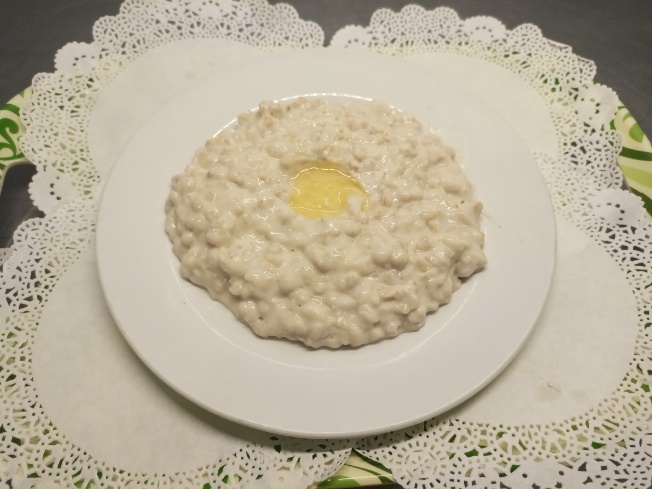 Технологическая карта № 81Наименование изделия: Каша манная с масломНомер рецептуры: № 168Наименование сборника рецептур: Сборник рецептур блюд и кулинарных изделий для питания детей в дошкольных организациях. 2011 г.Химический состав данного блюдаТехнология приготовления: Вязкую кашу готовят на молоке, с добавлением воды. Подготовленную крупу всыпают в кипящую жидкость, добавляют соль, сахар и варят периодически помешивая, пока каша не загустеет. Отпускают с прокипяченным сливочным маслом.Требования к качеству:	Внешний вид: зерна крупы набухшие, разваренные, каша выложена горкой, сохранила форму 	Консистенция: однородная, вязкая, зерна мягкие, без комков	Цвет: свойственный данному виду крупы	Вкус:  с выраженным вкусом крупы	Запах: свойственный данному виду крупы.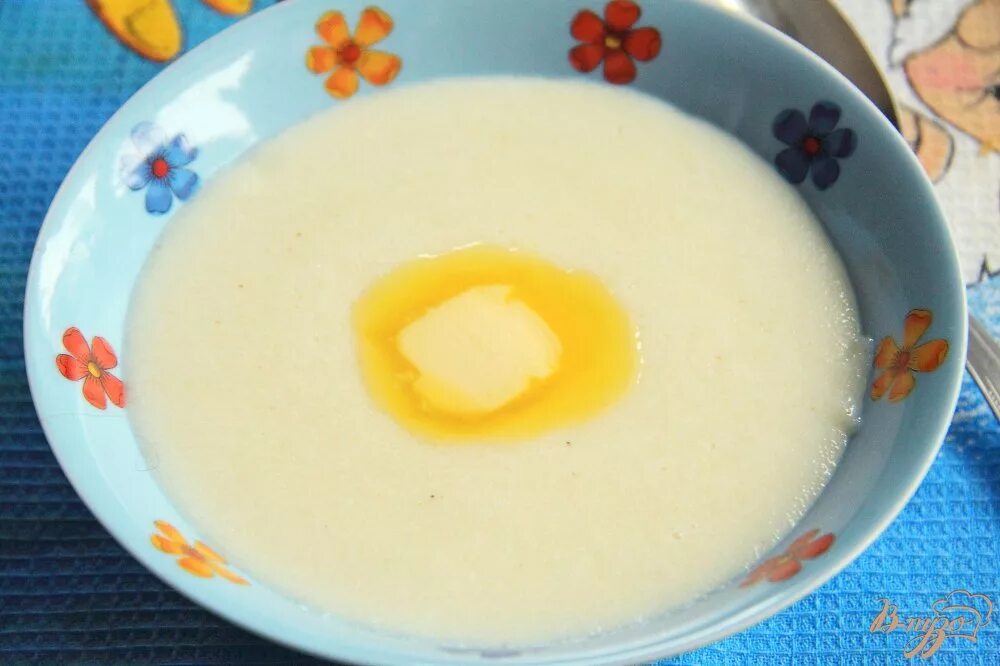 Технологическая карта № 78Наименование изделия: Каша вязкая пшенная с маслом Номер рецептуры: № 168Наименование сборника рецептур: Сборник рецептур блюд и кулинарных изделий для питания детей в дошкольных организациях. 2011 г.Химический состав данного блюдаТехнология приготовления: Вязкую кашу готовят на молоке, с добавлением воды. Подготовленную крупу всыпают в кипящую жидкость, добавляют соль, сахар и варят периодически помешивая, пока каша не загустеет. Отпускают с прокипяченным сливочным маслом.Требования к качеству:	Внешний вид: зерна крупы набухшие, разваренные, каша выложена горкой, сохранила форму 	Консистенция: однородная, вязкая, зерна мягкие, без комков	Цвет: свойственный данному виду крупы	Вкус:  с выраженным вкусом крупы	Запах: свойственный данному виду крупы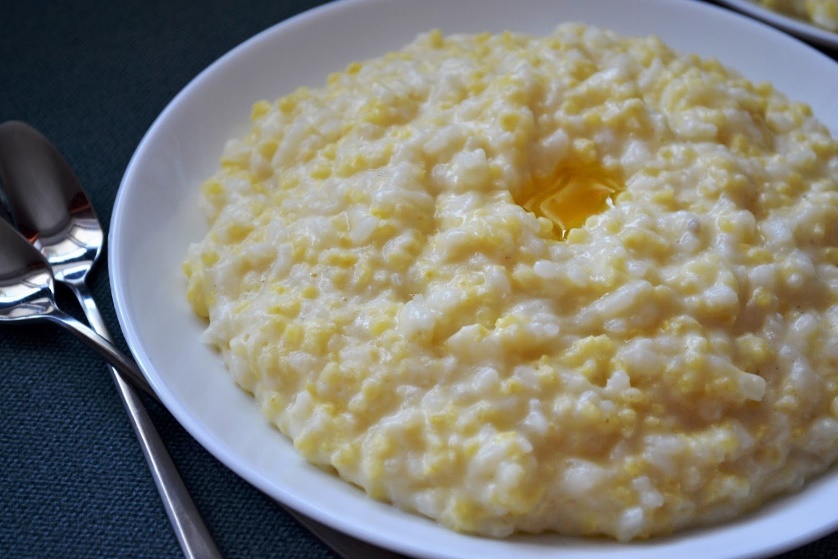 Технологическая карта № 77Наименование изделия: Каша вязкая рисовая с масломНомер рецептуры: № 168Наименование сборника рецептур: Сборник рецептур блюд и кулинарных изделий для питания детей в дошкольных организациях. 2011 г.Химический состав данного блюдаТехнология приготовления: Вязкую кашу готовят на молоке, с добавлением воды. Подготовленную крупу всыпают в кипящую жидкость, добавляют соль, сахар и варят периодически помешивая, пока каша не загустеет. Отпускают с прокипяченным сливочным маслом.Требования к качеству:	Внешний вид: зерна крупы набухшие, разваренные, каша выложена горкой, сохранила форму 	Консистенция: однородная, вязкая, зерна мягкие, без комков	Цвет: свойственный данному виду крупы	Вкус:  с выраженным вкусом крупы	Запах: свойственный данному виду крупы.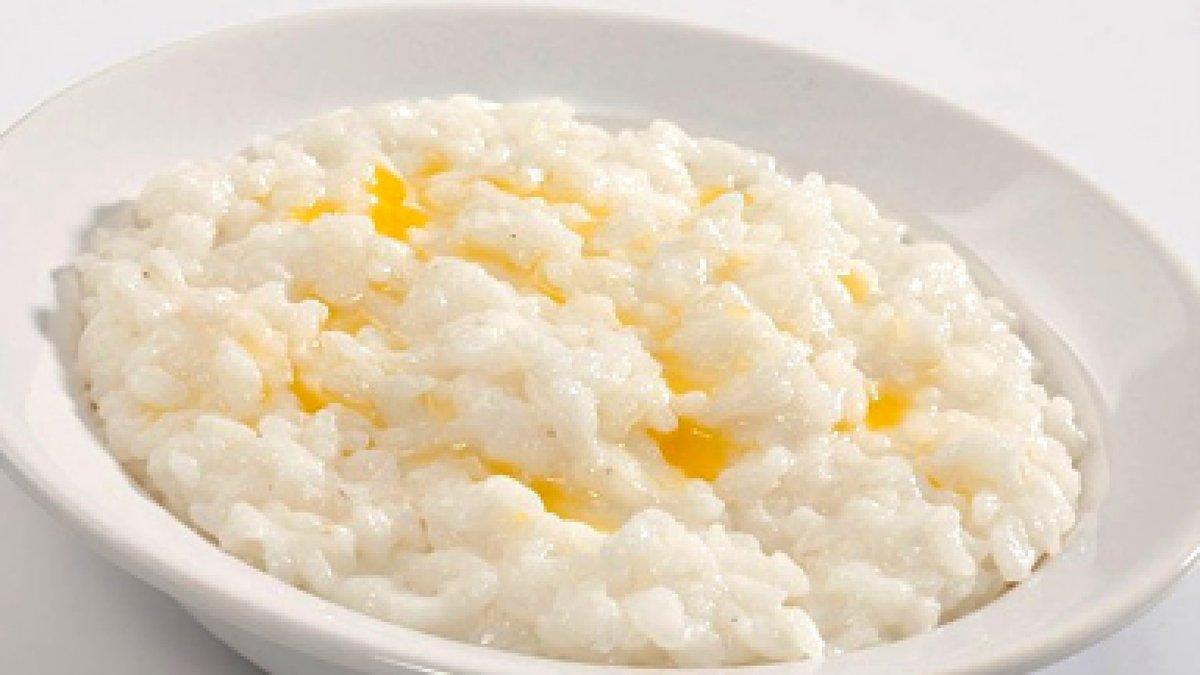 Технологическая карта № 82Наименование изделия: Каша «Дружба» вязкая Номер рецептуры: № 168Наименование сборника рецептур: Сборник рецептур блюд и кулинарных изделий для питания детей в дошкольных организациях. 2011 г.Химический состав данного блюдаТехнология приготовления: Вязкую кашу готовят на молоке, с добавлением воды. Подготовленную крупу всыпают в кипящую жидкость, добавляют соль, сахар и варят периодически помешивая, пока каша не загустеет. Отпускают с прокипяченным сливочным маслом.Требования к качеству:	Внешний вид: зерна крупы набухшие, разваренные, каша выложена горкой, сохранила форму 	Консистенция: однородная, вязкая, зерна мягкие, без комков	Цвет: свойственный данному виду крупы	Вкус:  с выраженным вкусом крупы	Запах: свойственный данному виду крупы.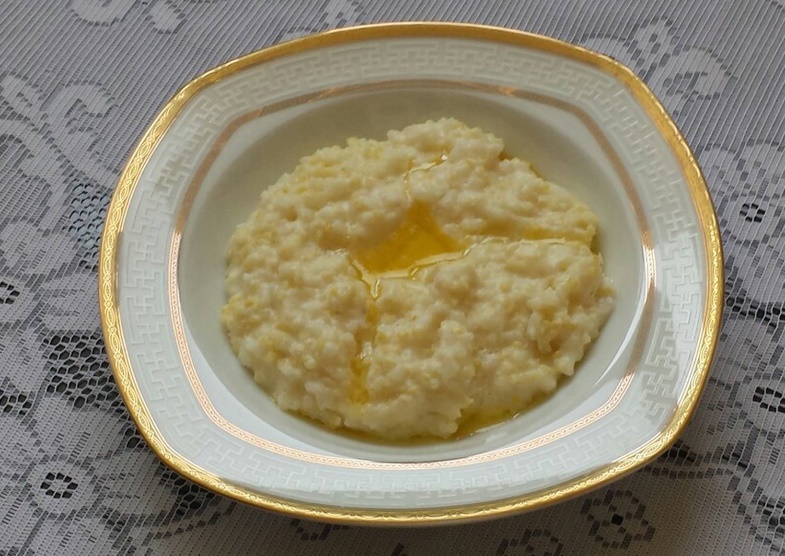 Технологическая карта № 84Наименование изделия: Каша гречневая вязкаяНомер рецептуры: № 168Наименование сборника рецептур: Сборник рецептур блюд и кулинарных изделий для питания детей в дошкольных организациях. 2011 г.Химический состав данного блюдаТехнология приготовления: Вязкую кашу готовят на молоке, с добавлением воды. Подготовленную крупу всыпают в кипящую жидкость, добавляют соль, сахар и варят периодически помешивая, пока каша не загустеет. Отпускают с прокипяченным сливочным маслом.Требования к качеству:	Внешний вид: зерна крупы набухшие, разваренные, каша выложена горкой, сохранила форму 	Консистенция: однородная, вязкая, зерна мягкие, без комков	Цвет: свойственный данному виду крупы	Вкус:  с выраженным вкусом крупы	Запах: свойственный данному виду крупы.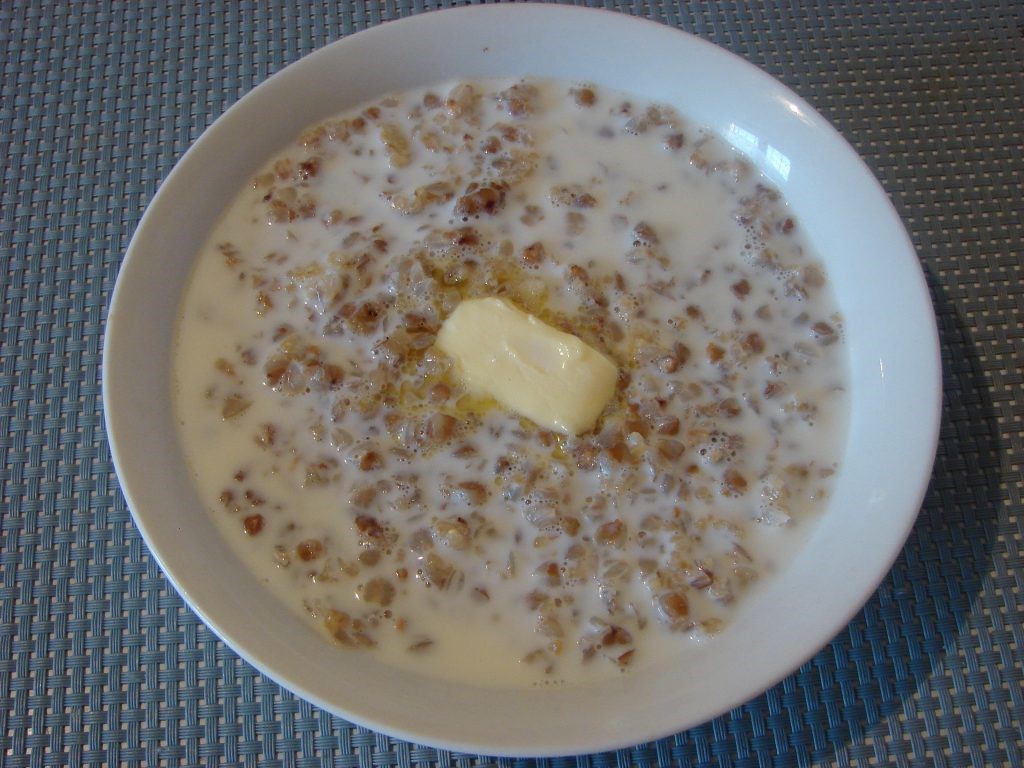 Технологическая карта № 26Наименование изделия: Омлет натуральныйНомер рецептуры:  № 215Наименование сборника рецептур: Сборник рецептур блюд и кулинарных изделий для питания детей в дошкольных организациях. 2011 г.Химический состав данного блюдаТехнология приготовления: к обработанным яйцам добавляют молоко и соль. Смесь тщательно размешивают, вываливают на смоченный маслом противень слоем толщиной не более 2,5 см и запекают в жарочном шкафу до готовности. При отпуске поливают прокипяченным сливочным маслом.Требования к качеству:Внешний вид: поверхность омлета зарумянена, без подгорелых местКонсистенция: однородная, сочнаяВкус: свежих запеченных яиц, молока, сливочного маслаЗапах: свежих запеченных яиц, сливочного масла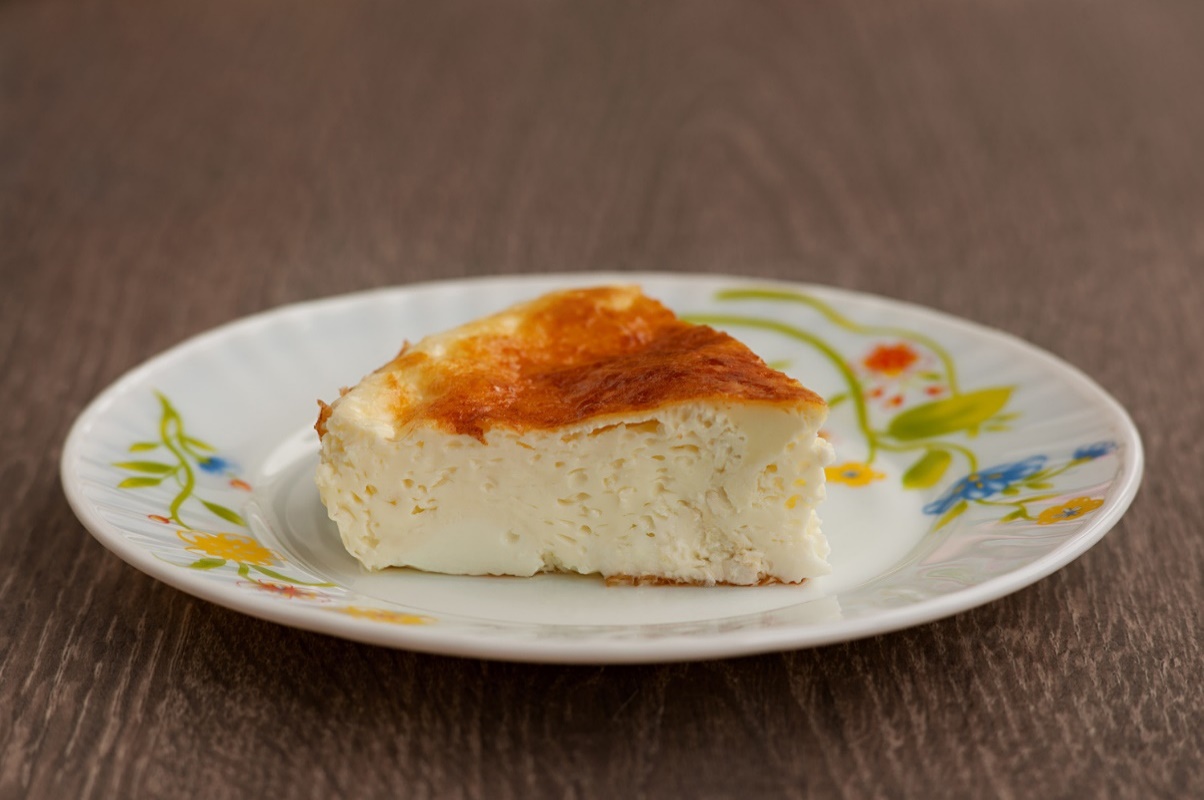 Технологическая карта № 6Наименование изделия: Запеканка из творогаНомер рецептуры:  № 237Наименование сборника рецептур: Сборник рецептур блюд и кулинарных изделий для питания детей в дошкольных организациях. 2011 г.Химический состав данного блюдаТехнология приготовления: протертый творог смешивают с мукой или предварительно заваренной в воде и охлажденной манной кашей, яйцами, сахаром и солью. Подготовленную массу выкладывают слоем 3-4 см на смазанную маслом и подсыпанный  сухарями противень. Поверхность массы разравнивают, смазывают сметаной и запекают в жарочном шкафу 20-30 мин при температуре 220-280 oC до образования на поверхности мягкой корочки. Требования к качеству:	Внешний вид: порционные куски без трещин и подгорелых мест 	Консистенция: однородная, нежная, мягкая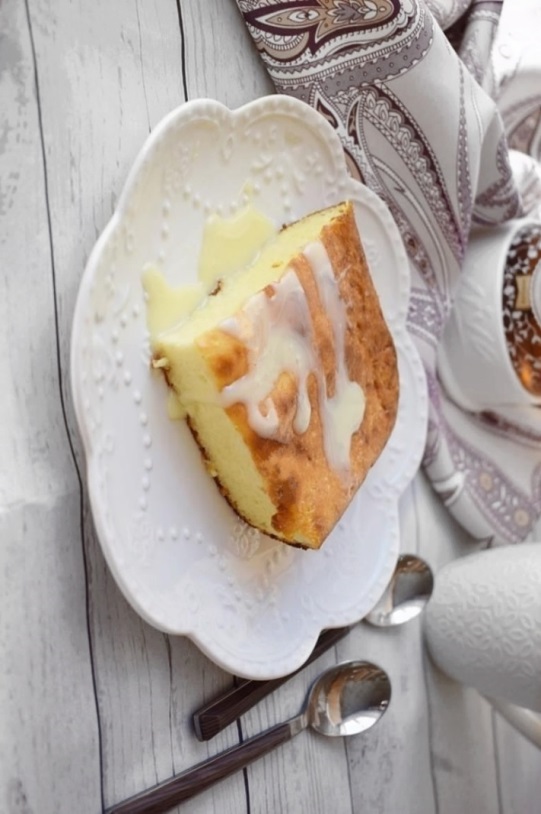 	Цвет: корочка – золотисто желтый, на разрезе - белый	Вкус: творога и продуктов, входящих в блюдо	Запах :творога и продуктов, входящих в блюдоТехнологическая карта № 62Наименование изделия: Соус сметанныйНомер рецептуры: № 354Наименование сборника рецептур: Сборник рецептур блюд и кулинарных изделий для питания детей в дошкольных организациях. 2011 г.Химический состав данного блюдаТехнология приготовления: просеянную муку подсушивают в жарочном шкафу без изменения цвета. Муку охлаждают до температуры 60-7 С, выливают ¼ часть горячей воды или отвара и вымешивают. Для приготовления сметанного соуса в горячий белый соус кладут прокипяченную сметану , соль и кипятят 3-5 минут, процеживают и вновь доводят до кипения.Требования к качеству:	Внешний вид: однородная масса, без комочков неразварившейся муки	Консистенция: вязкая, полужидкая, эластичная	Цвет:от белого до светло-кремового	Вкус: свежей сметаны и продуктов, входящих в блюдо, умеренно соленый	Запах: свежей сметаны и продуктов, входящих в соус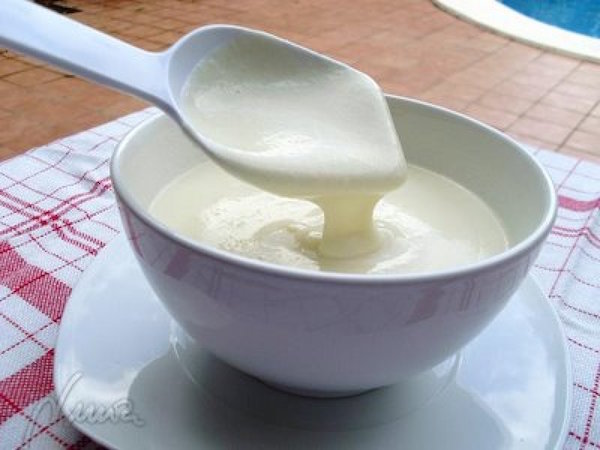 Технологическая карта № 56Наименование изделия:  Масло (порциями)Номер рецептуры:  № 6Наименование сборника рецептур: Сборник рецептур блюд и кулинарных изделий для питания детей в дошкольных организациях. 2011 г.Химический состав данного блюдаТехнология приготовления: масло нарезают на куски прямоугольной или другой формы.Требования к качеству:	Внешний вид:  кусочки прямоугольной формы	Консистенция:  мягкая	Цвет: соответствующий виду маслаВкус: соответствующий виду масла, без посторенних привкусовЗапах: соответствующий виду масла, без посторенних привкусов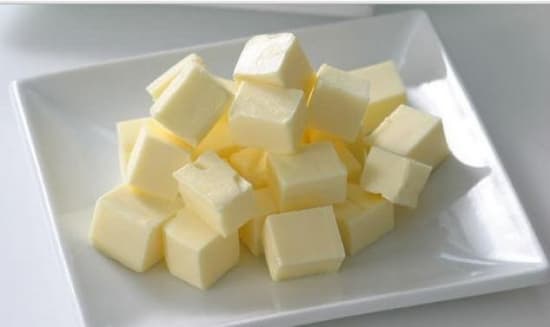 Технологическая карта № 57Наименование изделия:  Сыр (порциями)Номер рецептуры:  № 7Наименование сборника рецептур: Сборник рецептур блюд и кулинарных изделий для питания детей в дошкольных организациях. 2011 г.Химический состав данного блюдаТехнология приготовления: сыр нарезают тонкими ломтиками толщиной 2-3 мм за 30-40мин до отпуска, хранят его в холодильнике. Не допускается подсыхание.Требования к качеству:	Внешний вид:  ломтики прямоугольной или треугольной формы	Консистенция:  мягкая, не крошащаяся	Цвет: соответствующий виду сыраВкус: соответствующий виду сыраЗапах: соответствующий виду сыра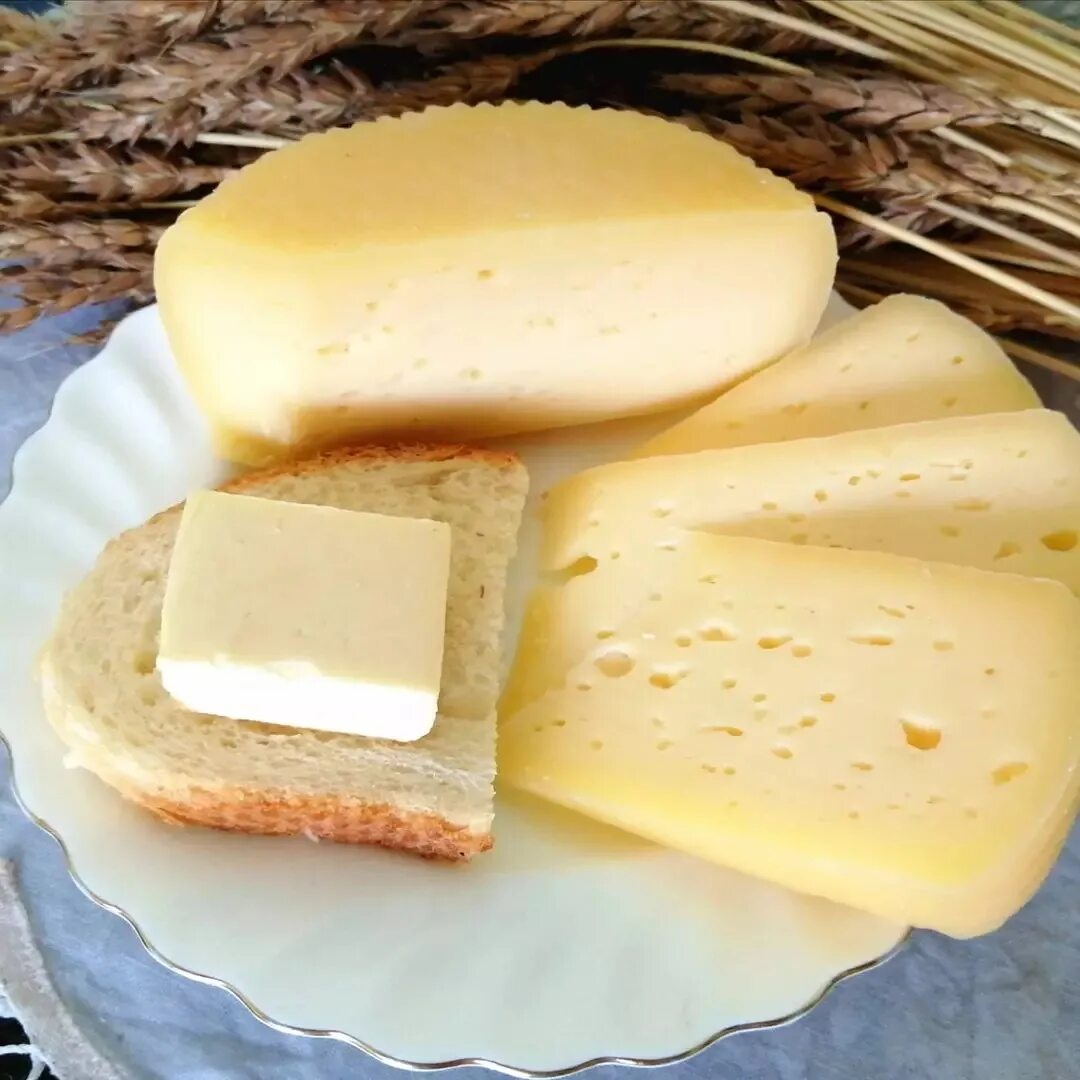 Технологическая карта № 58Наименование изделия:  Хлеб пшеничный или ржанойНомер рецептуры:  № 1 Наименование сборника рецептур: Сборник рецептур блюд и кулинарных изделий для питания детей в дошкольных организациях. 2011 г.Химический состав данного блюдаТехнология приготовления: хлеб нарезают на ломтики прямоугольной формыТребования к качеству:	Внешний вид:  ровные ломтики хлеба	Консистенция:  мягкая	Цвет: соответствующий виду хлебаВкус: соответствующий виду хлебаЗапах: соответствующий виду хлеба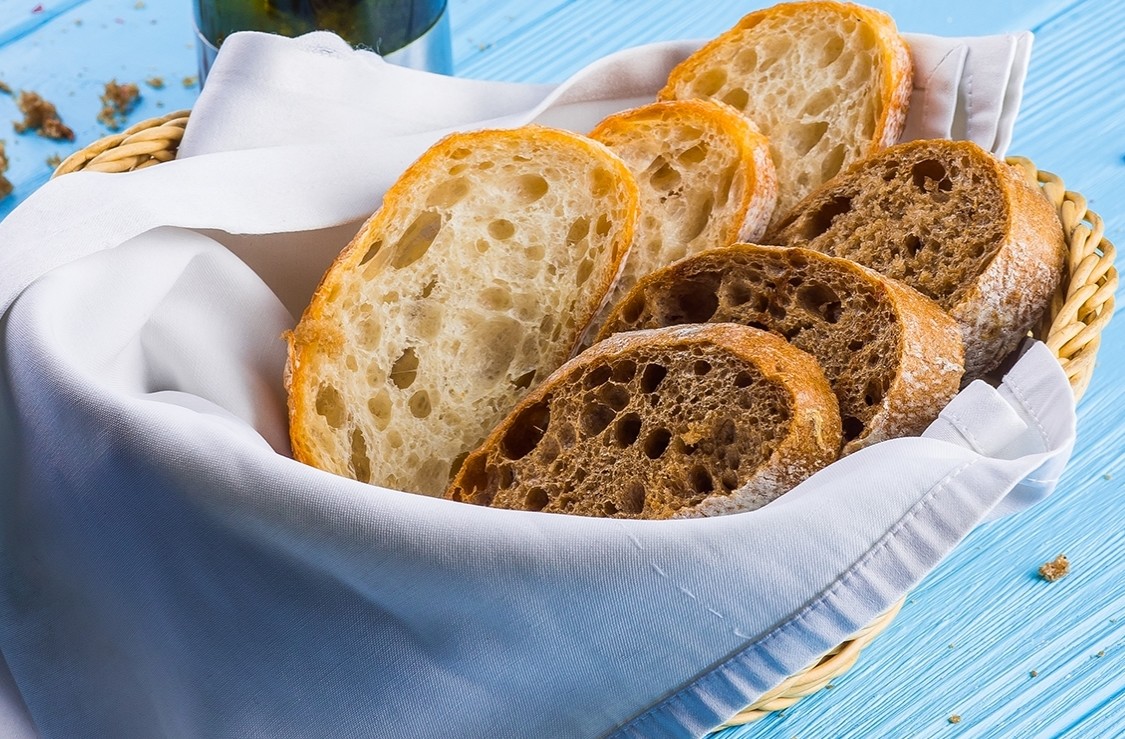 Технологическая карта № 31Наименование изделия: Яйца вареныеНомер рецептуры:  № 213Наименование сборника рецептур: Сборник рецептур блюд и кулинарных изделий для питания детей в дошкольных организациях. 2011 г.Химический состав данного блюдаТехнология приготовления: яйца погружают в кипящую подсоленную воду (3л воды и 40-50г соли на 10 яиц) и варят вкрутую 8-10мин с момента закипания. Для облегчения очистки от скорлупы сразу же после варки погружают в холодную воду. Подают очищенными по 1 или ½ шт на порцию.Требования к качеству:	Внешний вид: кругло -овальной формы, без трещин на поверхности	Консистенция :умеренно-плотная	Цвет: белок – белый, желток - желтыйВкус: свежее вареного яйца, приятныйЗапах: свойственный свежесваренным яйцам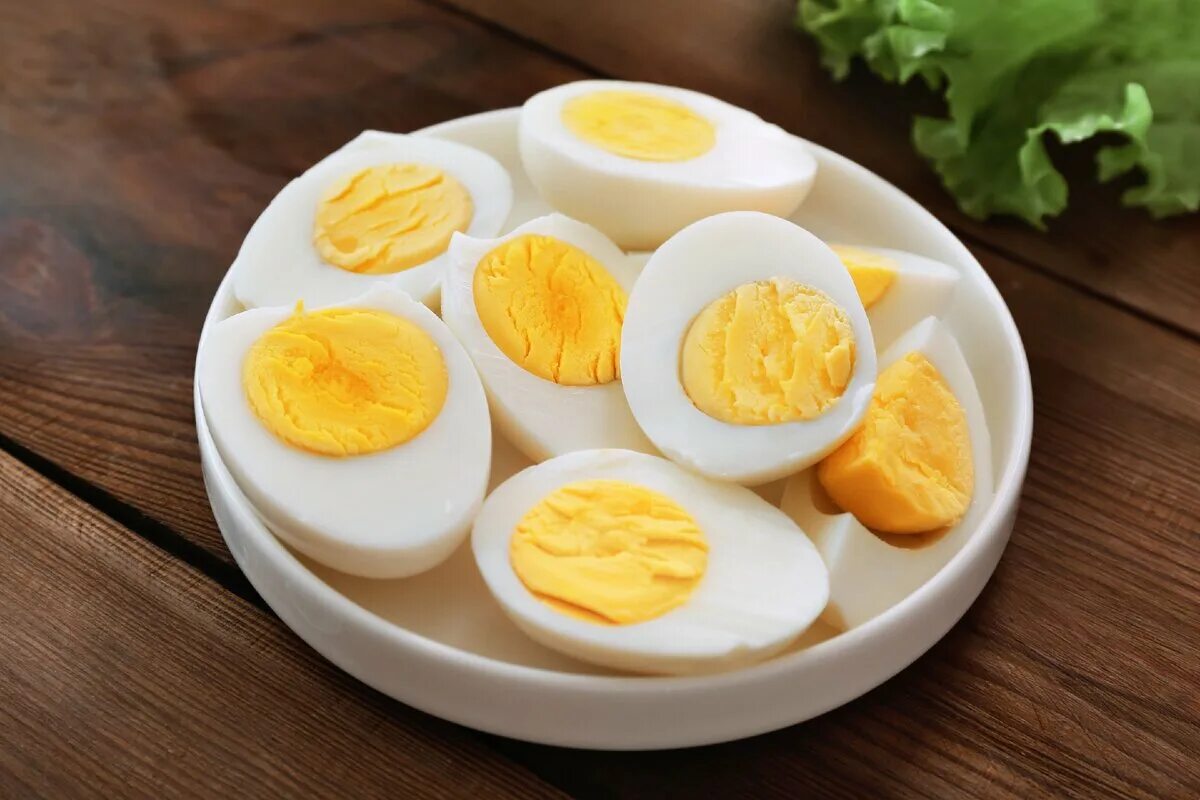 Технологическая карта № 29Наименование изделия: Какао с молокомНомер рецептуры:  № 397Наименование сборника рецептур: Сборник рецептур блюд и кулинарных изделий для питания детей в дошкольных организациях. 2011 г.Химический состав данного блюдаТехнология приготовления: какао кладут в посуду, смешивают с сахаром, добавляют небольшое количество кипятка и растирают до однородной массы затем вливают при постепенном помешивании кипяченое горячее молоко, остальной кипяток и доводят до кипения.Требования к качеству:	Внешний вид: напиток светло – шоколадного цвета, налит в стакан	Консистенция :жидкая	Цвет: светло - шоколадныйВкус: сладкий, с привкусом какао и молокаЗапах: свойственный какао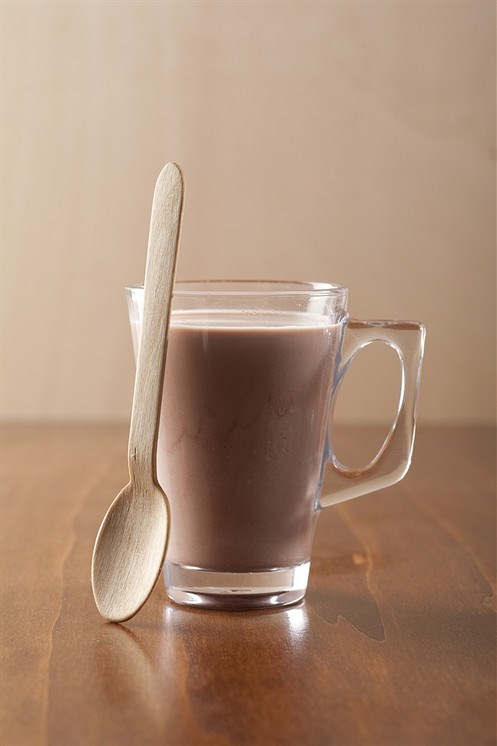 Технологическая карта № 30Наименование изделия: Кофейный напиток с молокомНомер рецептуры:  № 395Наименование сборника рецептур: Сборник рецептур блюд и кулинарных изделий для питания детей в дошкольных организациях. 2011 г.Химический состав данного блюдаТехнология приготовления: в сваренный процеженный кофейный напиток добавляют горячее кипяченое молоко, сахар и доводят до кипения.Требования к качеству:	Внешний вид: кофейный напиток налит в стакан или чашку	Консистенция: жидкаяВкус: сладкий с выраженным привкусом кофейного напитка и кипяченого молокаЗапах: аромат кофейного напитка и кипяченого молока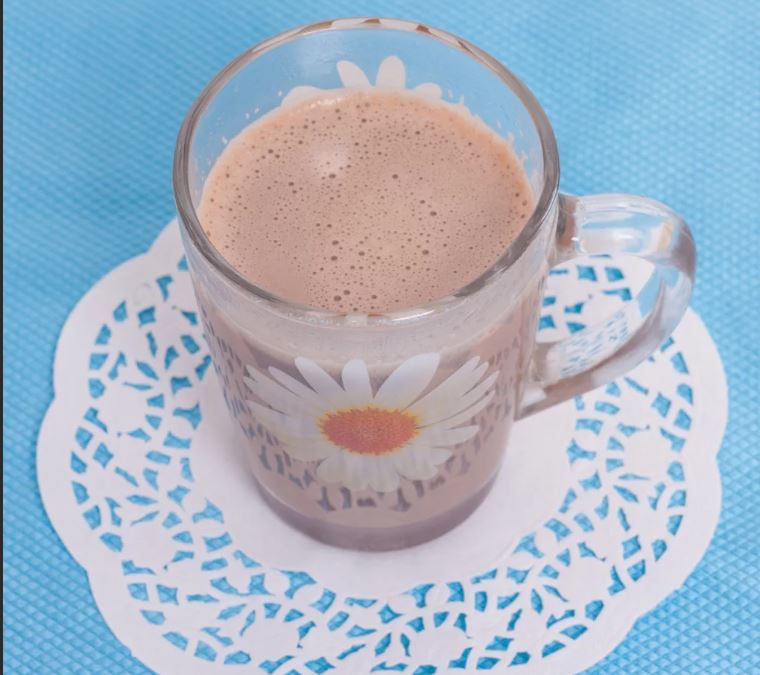 Технологическая карта № 41Наименование изделия: Чай-заваркаНомер рецептуры:  № 391Наименование сборника рецептур: Сборник рецептур блюд и кулинарных изделий для питания детей в дошкольных организациях. 2011 г.Химический состав данного блюдаТехнология приготовления: чайник ополаскивают кипятком, кладут в него чай по норме и заливают его свежеприготовленным кипятком на 1/3 объема чайника. Настаивают 5-10 минут, и доливают кипятком.Требования к качеству:	Внешний вид: жидкость – золотисто-коричневого цвета	Консистенция: жидкая	Цвет: золотисто-коричневыйВкус: чуть терпкийЗапах: свойственный чаю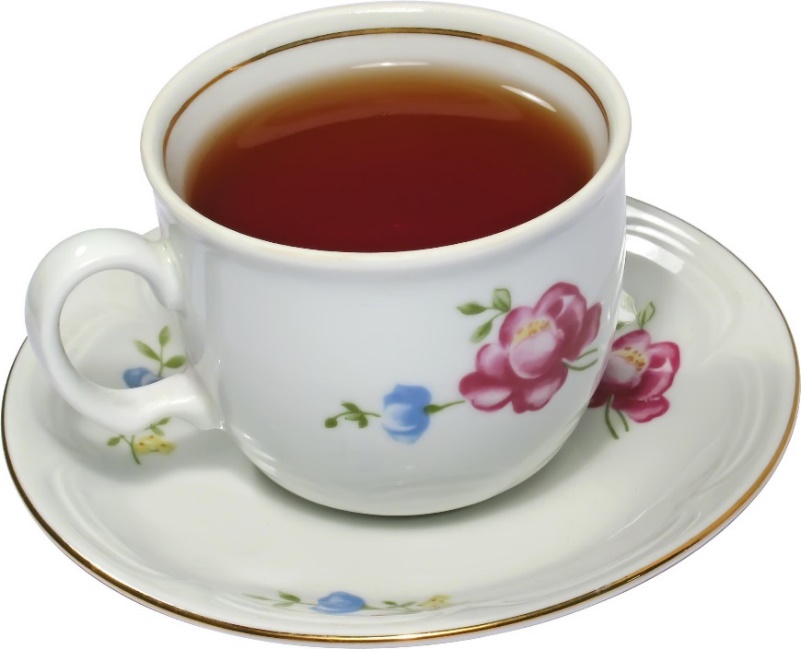 Технологическая карта № 34Наименование изделия: Чай с молокомНомер рецептуры:  № 394Наименование сборника рецептур: Сборник рецептур блюд и кулинарных изделий для питания детей в дошкольных организациях. 2011 г.Химический состав данного блюдаТехнология приготовления: к приготовленному чаю с сахаром добавляют горячее кипяченое молоко или сливкиТребования к качеству:	Внешний вид: жидкость серовато – белого цвета	Консистенция: жидкая	Цвет: серовато – белыйВкус: сладкий с привкусом молокаЗапах: свойственный молоку и чаю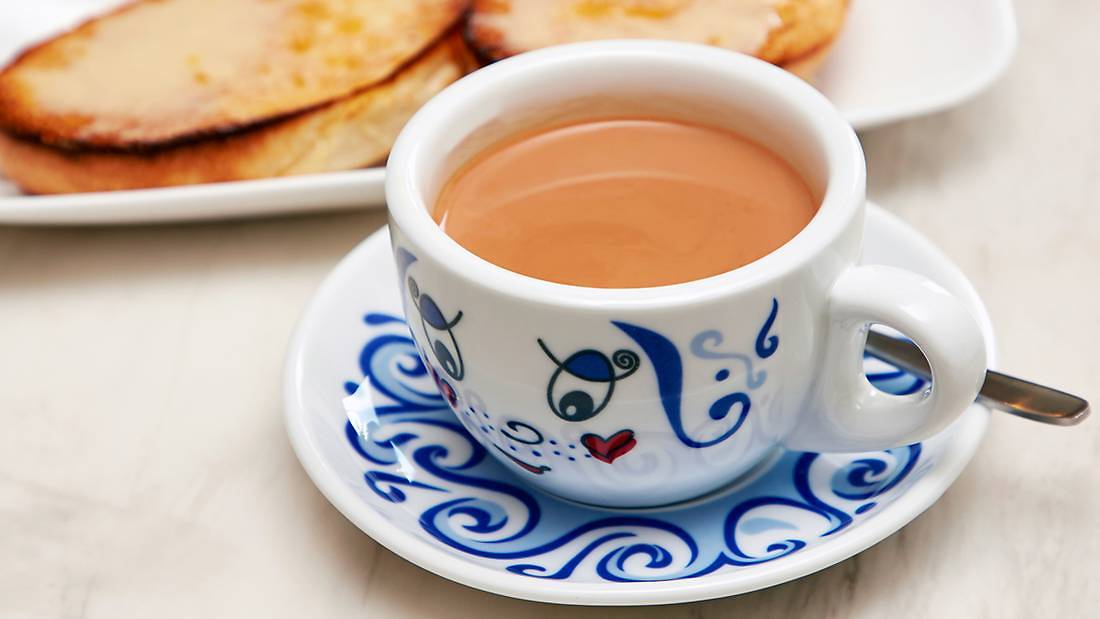 ВТОРЫЕ ЗАВТРАКИТехнологическая карта № 36Наименование изделия: Соки овощные, фруктовые и ягодныеНомер рецептуры:  №Наименование сборника рецептур: Сборник рецептур блюд и кулинарных изделий для питания детей в дошкольных организациях. 2011 г.Химический состав данного блюдаТехнология приготовления: сок, выпускаемый, промышленностью разливают в стаканы непосредственно перед отпускомТребования к качеству:	Внешний вид: сок налит в стаканы	Консистенция: жидкая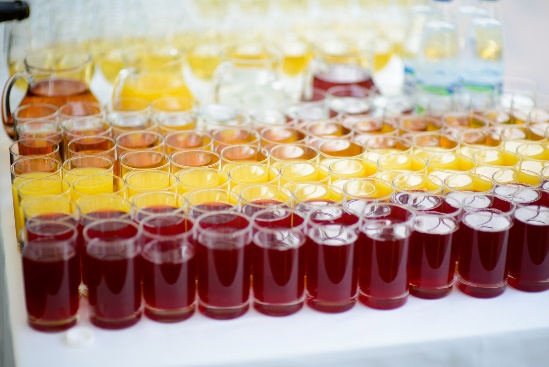 	Цвет: соответствует соку Вкус: соответствует сокуЗапах: соответствует сокуТехнологическая карта № 100Наименование изделия: Яблоко свежееНомер рецептуры: №к/кНаименование сборника рецептур: Сборник методических рекомендаций по организации питания детей в дошкольных учреждениях образования Санкт-Петербурга- СПб: Речь 2008-800с.Химический состав данного блюдаТехнология приготовления данного блюда:Яблоки перебирают, промывают, удаляют семенное гнездо. Нарезают кусочком.Правила оформления, подачи блюд:Яблоки свежие с удаленным семенным гнездом нарезают и подают на десертной тарелке.Характеристика изделия по органолептическим показателям:Внешний вид :целые или надрезанные плоды, уложенные на десертную тарелку.Консистенция: соответствует виду плодов.Цвет:соответствует виду плодов.Вкус: соответствует виду плодов.Запах: соответствует виду плодов.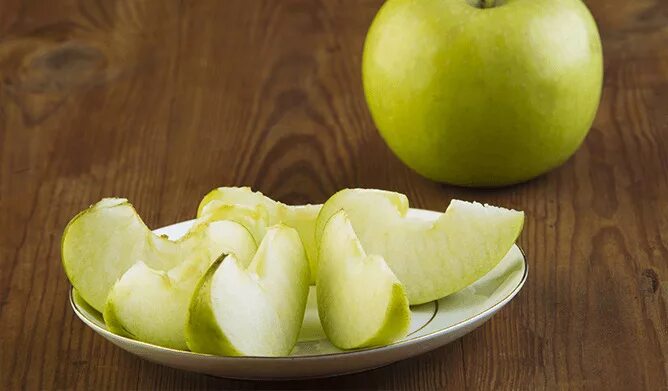 Технологическая карта № 99Наименование изделия: Банан свежийНомер рецептуры: №к/кНаименование сборника рецептур: Сборник методических рекомендаций по организации питания детей в дошкольных учреждениях образования Санкт-Петербурга- СПб: Речь 2008-800с.Химический состав данного блюдаТехнология приготовления данного блюда:Бананы перебирают, промывают, очищают от кожуры. Нарезают кусочком.Правила оформления, подачи блюд:Бананы с очищенной кожурой нарезают и подают на десертной тарелке.Характеристика изделия по органолептическим показателям:Внешний вид :целые или надрезанные плоды, уложенные на десертную тарелку.Консистенция: соответствует виду плодов.Цвет:соответствует виду плодов.   Вкус: соответствует виду плодов.Запах: соответствует виду плодов.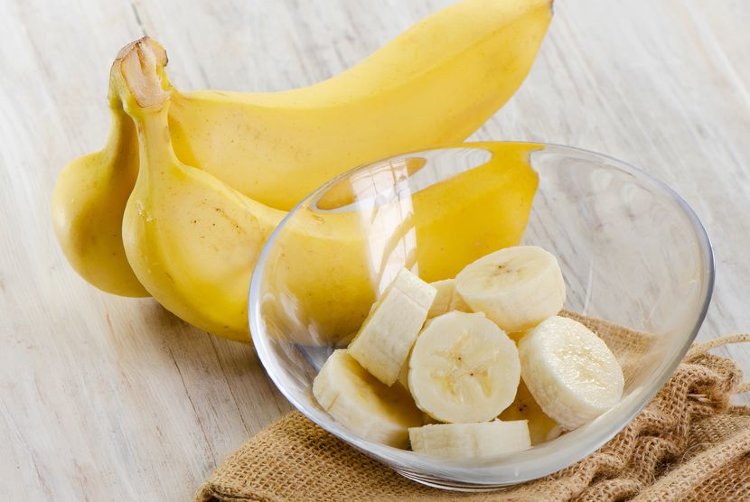 Технологическая карта № 98Наименование изделия: Апельсин свежийНомер рецептуры: № к/кНаименование сборника рецептур: Сборник методических рекомендаций по организации питания детей в дошкольных учреждениях образования Санкт-Петербурга- СПб: Речь 2008-800с.Химический состав данного блюдаТехнология приготовления данного блюда:Апельсины перебирают, промывают, очищают от кожуры. Нарезают кусочком.Правила оформления, подачи блюд:Апельсины свежие с очищенной кожурой нарезают и подают на десертной тарелке.Характеристика изделия по органолептическим показателям:Внешний вид :целые или надрезанные плоды, уложенные на десертную тарелку.Консистенция: соответствует виду плодов.Цвет:соответствует виду плодов. Вкус: соответствует виду плодов.Запах: соответствует виду плодов.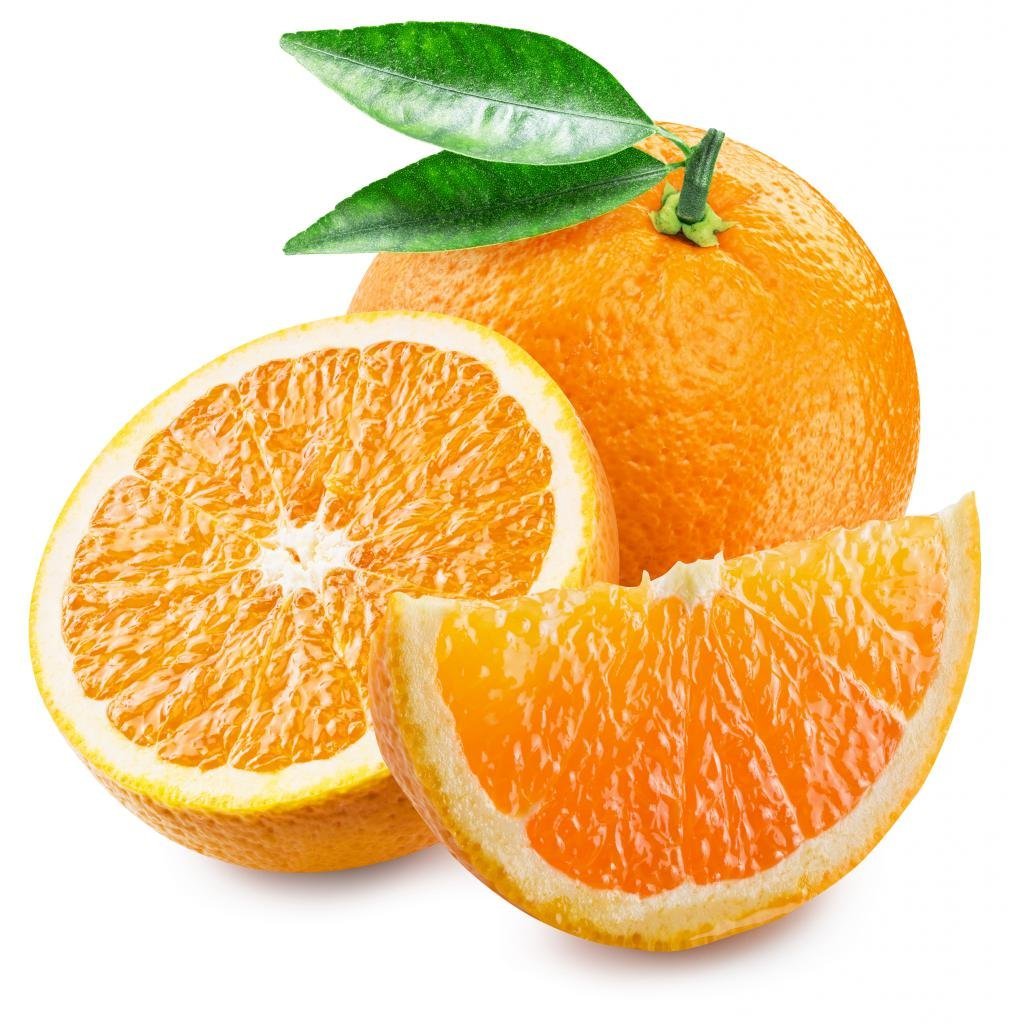 ОБЕДПЕРВЫЕ БЛЮДАТехнологическая карта № 1Наименование изделия: Бульон мясной, куриный, рыбныйНомер рецептуры:  № Наименование сборника рецептур: Сборник рецептур блюд и кулинарных изделий для питания детей в дошкольных организациях. 2011 г.Химический состав данного блюдаТехнология приготовления:Подготовленное мясо или птицу, или рыбное филе заливают холодной водой, доводят до кипения, затем варят при слабом кипении до готовности. В процессе варки снимают жир и пену. За 30-40 минут до готовности бульона добавляют подпечённые лук и морковь. Готовый бульон процеживают.Требования к качеству: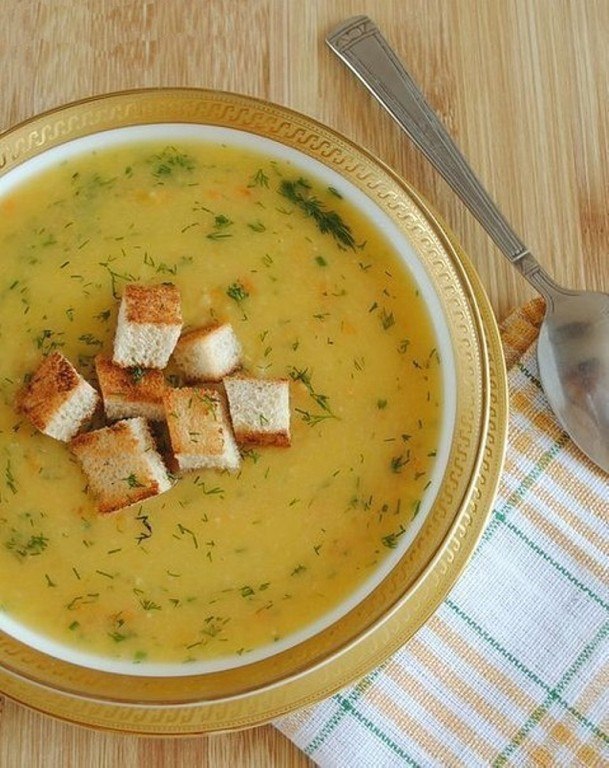 	Внешний вид: бульон прозрачный.	Консистенция: однородная, жидкая.	Цвет: светло-коричневый.	Вкус: свежесваренного бульона	Запах: свойственный продуктам, входящим в состав блюда.Технологическая карта № 89Наименование изделия: Суп вермишелевыйНомер рецептуры:  № 233Наименование сборника рецептур: Сборник рецептур кулинарных блюд и изделий. 2010 г.Химический состав данного блюдаТехнология приготовления: в кипящий бульон кладут подготовленные макаронные изделия, пассированные овощи и варят с момента закипания 10-15 минут. В конце варки кладут соль, специи.Требования к качеству:	Внешний вид : в жидкой части супа овощи и макаронные изделия, сохранившие форму	Консистенция: макаронные изделияхорошо набухшие, мягкие	Цвет: супа- золотистыйВкус: продуктов, входящих в состав блюдаЗапах: продуктов, входящих в состав блюда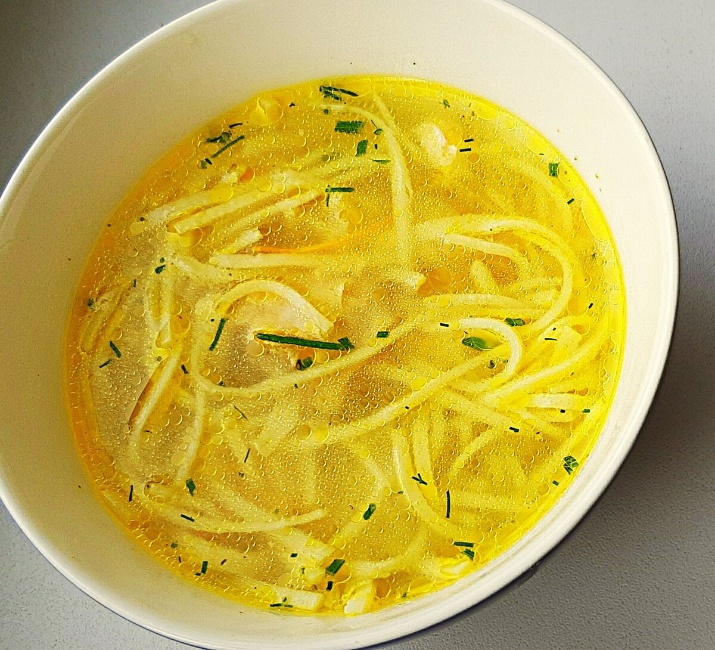 Технологическая карта № 3Наименование изделия: Щи из свежей капусты с картофелемНомер рецептуры:  № 67Наименование сборника рецептур: Сборник рецептур блюд и кулинарных изделий для питания детей в дошкольных организациях. 2011 г.Химический состав данного блюдаТехнология приготовления: в кипящий бульон или воду кладут подготовленную свежую капусту, доводят до кипения, добавляют картофель, припущенную морковь, лук и варят до готовности. За 5-10 минут до окончания варки в щи добавляют припущенное томатное пюре.Требования к качеству:Внешний вид: в жидковатой части щей – капуста, нарезанная квадратиками. Морковь, лук, картофель – дольками.	Консистенция: капуста – упругая, овощи – мягкие, соблюдается соотношение жидкой и плотной части	Цвет: бульона – желтый, жира на поверхности – оранжевый, овощей – натуральный.	Вкус: капуста в сочетании с входящими в состав овощами.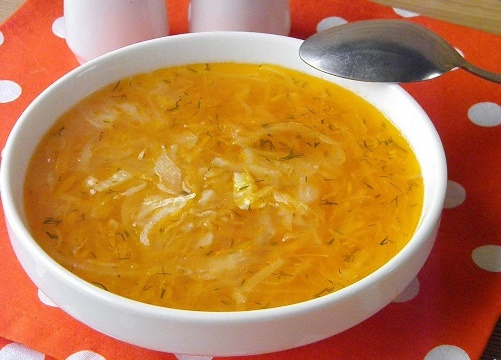 	Запах: продуктов входящих в щи..Технологическая карта № 4Наименование изделия: Борщ на мясо-костном бульоне со сметанойНомер рецептуры:  № 57Наименование сборника рецептур: Сборник рецептур блюд и кулинарных изделий для питания детей в дошкольных организациях. 2011 г.Химический состав данного блюдаТехнология приготовления: в кипящий бульон или воду закидывают нашинкованную, свежую капусту, доводят до кипения, затем добавляют картофель,  нерезаный брусочками, варят 10-15 мин, кладут припущенные овощи, тушеную или вареную свеклу, томатное пюре и варят до готовности. За 5-10 мин до окончания варки добавляют соль, сахар. Капусту вводят в тушеном виде вместе со свеклойТребования к качеству:Внешний вид: в жидкой части борща распределены овощи, сохранившие форму нарезки (свекла, капуста, морковь, лук- соломкой, картофель – брусочками)Консистенция: свекла и овощи – мягкие, капуста свежая –упругая, соблюдается соотношение жидкой и плотной частиЦвет: малиново – красный, жир на поверхности - оранжевыйВкус: кисло – сладкий, умеренно соленный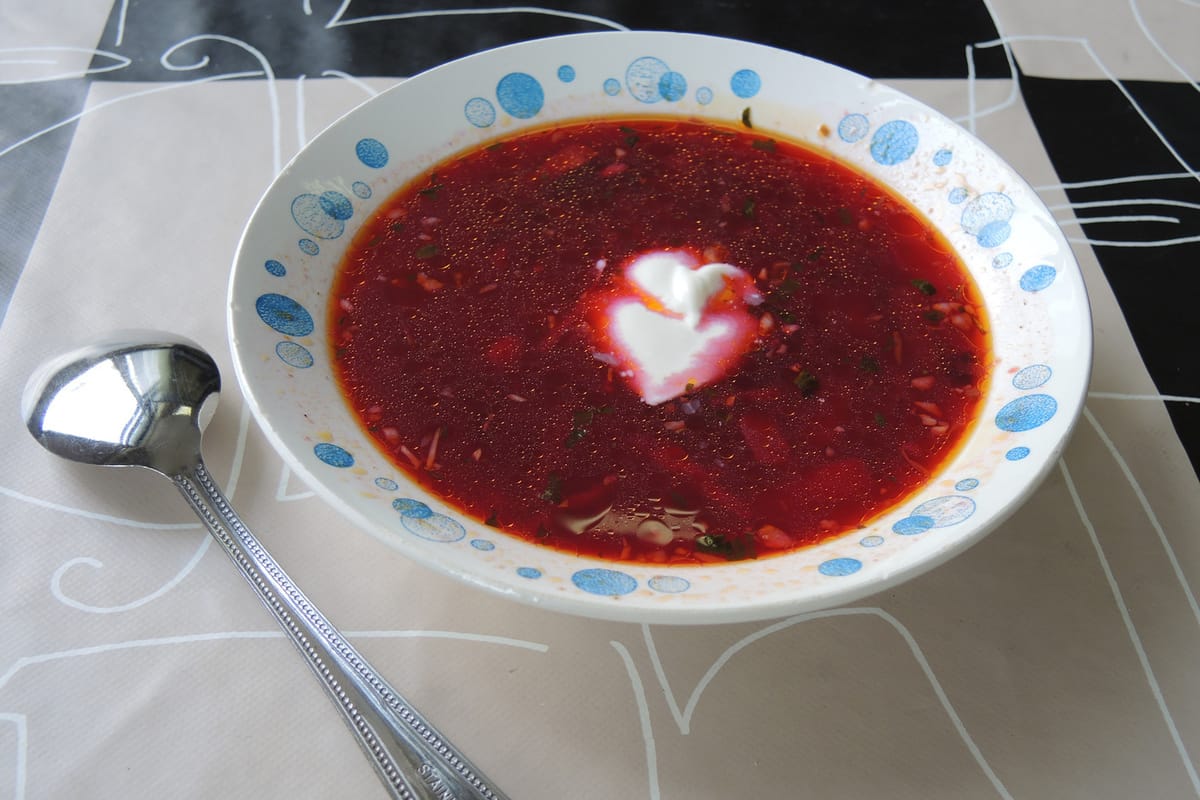 Запах: продуктов, входящих в блюдо.Технологическая карта № 15Наименование изделия: Суп картофельный с бобовымиНомер рецептуры:  № 81Наименование сборника рецептур: Сборник рецептур блюд и кулинарных изделий для питания детей в дошкольных организациях. 2011 г.Химический состав данного блюдаТехнология приготовления: картофель нарезают крупными кубиками, морковь и петрушку – мелкими кубиками, лук мелко рубят. Подготовленную фасоль или горох кладут в бульон или воду, доводят до кипения, добавляют картофель, припущенные морковь и лук и варят до готовности.Требования к качеству:	Внешний вид: в жидкой части супа – картофель, нарезанный кубиками или дольками, горох или фасоль – в виде целых, не разваренных зерен.	Консистенция: картофель и бобовые – мягкие, горох лущеный пюре образный, соблюдается соотношение жидкости и плотной части супа	Цвет: светло-желтый – супа горохового, светло-коричневый – супа фасолевого	Вкус: умеренно соленый, свойственный гороху или фасоли	Запах: продуктов, входящих в суп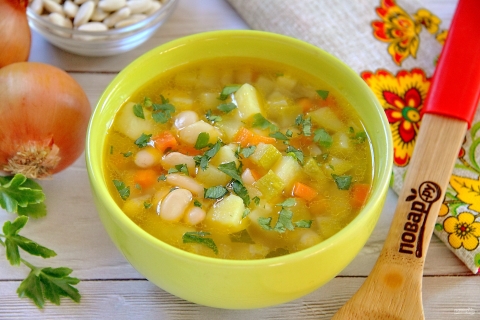 Технологическая карта №  94Наименование изделия: Суп картофельный с зеленым горошкомНомер рецептуры:  № 149Наименование сборника рецептур: Сборник технологических нормативов, рецептур блюд и кулинарных изделий для дошкольных организаций и детских оздоровительных учреждений. Уральский региональный центр питания, 2013 г.Химический состав данного блюдаТехнология приготовления: Картофель, морковь  предварительно  промывают,  перебирают,  очищают  и повторно промывают  в  холодной  проточной  воде.  Лук репчатый перебирают, очищают от  кожицы, промывают в проточной воде. Картофель нарезают кубиками или ломтиками, морковь мелкими кубиками , лук мелко рубят. В готовый бульон закладывают овощи, припущенные со сливочным маслом морковь, бланшированный и пассерованный лук и варят до готовности.Консервированный зеленый горошек  выкладывают  из  банок  в  подготовленную  посуду, промывают.Зеленый горошек консервированный,  соль закладывают в суп вместе с припущенными овощами и  варят  до готовности.Оптимальная температура подачи +50С. Требования к качеству:внешний  вид  –  на  поверхности  жидкой  части  блестки  масла,  нарезка  овощей  и  набор компонентов не разваренные, распределены равномерно, соответствует технологии приготовления и рецептуре;  Консистенция: картофель и горошек – мягкие, соблюдается соотношение жидкости и плотной части супаЦвет:  свойственныйпродуктам, входящих в супВкус: приятныйумеренно соленый, свойственный продуктам входящих в состав блюда. Запах: свойственныйпродуктам, входящих в суп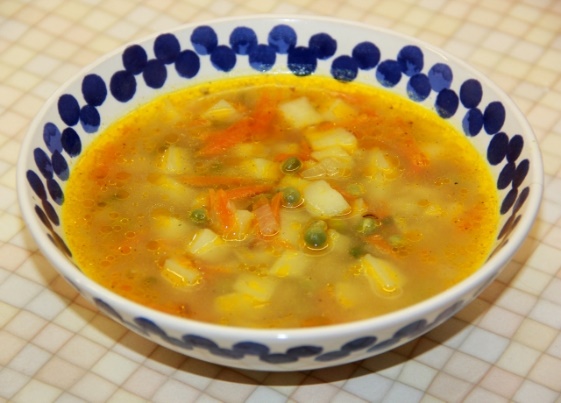 Технологическая карта № 16Наименование изделия: РассольникНомер рецептуры:  № 73Наименование сборника рецептур: Сборник рецептур блюд и кулинарных изделий для питания детей в дошкольных организациях. 2011 г.Химический состав данного блюдаТехнология приготовления: в кипящий бульон или воду кладут картофель, нарезанный дольками или кусочками, доводят до кипения, подавляют припущенный лук, а через 5-10 мин вводят припущенные огурцы. В конце варки добавляют соль.Требования к качеству:	Внешний вид: в жидкой части рассольника – огурцы без кожицы и семян, нарезанные ромбиками или соломкой, картофель – дольками или брусочками, лук - соломкой	Консистенция: овощей – мягкая, сочная; огурцов – слегка хрустящая; соблюдается соотношение жидкой и твердой части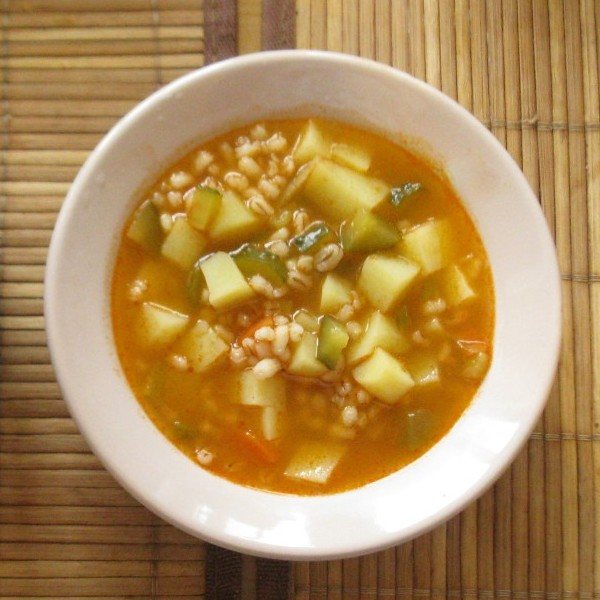 	Цвет: желтый, жира на поверхности желтый, овощей - натуральный	Вкус: умеренно соленый, с умеренной кислотностью 	Запах: продуктов, входящих в рассольникТехнологическая карта № 17Наименование изделия: Суп картофельныйНомер рецептуры:  № 77Наименование сборника рецептур: Сборник рецептур блюд и кулинарных изделий для питания детей в дошкольных организациях. 2011 г.Химический состав данного блюдаТехнология приготовления: в кипящий бульон или воду кладут картофель, нарезанный кубиками, доводят до кипения, добавляют припущенные морковь, лук и варят до готовности. За 5-10 мин до окончания варки кладут сольТребования к качеству:	Внешний вид: в жидкой части супа распределены картофель и овощи, нарезанные кубиками	Консистенция :картофель, коренья – мягкие, соблюдается соотношение жидкой и  плотной части	Цвет: супа – золотистый, жир на поверхности – светло – оранжевый	Вкус: картофеля, припущенных овощей, умеренно соленый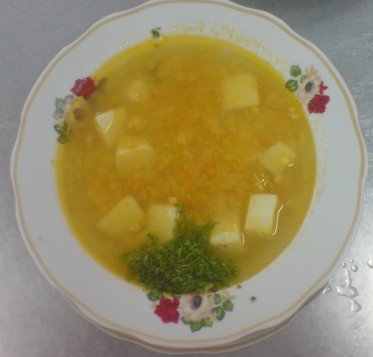 	Запах :овощей, входящих в состав супаТехнологическая карта № 91Наименование изделия: Суп «Крестьянский»Номер рецептуры:  № Наименование сборника рецептур: Организация рационального питания  детей в ДОУ 2010г.Химический состав данного блюдаТехнология приготовления: крупу перебирают, промывают, несколько раз меняя воду. Промытую крупу закладывают в кипящую воду (1:3), варят до полуготовности, отвар сливают. В кипящий бульон закладывают подготовленную крупу, доводят до кипения, затем кладут капусту, нарезанную шашками, картофель, нарезанный кубиками. За 10 минут до окончания варки добавляют припущенные морковь, лук и варят до готовности. В конце варки заправляют сметаной, зеленью и доводят до кипения.Требования к качеству:	Внешний вид :крупа хорошо набухла, но не разварилась, коренья, лук и картофель сохранили форму нарезки	Консистенция: овощи мягкие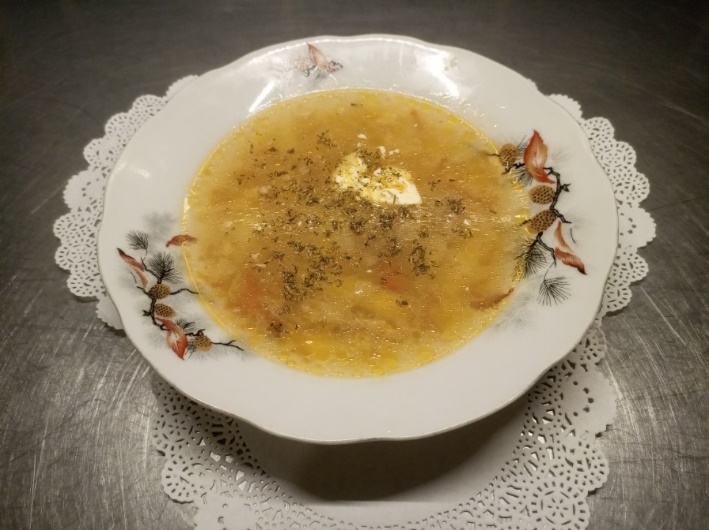 	Цвет: на поверхности блестки жира, бульон полупрозрачныйВкус: без горечи, в меру соленыйЗапах: с ароматом овощей.Технологическая карта № 92Наименование изделия: СвекольникНомер рецептуры:  №Наименование сборника рецептур: Организация рационального питания  детей в ДОУ 2010 г.Химический состав данного блюдаТехнология приготовления: свеклу отваривают целиком, в кожуре, охлаждают, очищают, шинкуют соломкой. Картофель очищают, нарезают брусочками. Морковь шинкуют тонкой соломкой, лук репчатый полукольцами. Морковь и лук пассеруют, затем припускают с добавлением бульона. В кипящий бульон закладывают пассерованные морковь и лук , варят 10 минут. Затем кладут свеклу, варят до полуготовности. За 5 минут до готовности вводят соль, сахар. В готовый свекольник добавляют сметану, мелкопорубленную зелень, доводят до готовности.Требования к качеству:	Внешний вид :овощи сохранили нарезку, на поверхности блески жира	Консистенция: свекла слегка хрустящая	Цвет: от ярко до темно малиновогоВкус: сладковатый, умеренно соленыйЗапах: припущенных кореньев и лукаВТОРЫЕ БЛЮДАТехнологическая карта № 23Наименование изделия: Плов из птицы, мясаНомер рецептуры:  № 304Наименование сборника рецептур: Сборник рецептур блюд и кулинарных изделий для питания детей в дошкольных организациях. 2011 г.Химический состав данного блюдаТехнология приготовления: мясо птицы варят до готовности, охлаждают, отделяют мякоть от кожи и костей. Филе птицы нарезают, кладут в посуду, добавляют мелконарезанные морковь и лук, заливают горячей водой и дают закипеть, затем кладут промытую рисовую крупу и доводят до кипения. После этого посуду с пловом ставят на 30-40 минут в жарочный шкаф. Томатное пюре предварительно прокипятить. При отпуске посыпают зеленью.Требования к качеству:	Внешний вид: мясо равномерно запечено, рис рассыпчатый	Консистенция: мясо – мягкая, риса – мягкая	Цвет: мяса – серый, риса и овощей – от светло до темно-оранжевогоВкус: свойственный продуктам, входящим в блюдо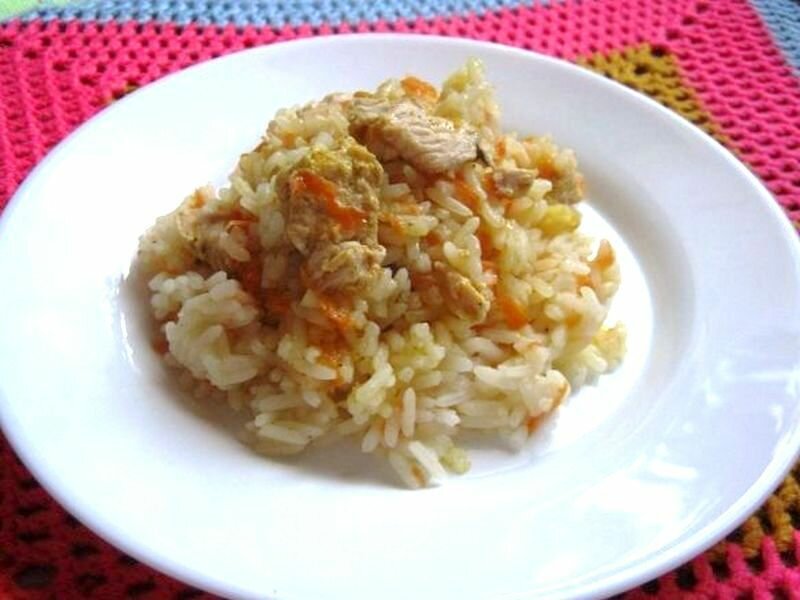 Запах: свойственный продуктам, входящим в блюдоТехнологическая карта № 12Наименование изделия: Жаркое по - домашнемуНомер рецептуры:  № 276Наименование сборника рецептур: Сборник рецептур блюд и кулинарных изделий для питания детей в дошкольных организациях. 2011 г.Химический состав данного блюдаТехнология приготовления: овощи нарезают дольками и слегка запекают. Мясо отваривают и нарезают мелкими кусочками. Отварное мясо и овощи кладут в посуду  слоями, добавляют масло сливочное, томатное пюре, соль и бульон, закрывают крышкой и тушат до готовности. За 5-10 мин до окончания тушения можно добавить лавровый лист. Отпускают вместе с бульоном и гарниром с которым тушилось мясо.Требования к качеству:	Внешний вид: кусочки мяса одинаково нарезаны, овощи сохранили форму нарезки	Консистенция :мяса – сочная, мягкая; овощи – мягкая	Цвет: мяса – серый, свойственный овощам и соусу 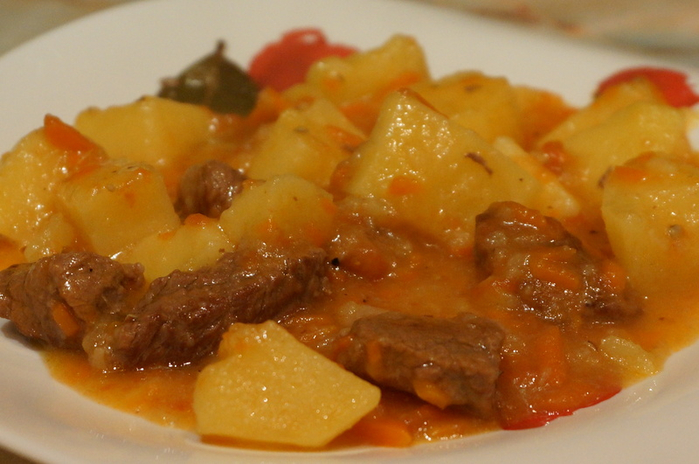 	Вкус: свойственный продуктам, входящими в блюдо	Запах: свойственный продуктам входящими в блюдоНаименование изделия: Капуста тушеная с мясом, курой.Номер рецептуры:  № 336Наименование сборника рецептур: Сборник рецептур блюд и кулинарных изделий для питания детей в дошкольных организациях. 2011 г.Химический состав данного блюдаТехнология приготовления: нарезанную соломкой свежую капусту кладут в котел слоем до 30 см, добавляют бульон или воду (20-30%) масло, прогретое томатное пюре и тушат до полуготовности, периодически помешивая. Затем добавляют припущенные нарезанные соломкой морковь, лук и тушат до готовности. За 4 минут до конца тушения капусту заправляют подсушенной мукой, сахаром, солью и вновь доводят до кипения.Требования к качеству:	Внешний вид: кусочки мяса одинаково нарезаны, овощи нарезаны соломкой	Консистенция: сочная, слабо хрустящая	Цвет: светло-коричневыйВкус: умеренно-соленыйЗапах: тушеной капусты с мясными продуктами.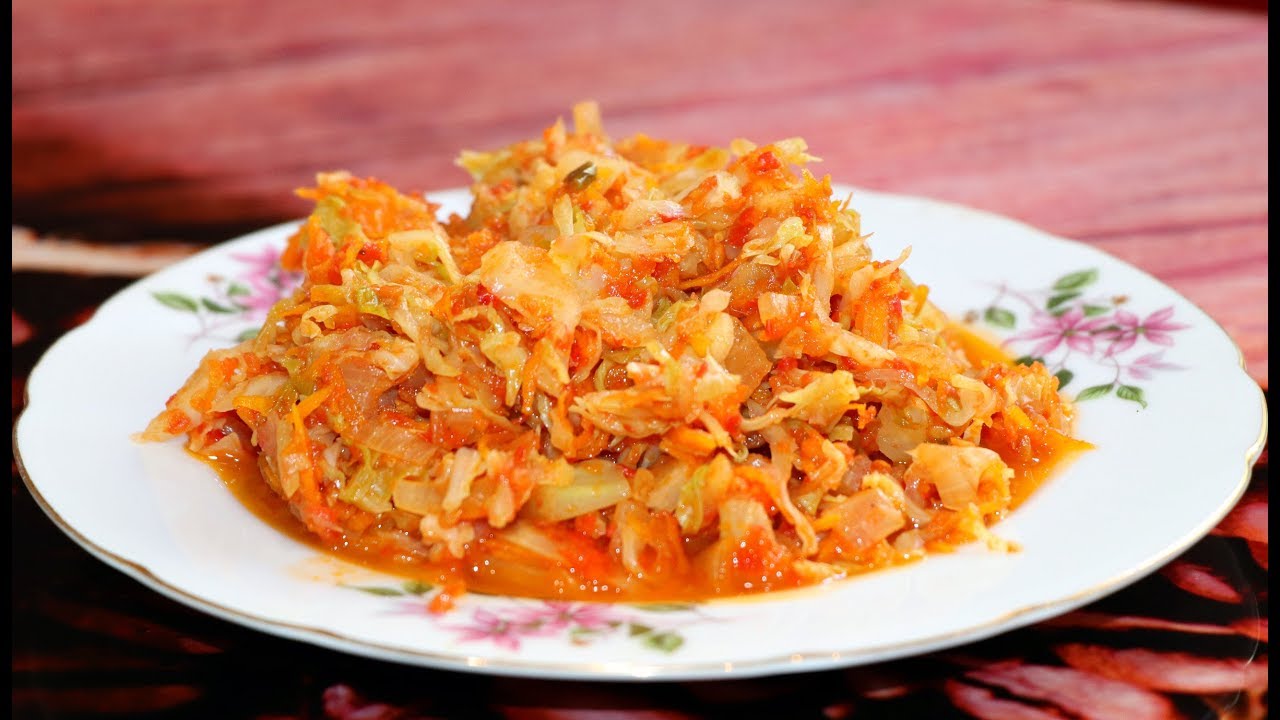 Технологическая карта № 20Наименование изделия: Ленивые голубцы со сметанным соусомНомер рецептуры:  № 298Наименование сборника рецептур: Сборник рецептур блюд и кулинарных изделий для питания детей в дошкольных организациях. 2011 г.Химический состав данного блюдаТехнология приготовления: котлетное мясо дважды пропускают через мясорубку. При повторном измельчении добавляют нашинкованную свежую белокочанную капусту. В подготовленный мясо -капустный фарш вводят мелкорубленный припущенный лук, рассыпчатый рис, яйца, соль и перемешивают. Из полученной массы формируют голубцы, придавая изделиям цилиндрическую форму. Голубцы кладут на смазанный маслом противень, заливают соусом с добавлением воды (10-20г на порцию) и запекают в жарочном шкафу 15-20 минут.Требования к качеству:	Внешний вид: порционные изделия, политые соусом	Консистенция: капусты – мягкая, фарша – сочная, нежная	Цвет: светло-коричневый	Вкус: свойственный продуктам, входящим в блюдо	Запах: свойственный продуктам, входящим в блюдо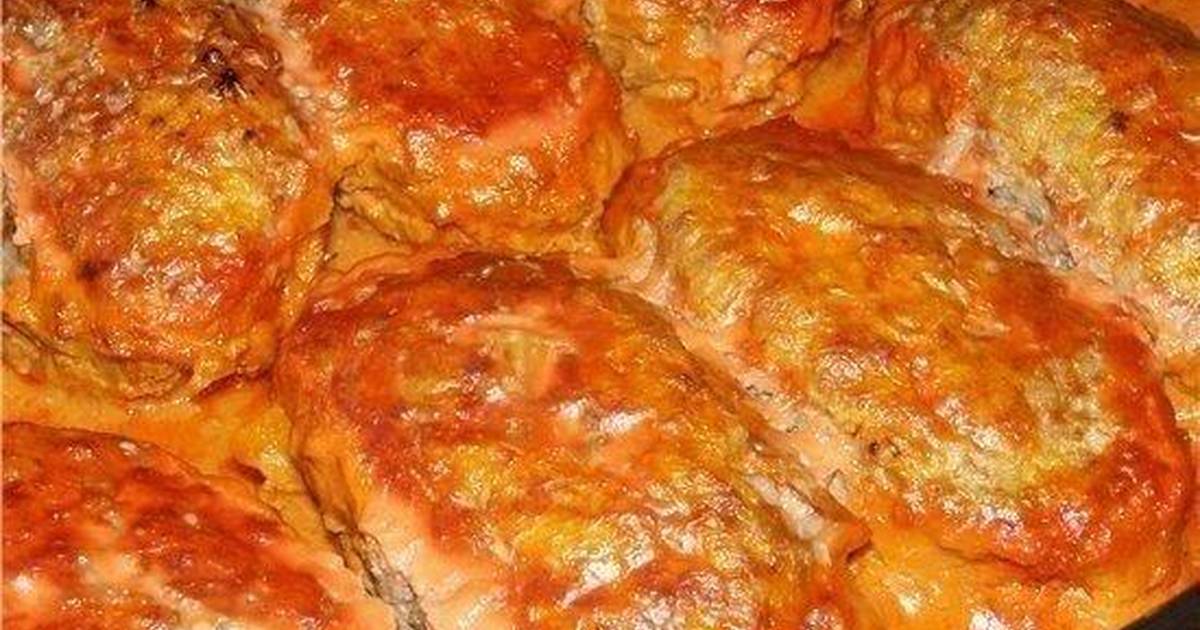 Технологическая карта № 112Наименование изделия: Суфле мясноеНомер рецептуры: № 287Наименование сборника рецептур: Сборник рецептур блюд и кулинарных изделий для питания детей в дошкольных организациях / под ред. М.И.Могильного и Т.В.Тутельяна. –М: ДеЛипринт, 2011г.-584с. Химический состав данного блюда на 180граммТехнология приготовления данного блюда:Рис отваривают с добавлением молока и дают остыть. Отварное мясо пропускают через мясорубку, добавляют пассерованный лук и смешивают с рисом. Яйца отделить белки от желтков, желтки добавить в приготовленную массу, белки взбить в пышную пену и аккуратно ввести в готовую массу. Разложить на смазанные противни и выпекать при t 180-200 C.Правила оформления, подачи блюд:Суфле подают на тарелке для второго блюда.Характеристика изделия по органолептическим показателям:Внешний вид :Кусочки правильной формы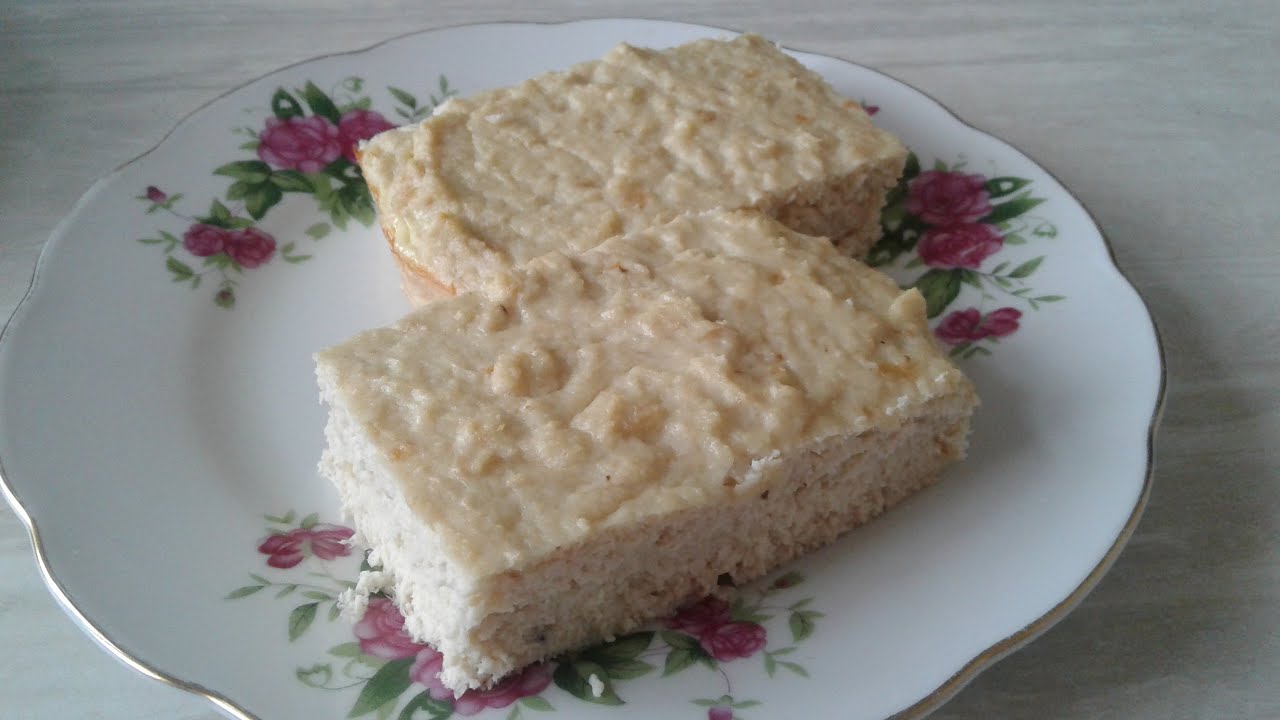 Консистенция: в меру плотная, сочная,мягкаяЦвет :золотистая румяная корочка, на разрезе цвет светлый.Вкус: соответствует продуктам входящим в блюдоЗапах:соответствует продуктам входящим в блюдоТехнологическая карта № 110Наименование изделия: Оладьи из печениНомер рецептуры: № 284Наименование сборника рецептур: Сборник рецептур блюд и кулинарных изделий для питания детей в дошкольных организациях / под ред. М.И.Могильного и Т.В.Тутельяна. –М: ДеЛипринт, 2011г.-584с. Химический состав данного блюда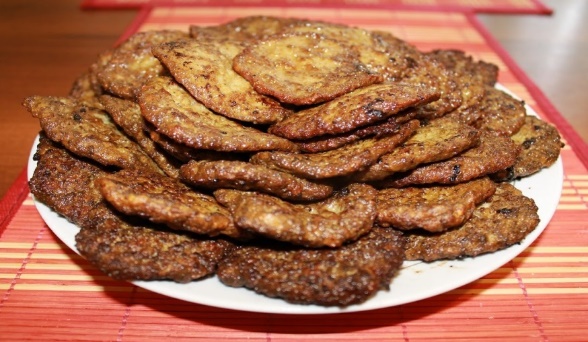 Технология приготовления данного блюда:Печень промывают в холодной воде и снимают пленку, вырезают внутренние кровеносные сосуды. Подготовленную печень пропускают через мясорубку со средней щеткой, соединяют с мелко нарезанным и припущенным луком, добавляют сырые яйца, соль, муку и перемешивают. Массу порционно в виде оладьев кладут на противень, смазанный маслом и обжаривают 2-3 минуты до полуготовности, заливают водой (12-16 грамм на порцию) и тушат 8-10 мин. До готовности.Гарниры- картофель отварной, овощи отварные с маслом, картофельное пюре, макаронные изделия, гречневая крупа. Правила оформления, подачи блюд:Оладьи подают на тарелке для второго блюда.Характеристика изделия по органолептическим показателям:Внешний вид: оладьи приплюснутой формыКонсистенция: в меру плотная, сочная.Цвет оладьев:коричневый (свойственный продукту)Вкус: тушенной печени (характерный для печени и входящих в блюдо продуктов).Запах:характерный для тушенной печени и продуктов входящих в блюдо.Технологическая карта № 7Наименование изделия: Рыба, тушеная с овощамиНомер рецептуры:  № 247Наименование сборника рецептур: Сборник рецептур блюд и кулинарных изделий для питания детей в дошкольных организациях. 2011 г.Химический состав данного блюдаТехнология приготовления: рыбное филе нарезают на порционные куски, укладывают посуду в два слоя, чередуя со слоями нерезаной соломкой морковью и репчатого лука. Заливают водой, добавляют томатное пюре, масло растительное, посуду. Закрывают крышкой и тушат 30 мин до готовности. Отпускают с овощами с которыми тушилась рыба. Требования к качеству:	Внешний вид: тушеный кусочек филе рыбы с овощами и соусом	Консистенция: мягкая, сочная	Цвет: филе рыбы на разрезе – белый, соуса – розовый, овощей - натуральный	Вкус: рыбы в сочетании с соусом и овощами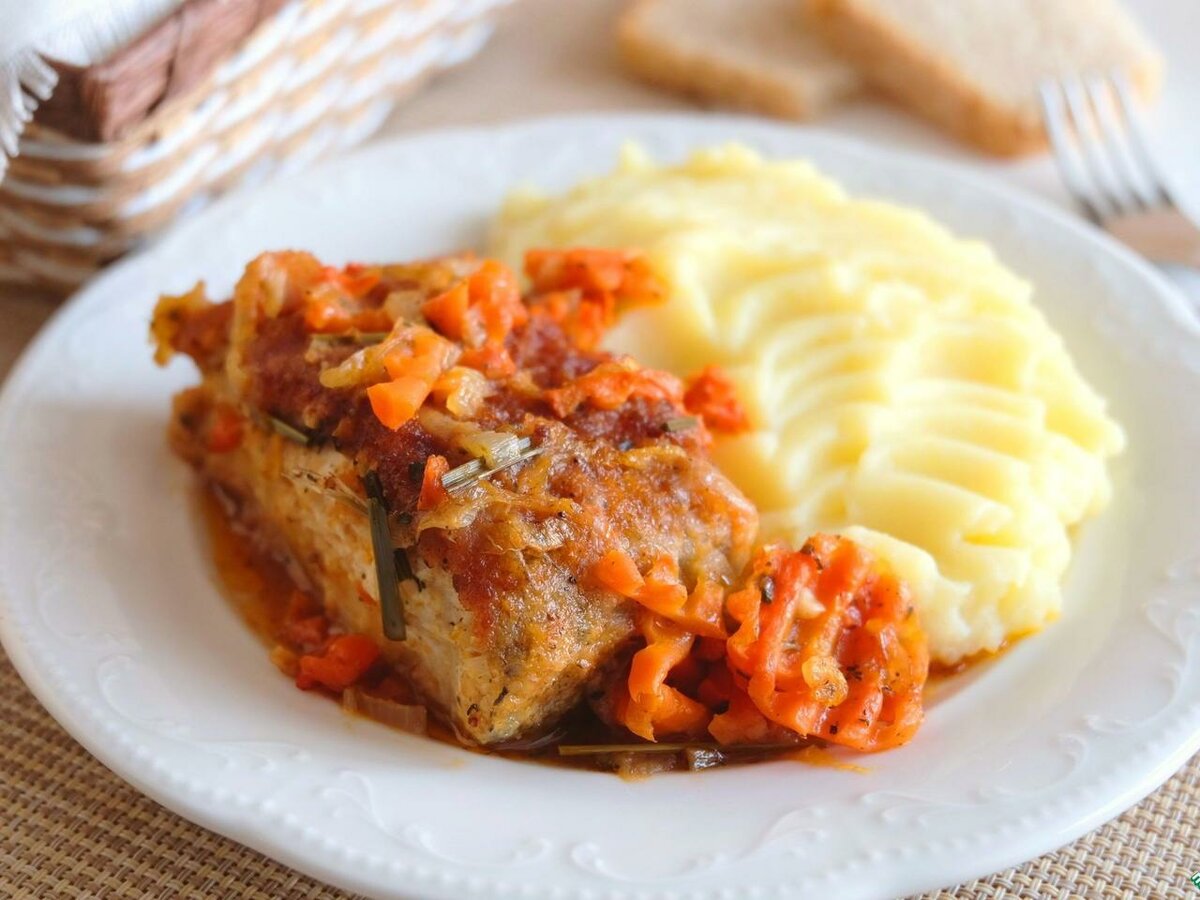 	Запах: продуктов, входящих в блюдоТехнологическая карта № 21Наименование изделия: Котлеты, биточки, шницелиНомер рецептуры:  № 282Наименование сборника рецептур: Сборник рецептур блюд и кулинарных изделий для питания детей в дошкольных организациях. 2011 г.Химический состав данного блюдаТехнология приготовления: из котлетной массы формируют изделия  овально-приплюснутой формы с заостренным концом (котлеты или кругло-приплюснутой формы, толщиной 2-2,5 см(биточки) или плоскоовальной формы, толщиной 1 см(шницели)). Подготовленные изделия кладут на противень, смазанный маслом, запекают при температуре 180-200 oC до готовности 12-15 минут.Требования к качеству:	Внешний вид: форма котлеты -овально-приплюснутая с заостренным концом, полита маслом.	Консистенция: сочная, пышная, однородная.	Цвет: корочки -коричневый, на разрезе светло-серый.	Вкус: свойственный продуктам, входящим в блюдо	Запах: свойственный продуктам, входящим в блюдо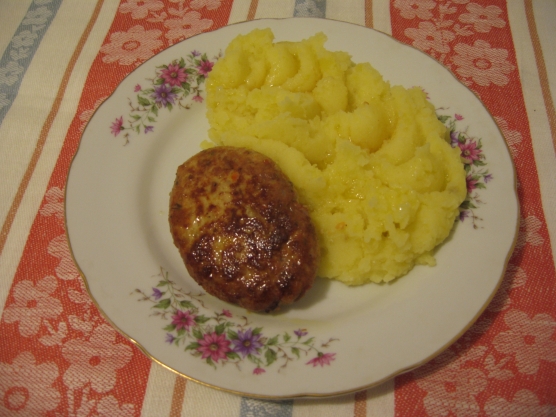 Технологическая карта № 22Наименование изделия: Гуляш из отварного мясаНомер рецептуры:  № 277Наименование сборника рецептур: Сборник рецептур блюд и кулинарных изделий для питания детей в дошкольных организациях. 2011 г.Химический состав данного блюдаТехнология приготовления: отварное мясо нарезают кубиками, соединяют с припущенной морковью, мелко нашинкованным бланшированным репчатым луком, с томатным пюре, заливают водой, добавляют соль и тушат 10-15 минут. На отваре или воде готовят соус, которым заливают мясо и доводят до кипения. Отпускают с соусом, в котором тушилось мясо.Требования к качеству:	Внешний вид: небольшие порционные куски политы соусом	Консистенция: мясо – сочное, мягкое	Цвет :мясо – светло-серый, свойственный овощам и соусу	Вкус: свойственный продуктам, входящим в блюдо	Запах: свойственный продуктам, входящим в блюдо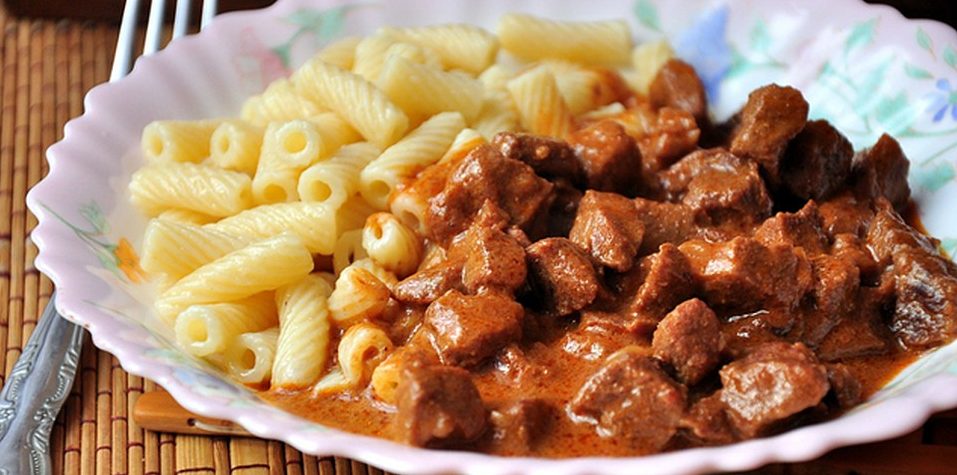 Технологическая карта № 88Наименование изделия: Котлеты или биточки рыбные Номер рецептуры:  № 255Наименование сборника рецептур: Сборник рецептур блюд и кулинарных изделий для питания детей в дошкольных организациях. 2011 г.Химический состав данного блюдаТехнология приготовления: филе рыбы нарезают на куски, перемешивают, измельчаю  с замоченным в молоке или воде хлебом через мясорубку, добавляют масло, соль. Формуют котлеты или биточки, выкладывают на смазанный маслом противень, запекают в жарочном шкафу 12-15 минут до готовности.Требования к качеству:	Внешний вид :котлеты овально-приплюснутой формы с заостренным концом	Консистенция: сочная, нежная, однородная	Цвет: светло-серыйВкус: рыбной котлетной массы, умеренно-соленыйЗапах: продуктов, входящих в блюдо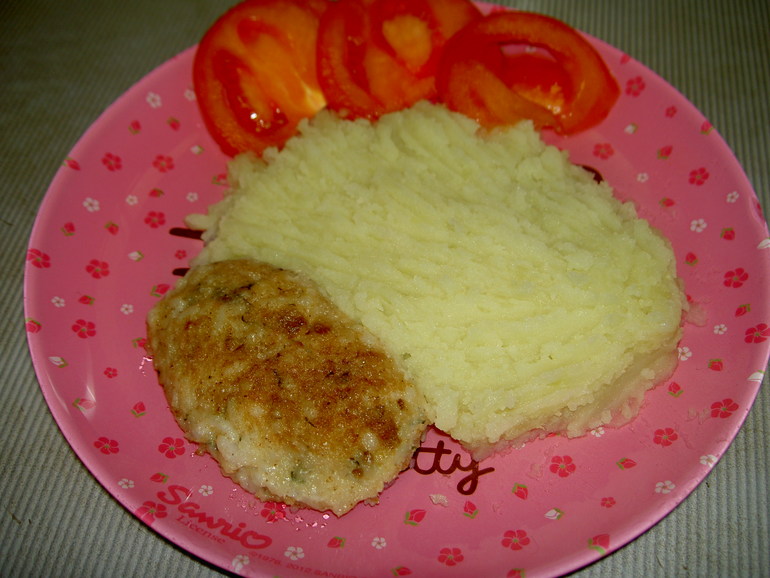 ГАРНИРЫТехнологическая карта № 8Наименование изделия: Макароны отварныеНомер рецептуры:  № 317Наименование сборника рецептур: Сборник рецептур блюд и кулинарных изделий для питания детей в дошкольных организациях. 2011 г. Химический состав данного блюдаТехнология приготовления:Макаронные изделия варить в большом количестве кипящей подсоленной воды (на 1 кг макарон берут 6л воды, 30 гр соли). Макароны варить 20-30 мин, лапшу 20-25 мин, вермишель 10-12 мин. Сваренные макаронные изделия откидывают и перемешивают с растопленным сливочным маслом.Требования к качеству:Внешний вид: вареные макаронные изделия, сохранившие свою форму, легко разделяются, заправлены маслом Консистенция: мягкая, но упругаяЦвет: от белого до светло-кремовогоВкус :вареных макаронных изделий с маслом, умеренно соленыйЗапах: вареных макаронных изделий и сливочного масла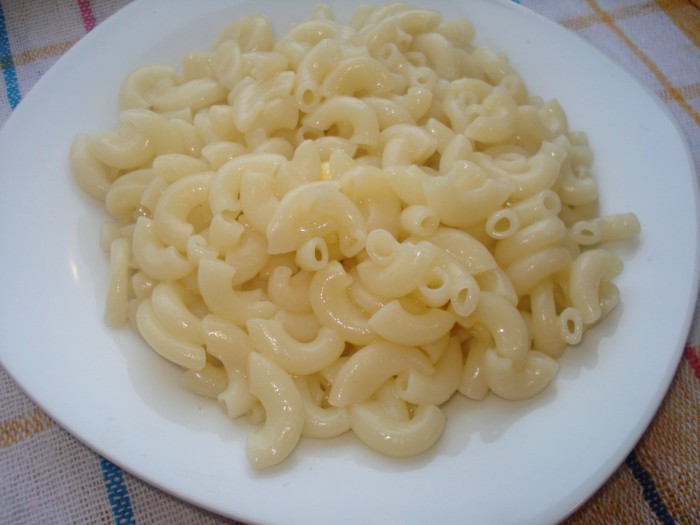 Технологическая карта № 9Наименование изделия: Каша гречневая рассыпчатаяНомер рецептуры:  № 313Наименование сборника рецептур: Сборник рецептур блюд и кулинарных изделий для питания детей в дошкольных организациях. 2011 г. Химический состав данного блюдаТехнология приготовления: подготовленную для варки крупу кладут в подсоленную кипящую воду. Всплывшие пустотелые зерна удаляют. Кашу варят до загустения, периодически помешивая. Сливочное масло добавляют во время варки каши (50%), остальное масло (50%) добавляют в готовую кашу.Требования к качеству:	Внешний вид: зерна крупы целые, хорошо набухшие, легко разделяются	Консистенция: рассыпчатая, легкая, однородная	Цвет: от светло коричневого до коричневого	Вкус :каши из данного вида крупы с маслом, умеренно соленый	Запах: каши из данного вида крупы с маслом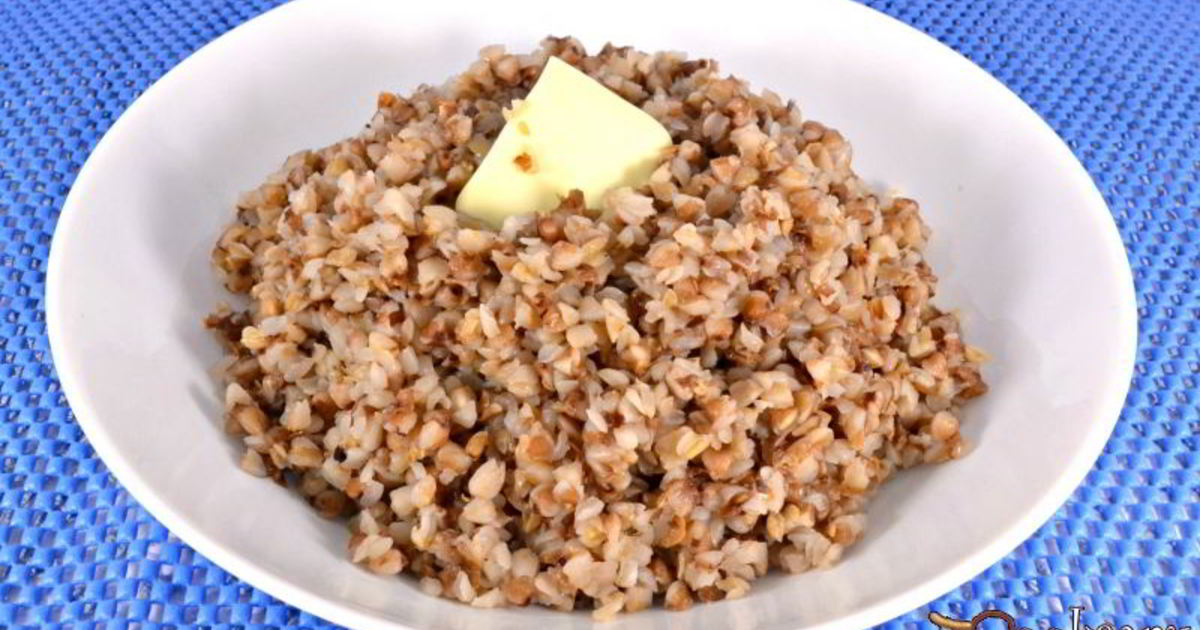 Технологическая карта № 10Наименование изделия: Рис отварнойНомер рецептуры:  № 315Наименование сборника рецептур: Сборник рецептур блюд и кулинарных изделий для питания детей в дошкольных организациях. 2011 г.Химический состав данного блюдаТехнология приготовления: подготовленную рисовую крупу кладут в подсоленную кипящую воду и варят при слабом кипении. Когда зерна набухнут и станут мягкими рис откидывают и промывают горячей кипяченой водой. После стекания воды рис кладут в посуду, заправляют маслом, перемешивают и прогревают.Требования к качеству:	Внешний вид: зерна крупы – целые, хорошо набухшие, легко разделяются	Консистенция: рассыпчатая, мягкая, однородная	Цвет: от белого до кремового	Вкус: отварного риса с маслом	Запах: отварного риса с маслом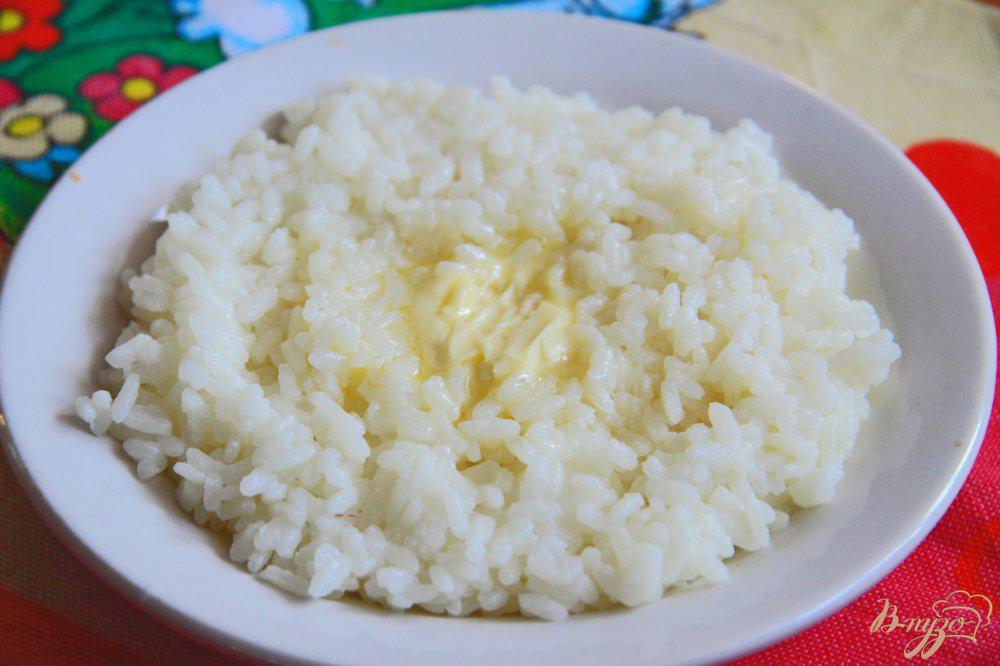 Технологическая карта № 11Наименование изделия:  Пюре картофельноеНомер рецептуры:  № 321Наименование сборника рецептур: Сборник рецептур блюд и кулинарных изделий для питания детей в дошкольных организациях. 2011 г.Химический состав данного блюдаТехнология приготовления: очищенный картофель варят в подсоленной воде до готовности, воду сливают, картофель подсушивают. Вареный картофель протирают, температура протираемого картофеля должна быть не ниже 80 oC. В горячий пропаренный картофель, непрерывно помешивая, добавляют в 2-3 приема горячее прокипяченное молоко и растопленное сливочное масло. Смесь взбивают до получения пышной однородной массы.Требования к качеству:	Внешний вид: протертая картофельная масса	Консистенция: густая, пышная, однородная	Цвет: белый с кремовым оттенком	Вкус: свойственный вареному картофелю, с выраженным привкусом сливочного масла и кипяченого молока, умеренно-соленый, нежный	Запах: свежеприготовленного картофельного пюре, кипяченого молока и сливочного масла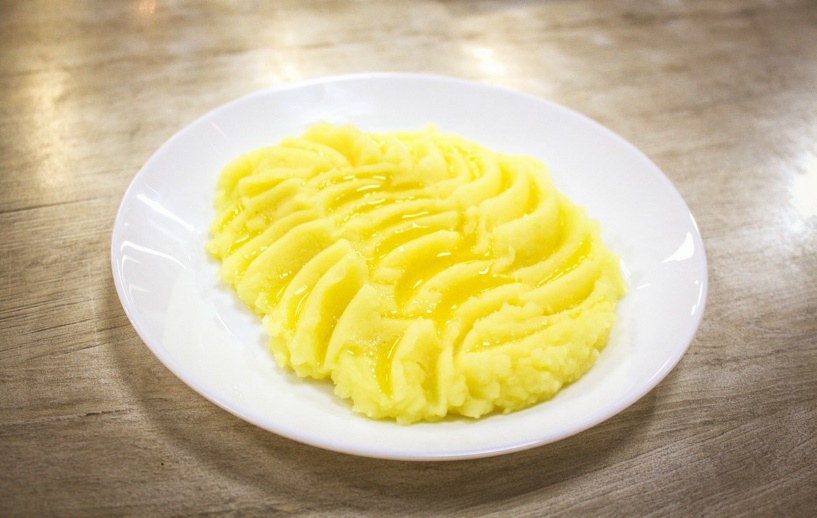 САЛАТЫ-ЗАКУСКИТехнологическая карта № 48Наименование изделия: Салат из свеклыНомер рецептуры:  № 33Наименование сборника рецептур: Сборник рецептур блюд и кулинарных изделий для питания детей в дошкольных организациях. 2011 г.Химический состав данного блюдаТехнология приготовления: отварную очищенную свеклу нарезают мелкой соломкой. При отпуске заправляют растительным маслом.Требования к качеству:Внешний вид:  свекла нарезана мелкой соломкой, салат уложен горкой, заправлен растительным маслом	Консистенция:  мягкая, сочная	Цвет: темно - малиновыйВкус: свойственный свекле и растительному маслуЗапах: свеклы и растительного масла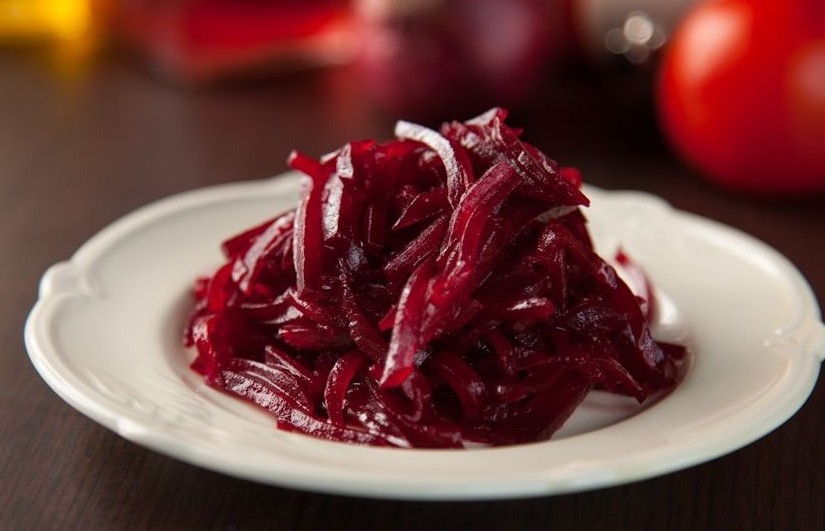 Технологическая карта № 53Наименование изделия:  Салат из зеленого горошка консервированногоНомер рецептуры:  №10Наименование сборника рецептур: Сборник рецептур блюд и кулинарных изделий для питания детей в дошкольных организациях. 2011 г.Химический состав данного блюдаТехнология приготовления: Консервированный горошек прогревают в собственном соку, затем отвар сливают и отпускают с растительным маслом и мелко рубленной зеленью.Требования к качеству:Внешний вид:  горошек сохранил форму, салат заправлен маслом, посыпан рубленной зеленьюКонсистенция: сочная, плотная Цвет: свойственный сорту горошкаВкус: консервированного горошкаЗапах: консервированного зеленого горошка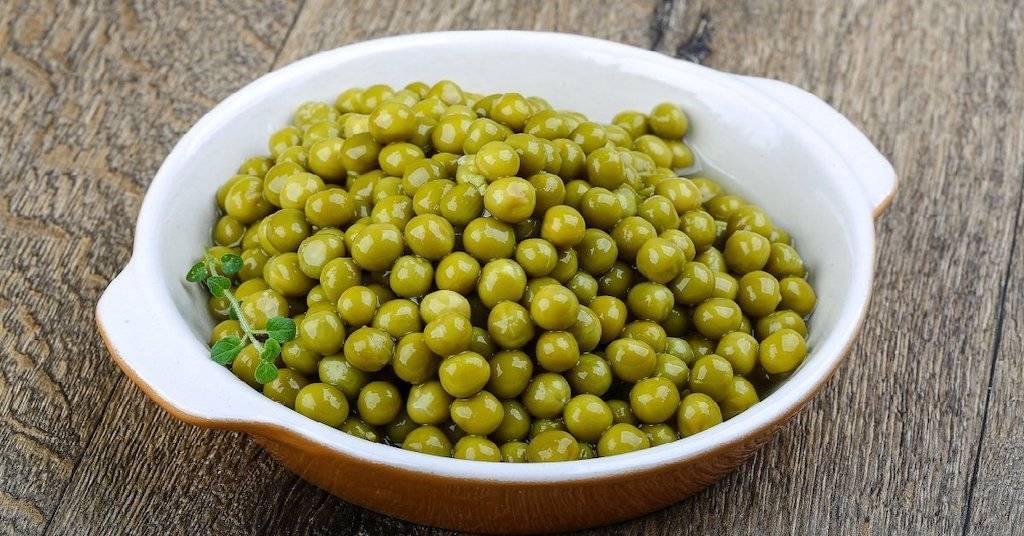 Технологическая карта № 60Наименование изделия: Салат из кукурузы консервированнойНомер рецептуры:  № 12Наименование сборника рецептур: Сборник рецептур блюд и кулинарных изделий для питания детей в дошкольных организациях. 2011 г.Химический состав данного блюдаТехнология приготовления: Консервированную кукурузу прогревают в собственном соку, затем отвар сливают, заправляют сахаром и растительным маслом.Требования к качеству:	Внешний вид:  кукуруза сохранила форму	Консистенция:  сочная, плотная	Цвет: свойственный консервированной кукурузеВкус: умеренно сладкийЗапах: консервированной кукурузы с растительным маслом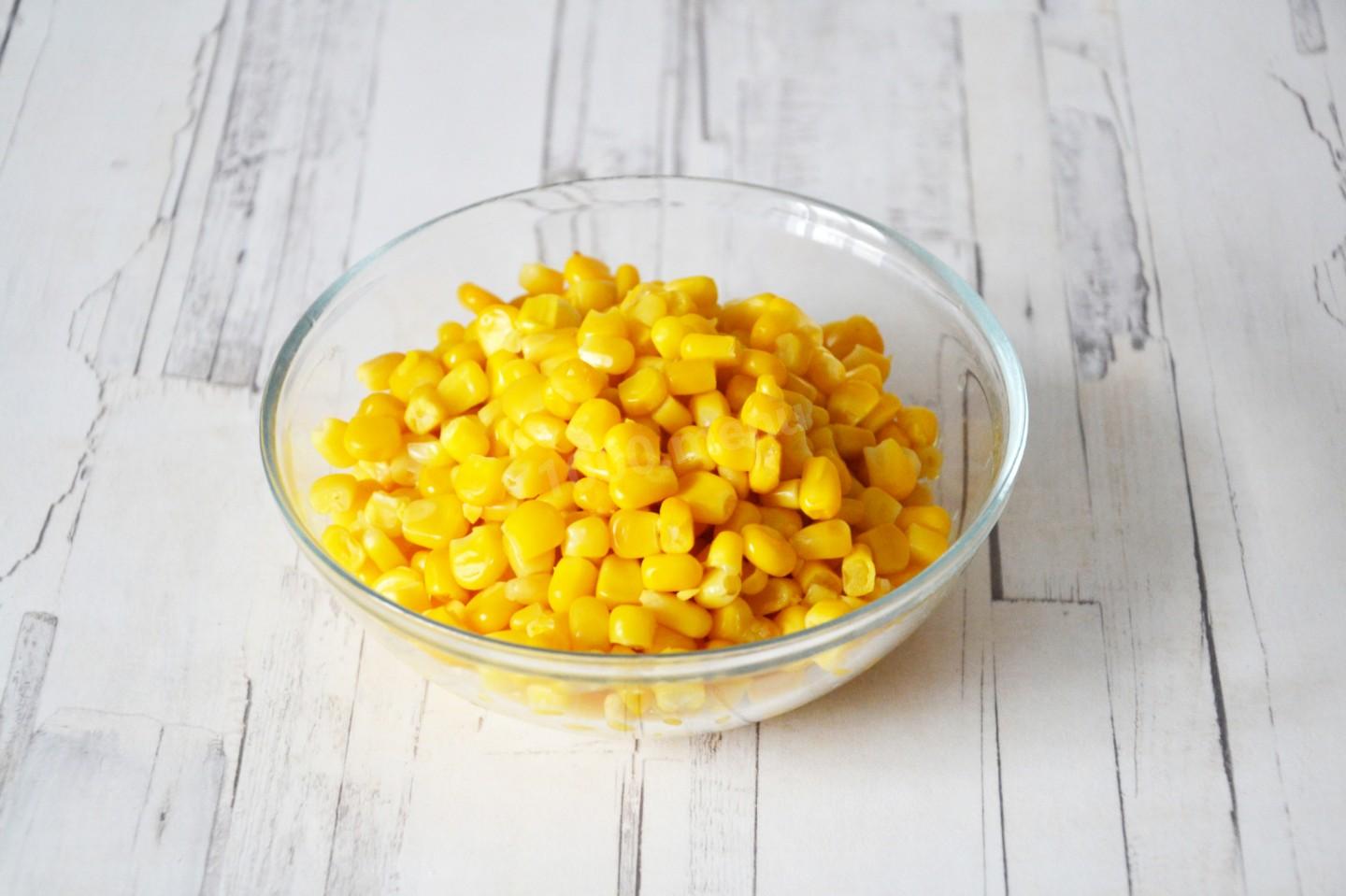 Технологическая карта № 96Наименование изделия:Икра кабачковая с растительным масломНомер рецептуры: № 4 аНаименование сборника рецептур: Сборник рецептур блюд и кулинарных изделий для питания детей в дошкольных организациях. 2012 г.Химический состав данного блюдаТехнология приготовления данного блюда:Растительное масло залить в кастрюлю и нагреть до t 60-70С. В разогретое масло выложить икру из банок, перемешать и прогреть в течение 3-5 мин. Подавать при t 30-40 С.Требования к качеству:	Внешний вид :изделие однородное	Консистенция:, мягкая, нежная	Цвет: желто-оранжевыйВкус: свойственный продуктам, входящим в блюдоЗапах: свойственный продуктам, входящим в блюдо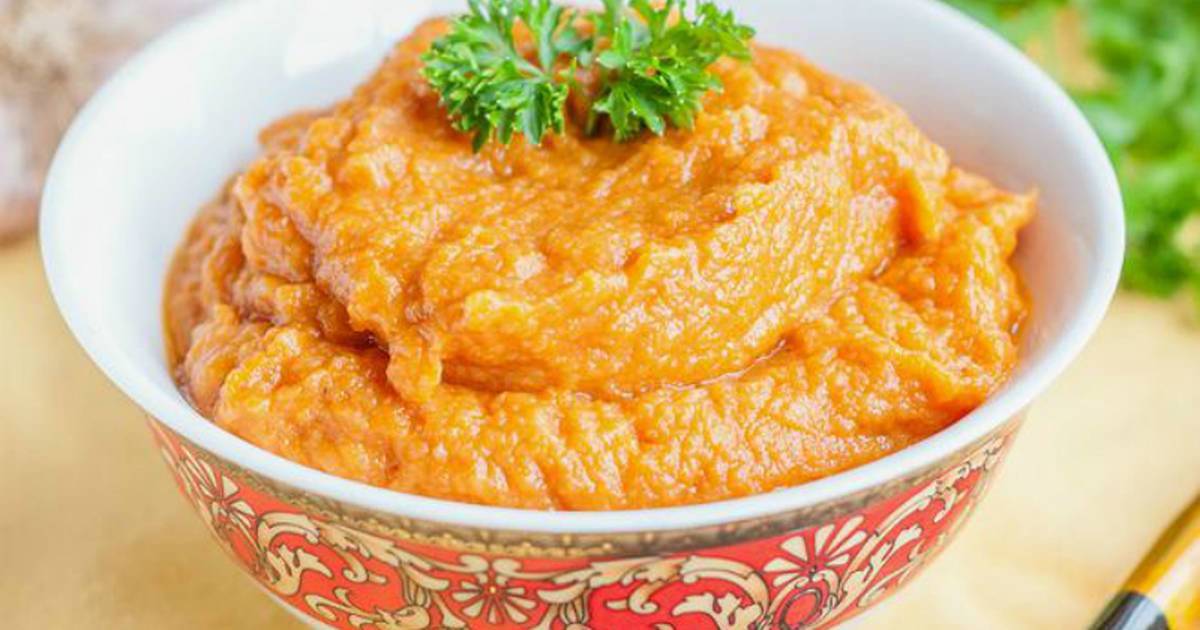 Технологическая карта № 59Наименование изделия:  Салат из свежих огурцовНомер рецептуры:  № 13Наименование сборника рецептур: Сборник рецептур блюд и кулинарных изделий для питания детей в дошкольных организациях. 2011 г.Химический состав данного блюдаТехнология приготовления: Свежие огурцы очищают от кожицы, нарезают кружочками, ломтиками или мелко шинкуют. Огурцы нарезают на ранее чем за 30-40 минут до отпуска. При отпуске заправляют солью и растительным маслом.Требования к качеству:	Внешний вид:  нарезанные огурцы уложены горкой, заправлены растительным маслом	Консистенция:  хрустящая	Цвет: соответствующий сорту огурцовВкус: свойственный свежим огурцам, в меру соленыйЗапах: огурцов и растительного масла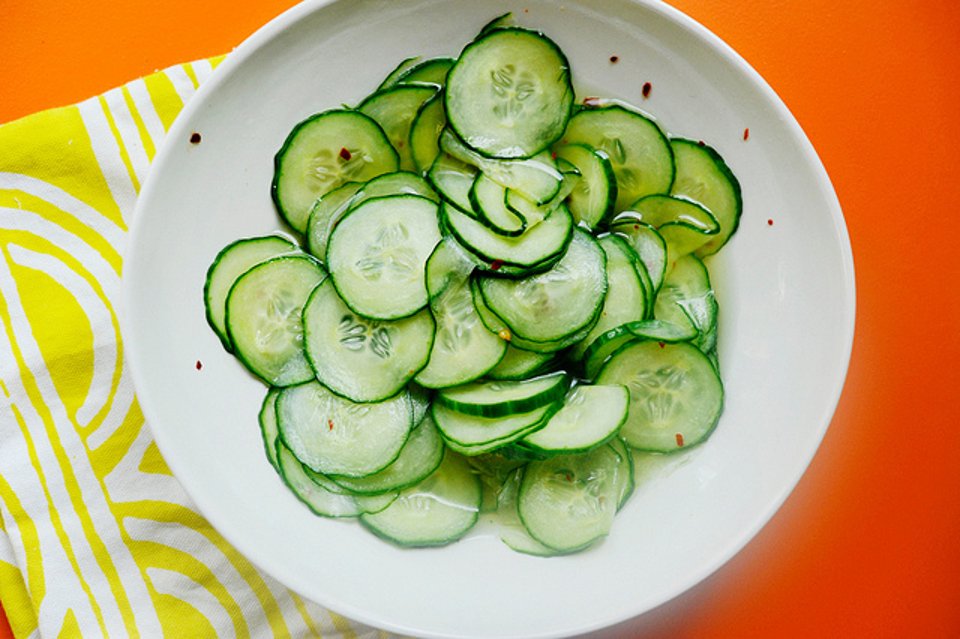 Технологическая карта № 51Наименование изделия: Салат из свежих помидоров с лукомНомер рецептуры:  № 14Наименование сборника рецептур: Сборник рецептур блюд и кулинарных изделий для питания детей в дошкольных организациях. 2011 г.Химический состав данного блюдаТехнология приготовления: подготовленные помидоры нарезают тонкими ломтиками. Лук мелко шинкуют. Помидоры и лук перемешивают, заправляют растительным маслом, солью.Требования к качеству:	Внешний вид:  овощи нарезают ломтиками, заправлен растительным маслом	Консистенция:  упругая, сочная	Цвет: помидоров – красный Вкус: умеренно соленыйЗапах: свежих помидоров в сочетании с растительным маслом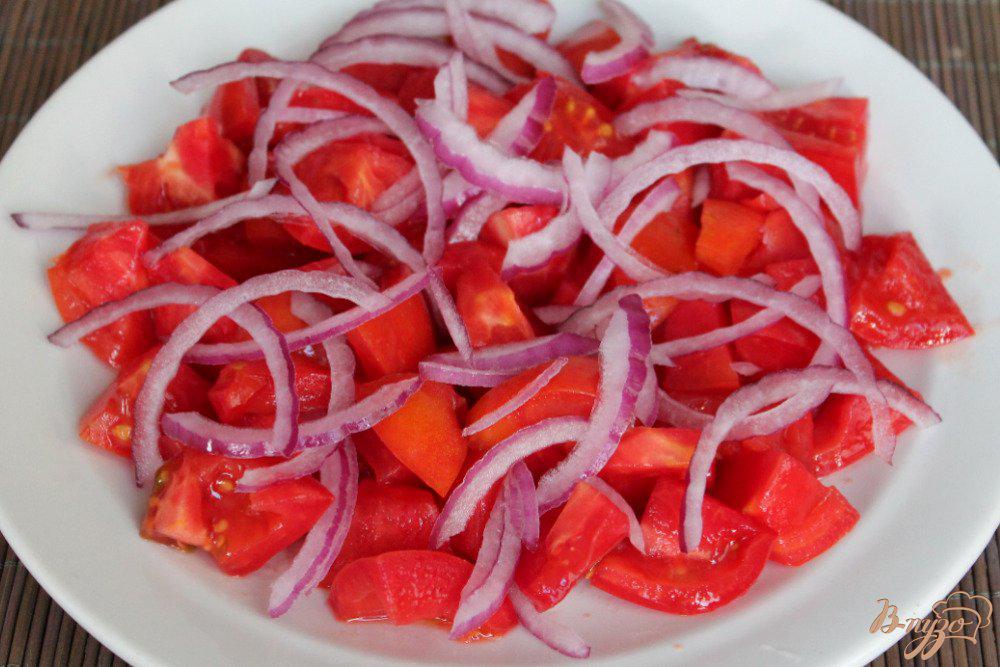 НАПИТКИТехнологическая карта № 28Наименование изделия: Компот из сушеных фруктовНомер рецептуры:  № 376Наименование сборника рецептур: Сборник рецептур блюд и кулинарных изделий для питания детей в дошкольных организациях. 2011 г.Химический состав данного блюдаТехнология приготовления: подготовленные сушеные плоды или ягоды заливают горячей водой, нагревают до кипения, всыпают сахар, добавляют лимонную кислоту и варят до готовности. Груши варят 1-2 часа, яблоки 20-30 мин, курагу 10-20 мин, изюм 5-10 мин. Компот из плодов или ягод , сушеных фруктов готовят на кануне, для того чтобы он настоялся.Требования к качеству:Внешний вид :плоды и ягоды не переварены, залитые прозрачным отваромКонсистенция: отвара – жидкая с наличием хорошо проваренных фруктовВкус: сладкийЗапах: ароматов плодов или ягод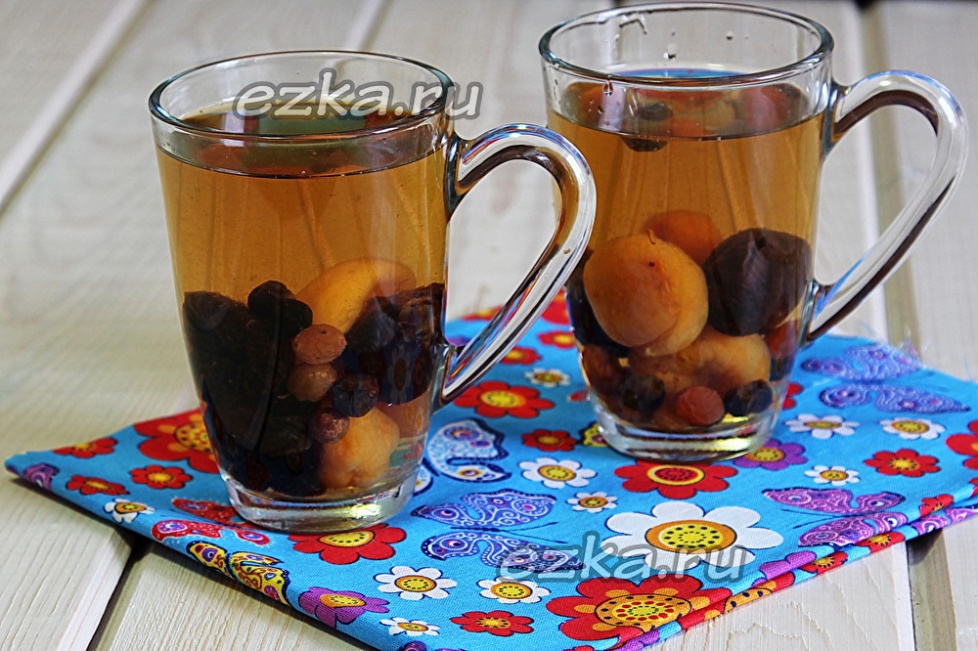 Технологическая карта № 37Наименование изделия: Компот из свежих плодовНомер рецептуры:  № 372Наименование сборника рецептур: Сборник рецептур блюд и кулинарных изделий для питания детей в дошкольных организациях. 2011 г.Химический состав данного блюдаТехнология приготовления: яблоки, груши моют, удаляют семенные гнезда, нарезают дольками. Чтобы плоды не темнели их погружают до варки в холодную воду, слегка подкислённую лимонной кислотой. Для приготовления сиропа в горячей воде растворяют сахар, добавляют  лимонную кислоту, доводят до кипения, проваривают 10-12 мин и процеживают. В подготовленный горячий сироп погружают плоды и варят на слабом огне не боле 6-8 мин. Требования к качеству:	Внешний вид: сироп прозрачный, плоды нарезаны дольками	Консистенция: компота – жидкая, плодов мягкая	Цвет: присущий вареным плодам в сиропеВкус: кисло сладкийЗапах: фруктов – концентрированный, приятный 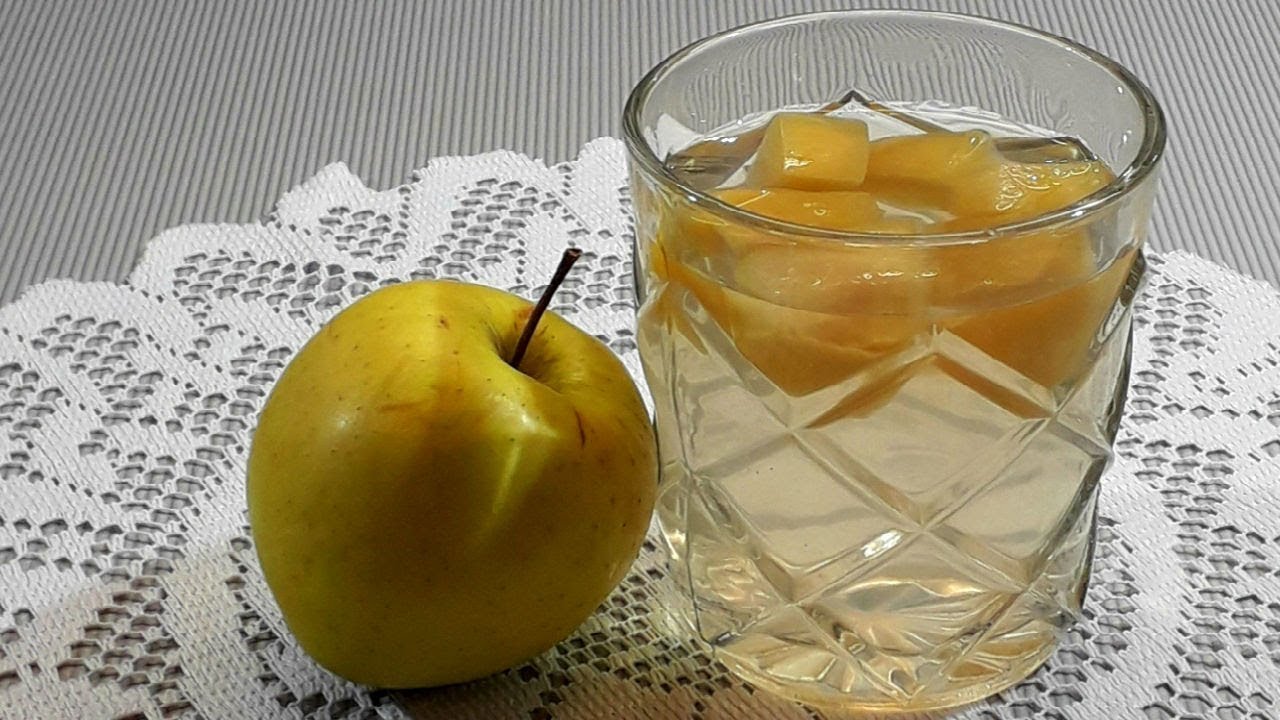 Технологическая карта № 38Наименование изделия: Напиток из апельсинов или лимоновНомер рецептуры:  № 374Наименование сборника рецептур: Сборник рецептур блюд и кулинарных изделий для питания детей в дошкольных организациях. 2011 г.Химический состав данного блюдаТехнология приготовления: апельсины или лимоны моют, очищают от кожицы, нарезают тонкими кружечками или дольками, заливают горячим сиропом, доводят до кипения и дают настояться до полного охлаждения. Для приготовления сиропа в горячей воде растворяют сахар, добавляют цедру, предварительно очищенную от белой мякоти, нарезают тонкой соломкой, доводят до кипения, проваривают 10-12 мин и процеживают.Требования к качеству:	Внешний вид: сироп прозрачный, фрукты нарезаны дольками	Консистенция: цитрусом – мягкая 	Цвет: оранжевыйВкус: сладкий, апельсинов или мандариновЗапах: апельсинов или мандаринов 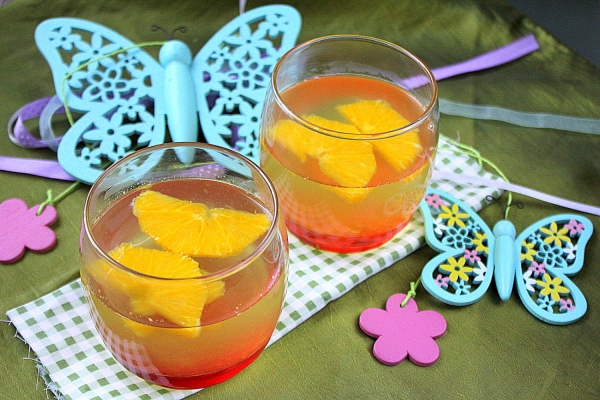 ПОЛДНИКТехнологическая карта № 76Наименование изделия: Булочка  домашняяНомер рецептуры: № 469Наименование сборника рецептур: Сборник рецептур блюд и кулинарных изделий для питания детей в дошкольных организациях. 2011 г.Химический состав данного блюдаТехнология приготовления: Из дрожжевого теста формуют шарики , кладут их швом вниз на смазанный жиром листы и ставят в теплое место для растойки на 30-40 мин. поверхность смазывают меланжем, посыпают сахаром и выпекают 12-15 минут при температуре 230-240 о С.Требования к качеству:	Внешний вид: форма - круглая, поверхность посыпана сахаром	Консистенция: мягкая, хорошо пропеченная, пористая	Цвет: от золотистого до светло-коричневого	Вкус: свойственный свежевыпеченному изделию из дрожжевого теста	Запах: приятный,  свежевыпеченному изделию из дрожжевого теста.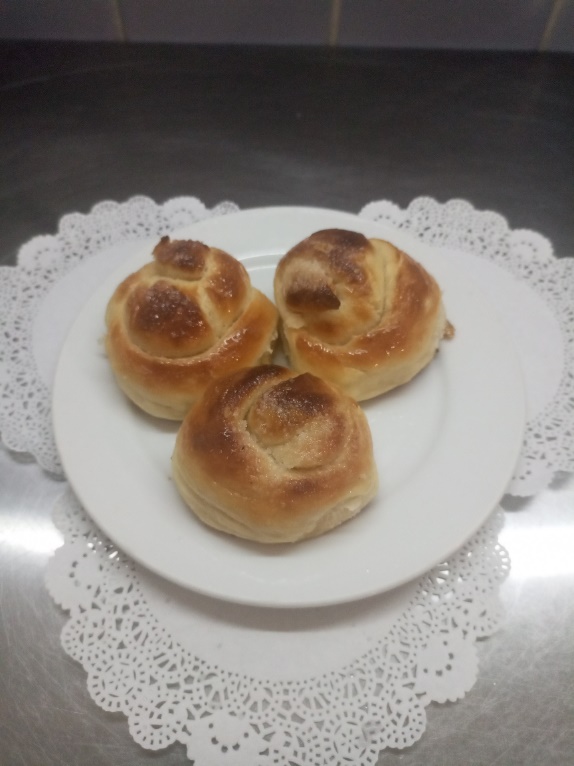 Технологическая карта № 68Наименование изделия: Пирожки печеные с рыбойНомер рецептуры: № 454Наименование сборника рецептур: Сборник рецептур блюд и кулинарных изделий для питания детей в дошкольных организациях. 2011 г.Химический состав данного блюдаТехнология приготовления: Дрожжевое тесто делят на куски по 43г и 58 г, закатывают в шарики, дают им расстояться 5-6 мин, раскатывают на круглые лепешки толщиной 0,5-1 см., на середину кладут фарш и защипывают края, придавая  форму «лодочки». Сформованные пирожки укладывают швом вниз на кондитерский лист, смазанный маслом для расстойки. За 5-10 мин. перед выпечкой изделия смазывают яйцом. Пирожки выпекают при температуре 200-240 С в течение 8-10 минут.Требования к качеству: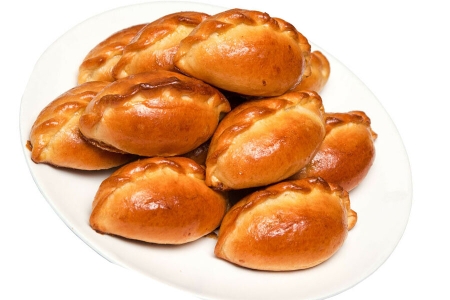 Внешний вид: форма «лодочки»	Консистенция: пористая, хорошо пропеченная	Цвет: светло-коричневый	Вкус:  свойственный изделиям из дрожжевого теста	Запах: свойственный выпеченному изделию из дрожжевого теста.Технологическая карта № 40Наименование изделия: Ватрушки с повидлом, творогом.Номер рецептуры:  № 458Наименование сборника рецептур: Сборник рецептур блюд и кулинарных изделий для питания детей в дошкольных организациях. 2011 г.Химический состав данного блюдаТехнология приготовления: дрожжевое тесто, приготовленное опарным способом делят на куски, закатывают в шарики, укладывают швом вниз на лист, смазанный жиром, дают неполнуюрасстойку, а затем деревянным пестиком диаметром 5 см делают в них углубления, которые заполняют начинкой. После полной расстойки ватрушку смазывают меланжем и выпекают при температуре 230-240oC 6-8 минут.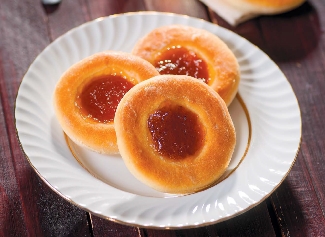 Требования к качеству:	Внешний вид: форма ватрушек круглая, хорошо сохранена	Консистенция: мягкая, пористая	Цвет :светло-коричневыйВкус: сладковатый, в меру соленыйЗапах: свойственный продуктам, входящим в блюдоТехнологическая карта № 74Наименование изделия: ПлюшкаНомер рецептуры: № 479Наименование сборника рецептур: Сборник рецептур блюд и кулинарных изделий для питания детей в дошкольных организациях. 2011 г.Химический состав данного блюдаТехнология приготовления: Из дрожжевого теста формуют шарики массой 58г, или 93 г. кладут их швом вниз на смазанный жиром листы и ставят в теплое место для растойки на 20-25 мин. перед выпечкой на поверхности делают три-четыре косых надреза. Выпекают 10-12 минут при температуре 230-240 о С.Требования к качеству:	Внешний вид: форма - круглая, поверхность-с 3-4 косыми неглубокими надрезами	Консистенция: мягкая, хорошо пропеченная	Цвет: от желтого до светло-коричневого	Вкус: свойственный свежевыпеченному дрожжевому изделию	Запах: приятный, свойственный свежевыпеченному дрожжевому изделию.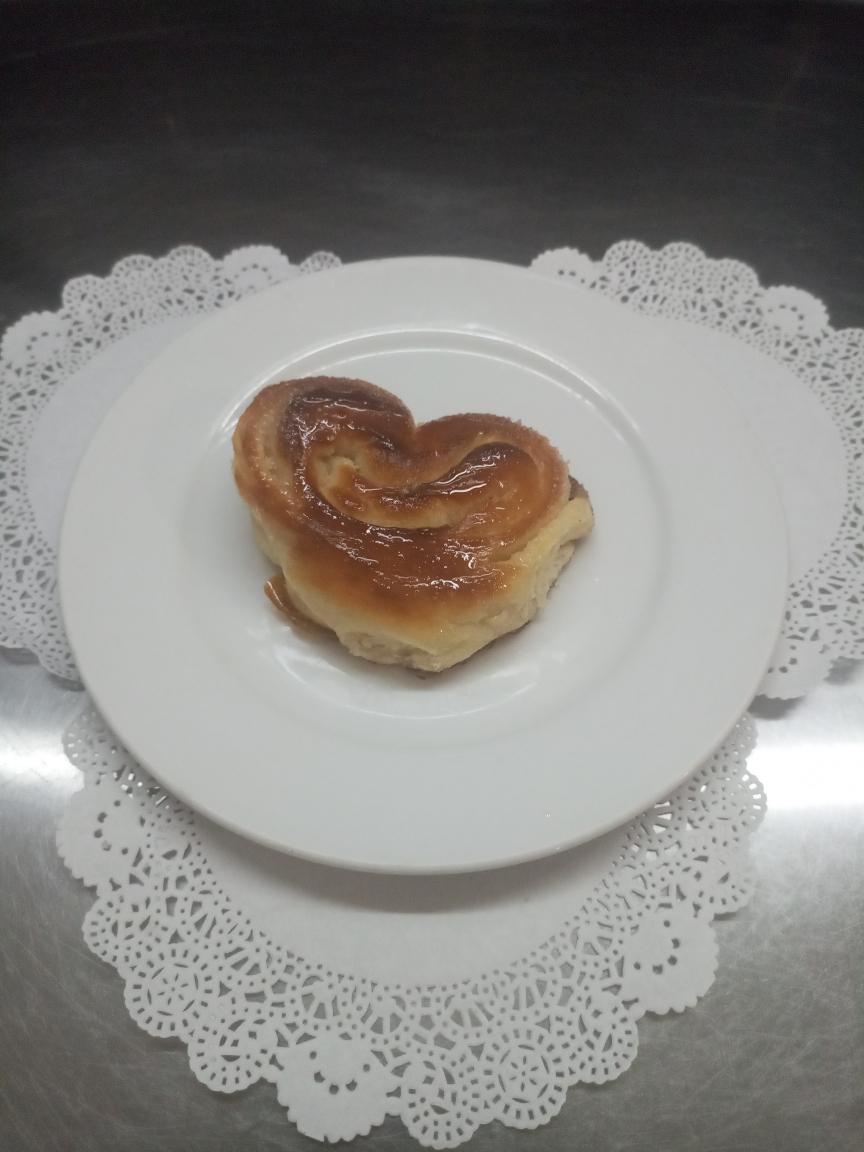 Технологическая карта № 108Наименование изделия: ПряникиНомер рецептуры: №к/кНаименование сборника рецептур: Сборник методических рекомендаций по организации питания детей в дошкольных учреждениях образования Санкт-Петербурга- СПб: Речь 2008-800с.Химический состав данного блюдаТехнология приготовления данного блюда:Правила оформления, подачи блюд:Пряники подают на десертной тарелке.Характеристика изделия по органолептическим показателям:Внешний вид: целые уложенные на десертную тарелку.Консистенция: свойственный продукту.Цвет:свойственный продукту.Вкус: свойственный продукту.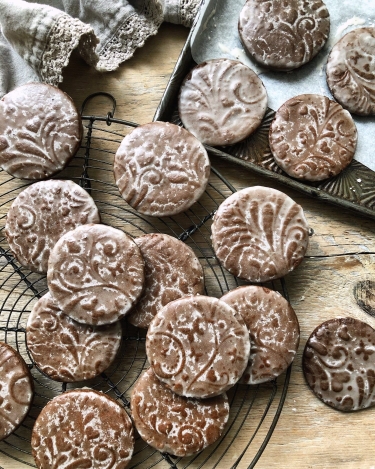 Запах: свойственный продукту.Технологическая карта № 101Наименование изделия: ПеченьеНомер рецептуры: № к/кНаименование сборника рецептур: Сборник методических рекомендаций по организации питания детей в дошкольных учреждениях образования Санкт-Петербурга- СПб: Речь 2008-800с.Химический состав данного блюдаТехнология приготовления данного блюда:Правила оформления, подачи блюд: Печенье подают на десертной тарелке.Характеристика изделия по органолептическим показателям:Внешний вид: целые уложенные на десертную тарелку.Консистенция: свойственный продукту.Цвет: свойственный продукту.Вкус: свойственный продукту.Запах: свойственный продукту.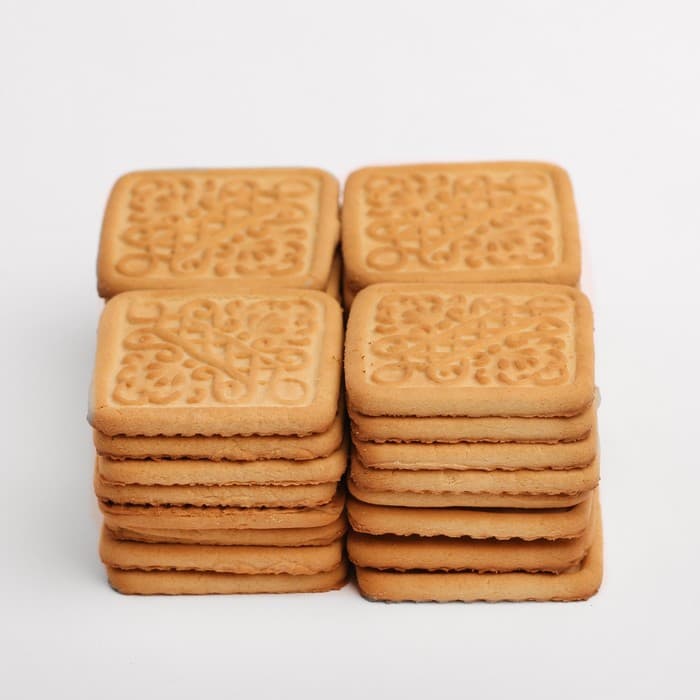 Технологическая карта № 102Наименование изделия: ВафлиНомер рецептуры: №к/кНаименование сборника рецептур: Сборник методических рекомендаций по организации питания детей в дошкольных учреждениях образования Санкт-Петербурга- СПб: Речь 2008-800с.Химический состав данного блюдаТехнология приготовления данного блюда:Правила оформления, подачи блюд: Вафли подают на десертной тарелке.Характеристика изделия по органолептическим показателям:Внешний вид: целые уложенные на десертную тарелку.Консистенция: свойственный продукту.Цвет:свойственный продукту.Вкус: свойственный продукту.Запах:свойственный продукту.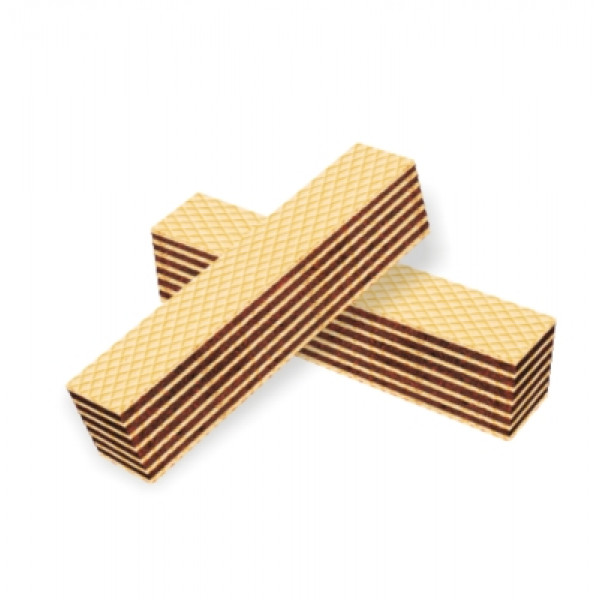 Технологическая карта № 72Наименование изделия: Чай с сахаромНомер рецептуры: № 392Наименование сборника рецептур: Сборник рецептур блюд и кулинарных изделий для питания детей в дошкольных организациях. 2011 г.Химический состав данного блюдаТехнология приготовления: В стакан или чашку наливают заварку чая и доливают кипятком. Сахар кладут в стакан или чашку, или подают отдельно.Требования к качеству:	Внешний вид: жидкость золотисто-коричневого цвета	Консистенция: жидкая	Вкус: сладкий, чуть терпкий	Запах: свойственный чаю.Технологическая карта № 42Наименование изделия: Кефир, снежок, ряженка, йогуртНомер рецептуры:  № 401Наименование сборника рецептур: Сборник рецептур блюд и кулинарных изделий для питания детей в дошкольных организациях. 2011 г.Химический состав данного блюдаТехнология приготовления: Кисломолочные продукты наливают непосредственно в стакан.Требования к качеству:	Внешний вид:  стакан с густой жидкостью белого или светло-кремового цвета	Консистенция:  жидкая сметанообразная	Цвет: от белого до светло-кремовогоВкус: молочно-кислыйЗапах: кисломолочных продуктов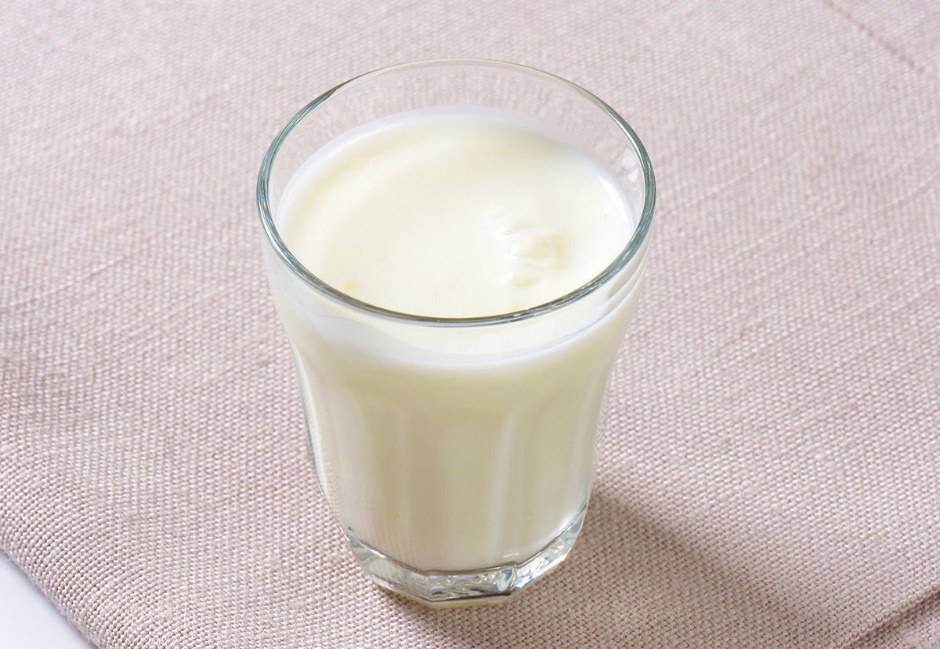 Технологическая карта № 43Наименование изделия: Молоко кипяченоеНомер рецептуры:  № 400Наименование сборника рецептур: Сборник рецептур блюд и кулинарных изделий для питания детей в дошкольных организациях. 2011 г.Химический состав данного блюдаТехнология приготовления: молоко кипятят в посуде, предназначенной для этой цели, а затем охлаждают и разливают в стаканы.Требования к качеству:	Внешний вид:  молоко без пленки на поверхности	Консистенция:  жидкая	Цвет: белый, с кремовым оттенкомВкус: молокаЗапах: молока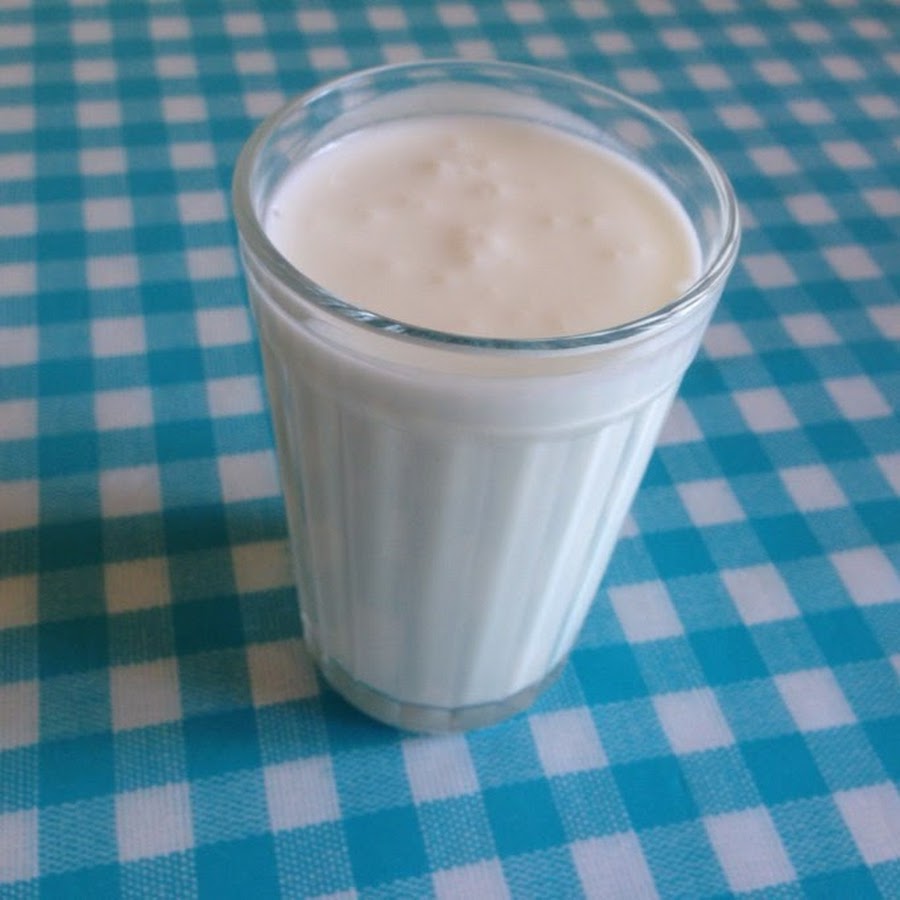 Технологическая карта № 33Наименование изделия: Кисель из повидла, джема, вареньяНомер рецептуры:  № 383Наименование сборника рецептур: Сборник рецептур блюд и кулинарных изделий для питания детей в дошкольных организациях. 2011 г.Химический состав данного блюдаТехнология приготовления: повидло, джем или варенье разбавляют горячей водой, доводят до кипения, процеживают, добавляют сахар, лимонную кислоту, доводят до кипения, вводят подготовленный крахмал и вновь доводят до кипения.Требования к качеству:	Внешний вид: однородная, прозрачная масса, без пленки на поверхности	Консистенция: однородная, средней густоты, слегка желеобразная	Цвет: свойственный используемому сырьюВкус: сладкий с кисловатым привкусомЗапах: свойственный используемому сырью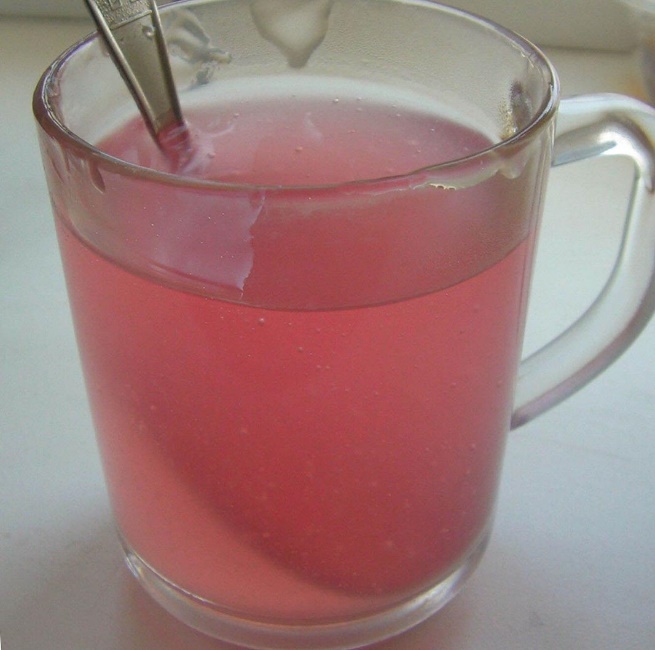 Технологическая карта № 34Наименование изделия: Чай с молокомНомер рецептуры:  № 394Наименование сборника рецептур: Сборник рецептур блюд и кулинарных изделий для питания детей в дошкольных организациях. 2011 г.Химический состав данного блюдаТехнология приготовления: к приготовленному чаю с сахаром добавляют горячее кипяченое молоко или сливкиТребования к качеству:	Внешний вид: жидкость серовато – белого цвета	Консистенция: жидкая	Цвет: серовато – белыйВкус: сладкий с привкусом молокаЗапах: свойственный молоку и чаю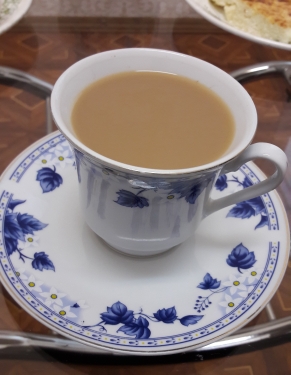 УЖИНТехнологическая карта № 103Наименование изделия: Гороховое пюре с масломНомер рецептуры: №323Наименование сборника рецептур: Сборник методических рекомендаций по организации питания детей в дошкольных учреждениях образования Санкт-Петербурга- СПб: Речь 2008-800с.Химический состав данного блюдаТехнология приготовления данного блюда:Горох перебирают и промывают в теплой воде, замачивают на 2-3 часа. Заливают кипяченой водой и варят до готовности, в конце варки добавляют соль, кипяченое сливочное  масло.Правила оформления, подачи блюд:Гороховое пюре с маслом подают на тарелке для второго блюда.Характеристика изделия по органолептическим показателям:Внешний вид: горох разваренный пюреобразный.Консистенция: густая,однородная.Цвет: свойственный продукту.Вкус: свойственный продукту.Запах: свойственный продукту.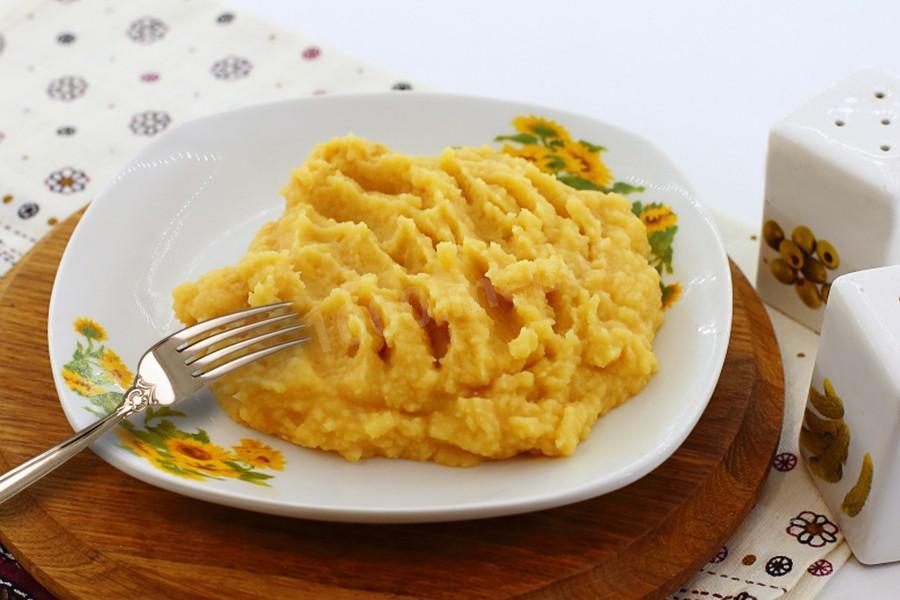 Технологическая карта № 2Наименование изделия: Суп молочный с макаронными изделиямиНомер рецептуры:  № 93Наименование сборника рецептур: Сборник рецептур блюд и кулинарных изделий для питания детей в дошкольных организациях. 2011 г.Химический состав данного блюдаТехнология приготовления:Макаронные изделия варят в воде до полуготовности (макароны-15-20 минут, лапшу-10-12 минут, вермишель 5-7 минут), воду сливают, а макаронные изделия закладывают в кипящую смесь молока и воды и, периодически помешивая варят до готовности. Заправляют солью, сахаром, сливочным маслом. Требования к качеству:Внешний вид: в жидкой части супа распределены макаронные изделия, сохранившие форму, на поверхности сливочное масло.	Консистенция: макаронных изделий- мягкая	Цвет: супа- молочно-белый, сливочного масла- желтый.	Вкус: молока и сливочного масла, умеренно сладкий.	Запах: продуктов, входящих в суп.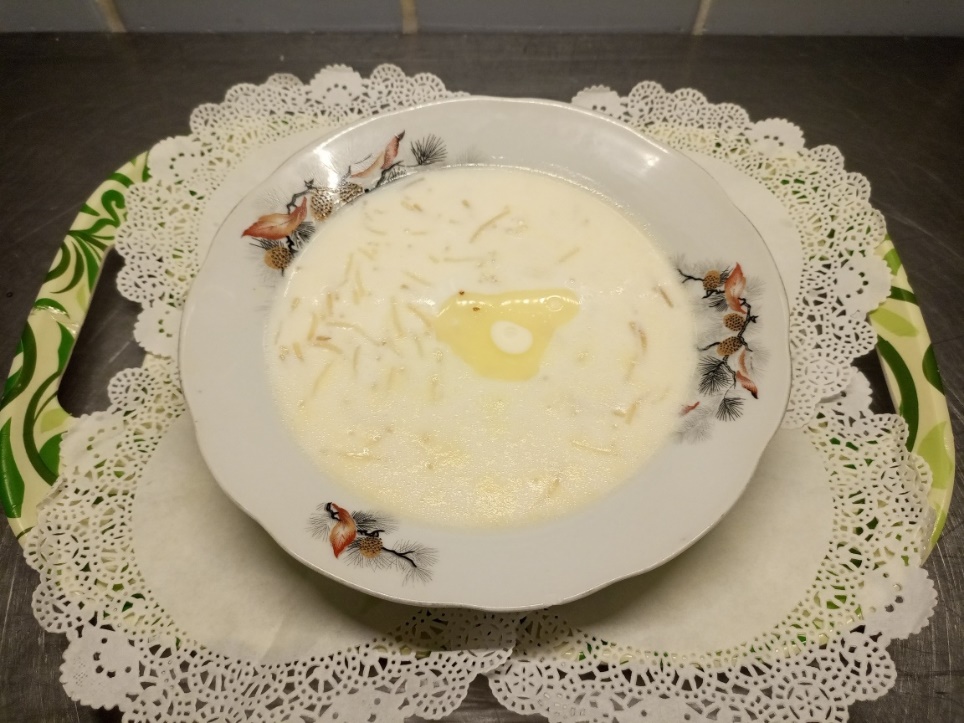 Технологическая карта № 5Наименование изделия: Пудинг из творога с рисомНомер рецептуры:  № 236Наименование сборника рецептур: Сборник рецептур блюд и кулинарных изделий для питания детей в дошкольных организациях. 2011 г.Химический состав данного блюдаТехнология приготовления: в протертый творог добавляют яичные желтки, растертые с сахаром. Сваренный до полуготовности рис подмоченный сливочный маслом, соль. Массу тщательно перемешивают. Яичные белки взбивают до густой пены и вводят в подготовленную массу перед запеканием.Полученную массу выкладывают в смазанную сливочным маслом ( 2 от нормы) емкость. Смазывают сверху сметаной и запекают в жарочном шкафу в течении 20-30 мин при температуре 220-280 оС.Требования к качеству:Внешний вид: сохранена форма без трещин	Консистенция: нежная, рис равномерно распределен	Цвет: светло – коричневый, золотистый;  на разрезе – белый с вкраплениями риса.	Вкус :свойственный продуктам входящими в блюдо продукта	Запах: творога, продуктов входящих в блюдо 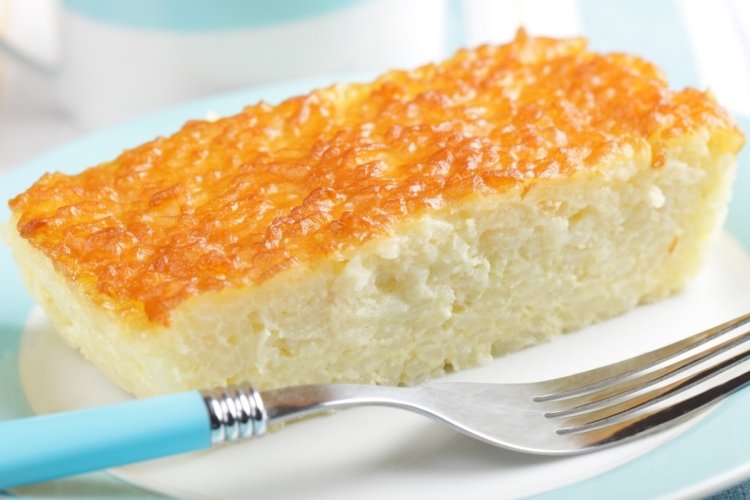 Технологическая карта № 63Наименование изделия: Соус молочный сладкийНомер рецептуры: № 351Наименование сборника рецептур: Сборник рецептур блюд и кулинарных изделий для питания детей в дошкольных организациях. 2011 г.Химический состав данного блюдаТехнология приготовления: Просеянную муку подсушивают в жарочном шкафу, без изменения цвета. Муку охлаждают и разводят молоком с водой и растопленным сливочным маслом. Вымешивают до образования однородной массы и варят 7-10 минут при слабом кипении. В соус молочный в конце варки добавляют сахар и ванилин, предварительно растворенный в горячей воде.Требования к качеству:	Внешний вид: однородная масса с гладкой бархатистой поверхностью, без комочков муки.	Консистенция: полужидкая, эластичная, нежная	Цвет: кремовый	Вкус: нежный, сладкий, молочный	Запах: кипяченого молока, запах ванилина.Технологическая карта № 25Наименование изделия: Рагу овощное со сливочным масломНомер рецептуры:  № 137Наименование сборника рецептур: Сборник рецептур блюд и кулинарных изделий для питания детей в дошкольных организациях. 2011 г.Химический состав данного блюдаТехнология приготовления: нарезанные дольками или кубиками картофель и морковь слегка запекают в жарочном шкафу, капусту нарезают квадратиками и припускают  до полуготовности. Картофель и овощи соединяют и тушат 10-15 мин. Добавляют припущенный репчатый лук, и тушат еще 15 мин.Требования к качеству:Внешний вид:  картофель и овощи нарезаны кубиками или дольками, капуста квадратиками, форма нарезки сохраненаКонсистенция: мягкая и плотнаяЦвет: светло – оранжевый Вкус: умеренно соленыйЗапах: тушеных овощей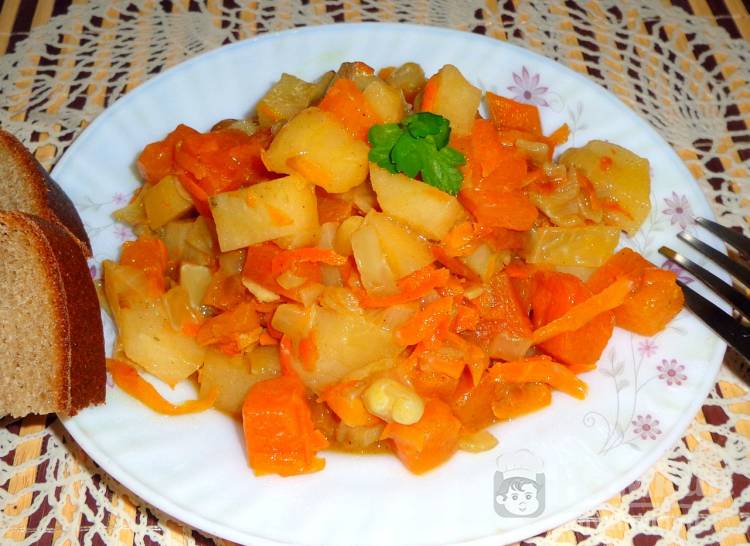 Технологическая карта № 24Наименование изделия: Капуста тушенаяНомер рецептуры:  № 132Наименование сборника рецептур: Сборник рецептур блюд и кулинарных изделий для питания детей в дошкольных организациях. 2011 г.Химический состав данного блюдаТехнология приготовления: нарезанную соломкой свежую капусту кладут в котел слоем до 30 см, добавляют масло, прогретое томатное пюре и тушат до полуготовности, периодически помешивая. Затем добавляют припущенные нарезанные соломкой морковь, лук и тушат до готовности. За 4 минут до конца тушения капусту заправляют подсушенной мукой, сахаром, солью и вновь доводят до кипения.Требования к качеству:	Внешний вид: смесь тушеной капусты с овощами	Консистенция: сочная, слабо хрустящая	Цвет: светло-коричневый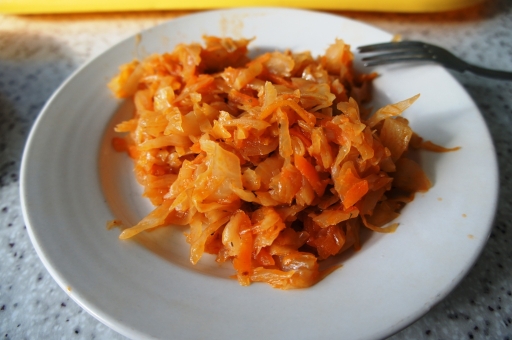 Вкус: умеренно-соленыйЗапах: тушеной капустыТехнологическая карта № 46Наименование изделия: Винегрет овощнойНомер рецептуры:  № 45Наименование сборника рецептур: Сборник рецептур блюд и кулинарных изделий для питания детей в дошкольных организациях. 2011 г.Химический состав данного блюдаТехнология приготовления: отварные очищенные картофель, свеклу и морковь, очищенные соленые огурцы нарезают мелкими ломтиками. Лук мелко шинкуют и бланшируют кипящей водой. Зеленый лук нарезают длиной до 1 см. Подготовленные овощи соединяют, добавляют растительное масло, перемешивают.Требования к качеству:Внешний вид:  овощи нарезаны мелкими ломтиками, равномерно перемешаны и заправлены растительным маслом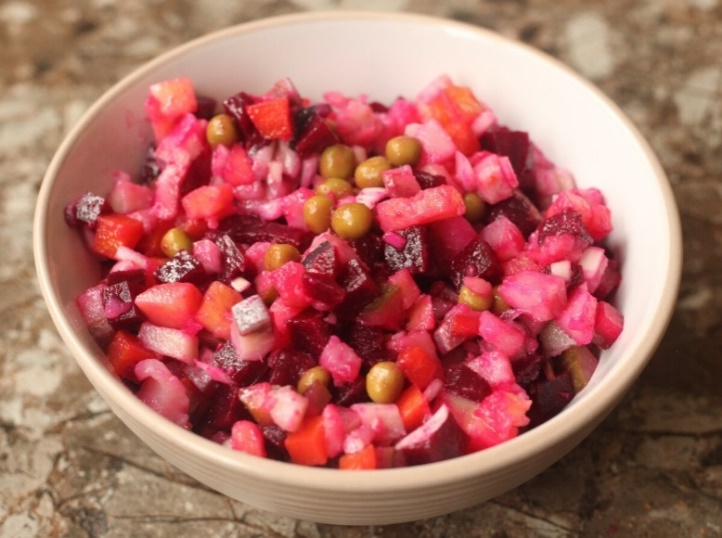 Консистенция:  мягкая, сочнаяЦвет: продуктов, входящих в винегретВкус: свойственный продуктам, входящим в блюдоЗапах: свойственный продуктам, входящим в блюдоТехнологическая карта № 80Наименование изделия: Каша вязка пшеничная с масломНомер рецептуры: № 168Наименование сборника рецептур: Сборник рецептур блюд и кулинарных изделий для питания детей в дошкольных организациях. 2011 г.Химический состав данного блюдаТехнология приготовления: Вязкую кашу готовят на молоке, с добавлением воды. Подготовленную крупу всыпают в кипящую жидкость, добавляют соль, сахар и варят периодически помешивая, пока каша не загустеет. Отпускают с прокипяченным сливочным маслом.Требования к качеству:	Внешний вид: зерна крупы набухшие, разваренные, каша выложена горкой, сохранила форму 	Консистенция: однородная, вязкая, зерна мягкие, без комков	Цвет: свойственный данному виду крупы	Вкус:  с выраженным вкусом крупы	Запах: свойственный данному виду крупы.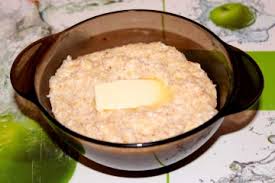 Технологическая карта № 35Наименование изделия: Чай с лимономНомер рецептуры:  № 393Наименование сборника рецептур: Сборник рецептур блюд и кулинарных изделий для питания детей в дошкольных организациях. 2011 г.Химический состав данного блюдаТехнология приготовления: предварительно промытый теплой водой лимон ошпаривают кипятком в течении 1-2 мин. Лимон нарезают тонкими кружочками и кладут в стакан приготовленного чая с сахаром непосредственно перед отпуском.Требования к качеству:	Внешний вид: жидкость золотисто – коричневого цвета, налита в стакан, где плавает кружочек лимона	Консистенция: жидкая	Цвет: золотисто - коричневыйВкус: сладкий с привкусом лимонаЗапах: свойственный чаю и лимону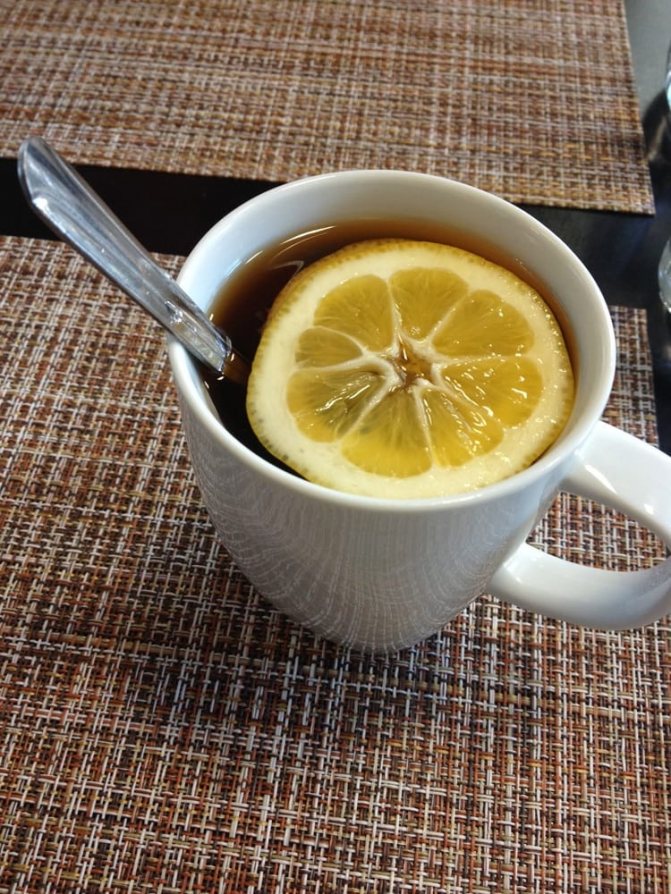 Стр.Десятидневное меню…………………………………………………..3-12Технологические карты……………………………………………….13Завтрак…………………………………………………………….13-29Второй завтрак…………………………………………………...30-33Обед……………………………………………………………….34первые блюда……………………………………………….34-43вторые блюда………………………………………………..44-53гарниры………………………………………………………54-57салаты-закуски………………………………………………58-63напитки………………………………………………………64-66Полдник……………………………………………………………67-78Ужин………………………………………………………………..79прием пищинаименование блюдавыход блюдавыход блюдаэнергетическая ценность (ккал)энергетическая ценность (ккал)прием пищинаименование блюдавыход блюдавыход блюдаэнергетическая ценность (ккал)энергетическая ценность (ккал)прием пищинаименование блюдаяслисадясли сад1-я неделя1-я неделя1-я неделя1-я неделя1-я неделя1-я неделяДень 1. ПонедельникДень 1. ПонедельникДень 1. ПонедельникДень 1. ПонедельникДень 1. ПонедельникДень 1. Понедельникзавтраккаша манная молочная с маслом150200141177завтраккофейный напиток на молоке1502007093завтракхлеб пшеничный304067,890,4завтракяйцо вареное 1/2202031,531,5завтракмасло сливочное5833,152,96итого355468343,4444,862-й завтраксок1501807488,8итого1501807488,8обедкуриный бульон с гренками15020068обедхлеб пшеничный  202048,748,7обедплов с курицей180200264359обедкукуруза консерв.40503645обедкомпот из кураги16018084,75113хлеб ржаной405074,7293,4итого590700514,17667,1полдникбулочка5060179214,8полдникРяженка15020076101,3итого200260255316,1ужинкапуста тушеная со слив. маслом180210144165,9ужинчай сладкий1902003640ужинхлеб пшеничный304067,890,4итого400450247,8296,3итого за 1 деньитого за 1 день169520581434,371813,16прием пищинаименование блюдавыход блюдавыход блюдаэнергетическая ценность (ккал)энергетическая ценность (ккал)прием пищинаименование блюдавыход блюдавыход блюдаэнергетическая ценность (ккал)энергетическая ценность (ккал)прием пищинаименование блюдаяслисадяслисад1-я неделя1-я неделя1-я неделя1-я неделя1-я неделя1-я неделяДень 2. ВторникДень 2. ВторникДень 2. ВторникДень 2. ВторникДень 2. ВторникДень 2. Вторникзавтракомлет с маслом слив130155224,77268завтраккакао на молоке15020089118,67завтракхлеб пшеничный304067,890,4завтракгорошек зеленый305011,5219,2завтраксыр российский15225472завтракмасло сливочное5833,152,96итого360475480,19621,232-й завтракапельсин1001103437,4итого1001103437,4обедРассольник с мясом и сметаной1502006283,2обедкотлета мясная6070132154обедгреча с маслом слив100150162243обедСалат из свежих огурцов30403,1926,91обедкомпот курага, изюм15018084,75113обедхлеб ржаной405074,7293,4итого530690535,65713,51полдникпеченье4050170,8213,5полдникмолоко16020096120итого200250266,8333,5ужинпюре гороховое с маслом слив180210174,55229,1ужинчай сладкий1902003640ужинхлеб пшеничный304067,890,4итого400450278,35359,5итого за 2деньитого за 2день159019751594,992065,14прием пищинаименование блюдавыход блюдавыход блюдаэнергетическая ценность (ккал)энергетическая ценность (ккал)прием пищинаименование блюдавыход блюдавыход блюдаэнергетическая ценность (ккал)энергетическая ценность (ккал)прием пищинаименование блюдаяслисадяслисад1-я неделя1-я неделя1-я неделя1-я неделя1-я неделя1-я неделяДень 3-й. СредаДень 3-й. СредаДень 3-й. СредаДень 3-й. СредаДень 3-й. СредаДень 3-й. Средазавтракзапеканка творожная со смет. соусом130180320,67421,6завтраксоус сметанный303022,222,2завтракчай с молоком сладкий1602007999завтракхлеб пшеничный304067,890,4завтракмасло сливочное5833,152,96итого355458522,77686,162-й завтракяблоки1001104751,7итого1001104751,7обедборщ на м/кост б-не со смет150200147196обеджаркое по-домашнему с мясом150180180216обедкомпот из свежих яблок15020073,297,6обедхлеб ржаной405074,7293,4итого550690447,2561,3полдникватрушка с творогом6080173230кисель из варенья15020067,0589,4итого210280240,05319,4ужинкаша пшеничная мол. с маслом слив180210153202,65чай сладкий1902003640хлеб пшеничный304067,890,4итого400450256,8333,05итого за 3деньитого за 3день161519881513,821951,61прием пищинаименование блюдавыход блюдавыход блюдаэнергетическая ценность (ккал)энергетическая ценность (ккал)прием пищинаименование блюдавыход блюдавыход блюдаэнергетическая ценность (ккал)энергетическая ценность (ккал)прием пищинаименование блюдаяслисадяслисад1-я неделя1-я неделя1-я неделя1-я неделя1-я неделя1-я неделяДень 4. ЧетвергДень 4. ЧетвергДень 4. ЧетвергДень 4. ЧетвергДень 4. ЧетвергДень 4. Четвергзавтраккаша пшенная молочная 150200159200завтраккакао на молоке15020089118,67завтракхлеб пшеничный304067,890,4завтраксыр российский15205472завтракмасло сливочное5833,152,96итого350468402,9534,032-й завтракяблоки1001104751,7итого1001104751,7обедсуп картофельный с зеленым горошком на м/к бульоне18020092,82103,13обедрыба тушеная с овощами60706170обедмакароны отварные с маслом слив115150128,8168обедикра кабачковая с раст маслом405058,5273,15обедлимонный напиток15020068,9991,99обедхлеб ржаной405074,7293,4итого585720484,85599,67полдниквафли4050192240полдникйогурт16020092,73115,91итого200250284,73355,91ужингорошек зеленый304011,5215,36ужинрагу овощное с маслом слив180200171,36190,4ужинчай сладкий1802003640ужинхлеб пшеничный304067,890,4итого420480286,68336,16итого за 4 деньитого за 4 день165520281506,161877,47прием пищинаименование блюдавыход блюдавыход блюдаэнергетическая ценность (ккал)энергетическая ценность (ккал)прием пищинаименование блюдавыход блюдавыход блюдаэнергетическая ценность (ккал)энергетическая ценность (ккал)прием пищинаименование блюдаяслисадяслисад1-я неделя1-я неделя1-я неделя1-я неделя1-я неделя1-я неделяДень 5. ПятницаДень 5. ПятницаДень 5. ПятницаДень 5. ПятницаДень 5. ПятницаДень 5. Пятницазавтраккаша гречневая молочная 150200146184завтраккофейный напиток на молоке1502007093завтракхлеб пшеничный304067,890,4завтракмасло сливочное51037,474,75яйцо вареное 1/2202032,532,5итого355470353,7474,652-й завтраксок1501807688,8итого1501807688,8обедщи из свежей капусты с мясом и сметаной150200102,67125,3обедсуфле мясное с маслом слив160200138175,55обедсалат из свеклы405037,5646,95обедкомпот курага, изюм15020084,75113обедхлеб ржаной405074,7293,4итого540700437,7554,2полдникпирожки печеные с рыбой6080167222чай с молоком сладкий1602007999итого220280246321ужинсельдь соленая25253636ужинвинегрет овощной165200142,2189,6ужинчай сладкий с лимоном1802004146ужинхлеб пшеничный304067,890,4итого400465287362итого за5 деньитого за5 день166520951400,41800,65прием пищинаименование блюдавыход блюдавыход блюдаэнергетическая ценность (ккал)энергетическая ценность (ккал)прием пищинаименование блюдавыход блюдавыход блюдаэнергетическая ценность (ккал)энергетическая ценность (ккал)прием пищинаименование блюдаяслисадяслисад2-я неделя2-я неделя2-я неделя2-я неделя2-я неделя2-я неделяДень 6. ПонедельникДень 6. ПонедельникДень 6. ПонедельникДень 6. ПонедельникДень 6. ПонедельникДень 6. Понедельникзавтраккаша геркулесовая с маслом150200149187завтраккакао на молоке15020089118,67завтракхлеб пшеничный304067,890,4завтракяйцо вареное 1/2202031,531,5завтракмасло сливочное5833,152,96итого355468370,4480,532-й завтраксок1501807488,8итого1501807488,8обедсуп вермишелевый15020062,883,76обедкапута тушеная с курой150200201269обедгорошек зеленый304011,5215,36обедкомпот из кураги16020084,75113обедхлеб ржаной405074,7293,4итого530690434,79574,52полдникватрушка с повидлом6080190253полдникмолоко15020090120итого210280280373ужинпюре гороховое с маслом слив180210196,37229,1ужинчай сладкий1902003640ужинхлеб пшеничный304067,890,4итого400450300,17359,5итого за 6 деньитого за 6 день164520681459,361876,35прием пищинаименование блюдавыход блюдавыход блюдаэнергетическая ценность (ккал)энергетическая ценность (ккал)прием пищинаименование блюдавыход блюдавыход блюдаэнергетическая ценность (ккал)энергетическая ценность (ккал)прием пищинаименование блюдаяслисадяслисад2-я неделя2-я неделя2-я неделя2-я неделя2-я неделя2-я неделяДень 7. ВторникДень 7. ВторникДень 7. ВторникДень 7. ВторникДень 7. ВторникДень 7. Вторникзавтракомлет с маслом слив130155224,77268завтраккофейный напиток на молоке1502007093завтракхлеб пшеничный304067,890,4завтраккукуруза консерв30502745завтраксыр российский15225472завтракмасло сливочное5833,152,96итого360475476,67621,362-й завтраксок1501807488,8итого1501807488,8обедсуп картофельный с бобовыми на мясном бульоне15020081108обедоладьи из печени6070180210обедмакароны отварные с маслом слив100150112168обедикра кабачковая3040912обедкомпот из изюма16018084,75113обедхлеб ржаной405074,7293,4итого540690541,47704,4печенье4050170,8213,5Ряженка16020076101,3итого200250246,8314,8ужинрагу овощное с маслом слив180210171,36199,92ужинчай сладкий1902003640ужинхлеб пшеничный304067,890,4итого400450275,16330,32итого за 7деньитого за 7день165020451614,12059,68прием пищиприем пищинаименование блюданаименование блюдавыход блюдавыход блюдавыход блюдавыход блюдаэнергетическая ценность (ккал)энергетическая ценность (ккал)энергетическая ценность (ккал)энергетическая ценность (ккал)прием пищиприем пищинаименование блюданаименование блюдавыход блюдавыход блюдавыход блюдавыход блюдаэнергетическая ценность (ккал)энергетическая ценность (ккал)энергетическая ценность (ккал)энергетическая ценность (ккал)прием пищиприем пищинаименование блюданаименование блюдаяслияслисадсадяслияслисадсад2-я неделя2-я неделя2-я неделя2-я неделя2-я неделя2-я неделя2-я неделя2-я неделя2-я неделя2-я неделя2-я неделя2-я неделяДень 8. СредаДень 8. СредаДень 8. СредаДень 8. СредаДень 8. СредаДень 8. СредаДень 8. СредаДень 8. СредаДень 8. СредаДень 8. СредаДень 8. СредаДень 8. Средазавтракзавтракзапеканка из творогазапеканка из творога130130180180320,67320,67421,6421,6завтракзавтраксоус сметанныйсоус сметанный3030303022,222,222,222,2завтракзавтракчай с молоком сладкийчай с молоком сладкий16016020020079799999завтракзавтракхлеб пшеничныйхлеб пшеничный3030404067,867,890,490,4завтракзавтракмасло сливочноемасло сливочное558833,133,152,9652,96итогоитого355355458458522,77522,77686,16686,162-й завтрак2-й завтракапельсиныапельсины100100110110383841,241,2итогоитого100100110110383841,241,2Салат из свеж помидоров с лукомСалат из свеж помидоров с луком30304040 23,73 23,7331,64 31,64 обедобедсвекольник на мясном б-не со сметанойсвекольник на мясном б-не со сметаной15015020020062,4962,4983,383,3обедобедгуляш из отварного мясагуляш из отварного мяса70708585109109130130обедобедпюре картофельное с масло сливпюре картофельное с масло слив1001001501509292138138обедобедкомпот из свежих яблоккомпот из свежих яблок15015020020073,273,297,697,6обедобедхлеб ржанойхлеб ржаной4040505074,7274,7293,493,4итогоитого540540725725435,14435,14573,94573,94полдникполдниквафливафли40405050192192240240полдникполдникйогуртйогурт16016020020092,7392,73115,91115,91итогоитого200200250250284,73284,73355,91355,91ужинужинвермишель в молоке с маслом сливвермишель в молоке с маслом слив180180210210129,6129,6158,4158,4ужинужинчай сладкийчай сладкий19019020020036364040ужинужинхлеб пшеничныйхлеб пшеничный3030404067,867,890,490,4итогоитого400400450450233,4233,4288,8288,8итого за 8 день итого за 8 день итого за 8 день итого за 8 день 15951595199319931514,041514,041946,011946,01прием пищиприем пищинаименование блюданаименование блюдавыход блюдавыход блюдавыход блюдавыход блюдаэнергетическая ценность (ккал)энергетическая ценность (ккал)энергетическая ценность (ккал)энергетическая ценность (ккал)прием пищиприем пищинаименование блюданаименование блюдавыход блюдавыход блюдавыход блюдавыход блюдаэнергетическая ценность (ккал)энергетическая ценность (ккал)энергетическая ценность (ккал)энергетическая ценность (ккал)прием пищиприем пищинаименование блюданаименование блюдаяслияслисадсадяслияслисадсад2-я неделя2-я неделя2-я неделя2-я неделя2-я неделя2-я неделя2-я неделя2-я неделя2-я неделя2-я неделя2-я неделя2-я неделяДень 9. ЧетвергДень 9. ЧетвергДень 9. ЧетвергДень 9. ЧетвергДень 9. ЧетвергДень 9. ЧетвергДень 9. ЧетвергДень 9. ЧетвергДень 9. ЧетвергДень 9. ЧетвергДень 9. ЧетвергДень 9. Четвергзавтракзавтраккаша рисовая с масломкаша рисовая с маслом150150200200227227307307завтракзавтраккофейный напиток на молокекофейный напиток на молоке15015020020070709393завтракзавтраксыр российскийсыр российский1515202054547272завтракзавтракхлеб пшеничныйхлеб пшеничный3030404067,867,890,490,4завтракзавтракмасло сливочноемасло сливочное558833,133,152,9652,96итогоитого350350468468451,9451,9615,36615,362-й завтрак2-й завтракбананбанан100100110110898997,997,9итогоитого100100110110898997,997,9обедобедсуп картофельный на мясном бульонесуп картофельный на мясном бульоне15015020020070,3370,3394,2194,21обедобедкотлеты рыбныекотлеты рыбные6060707074749494обедобедпюре картофельное с масло сливпюре картофельное с масло слив1001001501509292138138обедобедсалат из зел. гор с маслом раст.салат из зел. гор с маслом раст.4040606033335050обедобедлимонный напитоклимонный напиток15015020020068,9968,9991,9991,99обедобедхлеб ржанойхлеб ржаной4040505074,7274,7293,493,4итогоитого540540730730413,04413,04561,6561,6полдникполдникплюшкаплюшка505060609797116,4116,4полдникполдниккисель из вареньякисель из варенья15015020020067,0567,0589,489,4итогоитого200200260260164,05164,05205,8205,8ужинужинкукуруза консервкукуруза консерв4040505036364545ужинужинкапуста тушеная со слив. масломкапуста тушеная со слив. маслом180180200200144144158158ужинужинчай сладкийчай сладкий18018020020036364040ужинужинхлеб пшеничныйхлеб пшеничный3030404067,867,890,490,4итогоитого430430490490283,8283,8333,4333,4итого за 9 деньитого за 9 деньитого за 9 деньитого за 9 день16201620205820581401,791401,791814,061814,06прием пищинаименование блюдавыход блюдавыход блюдаэнергетическая ценность (ккал)энергетическая ценность (ккал)прием пищинаименование блюдавыход блюдавыход блюдаэнергетическая ценность (ккал)энергетическая ценность (ккал)прием пищинаименование блюдаяслисадяслисад2-я неделя2-я неделя2-я неделя2-я неделя2-я неделя2-я неделяДень 10. ПятницаДень 10. ПятницаДень 10. ПятницаДень 10. ПятницаДень 10. ПятницаДень 10. Пятницазавтраккаша дружба с маслом180220202,8234,3завтраккакао на молоке15020089118,67завтракяйцо вареное 1/2202031,531,5завтракхлеб пшеничный304067,890,4завтракмасло сливочное51037,474,75итого385490428,5549,622-й завтраксок1502007498,67итого1502007498,67обедсуп крестьянский на курином бульоне180200101,22112,47обедголубцы ленивые со смет соусом из куры150200164219обедсалат из свеклы405037,5646,95обедкомпот курага, изюм15020084,75113обедхлеб ржаной405074,7293,4итого560700462,25584,82полдникпряники4050125,6159полдникмолоко16022096132итого200270221,6291ужинПудинг из творога с рисом140170219251ужинсоус молочный сладкий404040,640,6ужинчай сладкий1902003640ужинхлеб пшеничный304067,890,4итого400450363,4422итого за 5деньитого за 5день169521101549,751946,11Наименование сырьяРасход сырья и полуфабрикатовРасход сырья и полуфабрикатовРасход сырья и полуфабрикатовРасход сырья и полуфабрикатовНаименование сырья1 порция1 порция1 порция1 порцияНаименование сырьябрутто, гбрутто, гнетто, гнетто, гНаименование сырья150200150200Крупа «Геркулес»33443344Молоко 100130100130Вода 50705070Сахар 4545 Масло сливочное4545Выход:150/4200/5Пищевые веществаПищевые веществаПищевые веществаПищевые веществаМинер, вещества, мгМинер, вещества, мгВитамины, мгВитамины, мгВитамины, мгбелки, гжиры, гуглеводы, гэнерг. ценность, ккалCaFeB1B2C4,055,6920,36149,018,91,160,110,03-5,396,3827,13187,024,51,540,140,04-Наименование сырьяРасход сырья и полуфабрикатовРасход сырья и полуфабрикатовРасход сырья и полуфабрикатовРасход сырья и полуфабрикатовНаименование сырья1 порция1 порция1 порция1 порцияНаименование сырьябрутто, гбрутто, гнетто, гнетто, гНаименование сырья150200150200Крупа манная33443344Молоко 100130100130Вода 50705070Сахар 4545Масло сливочное4545Выход:150/4200/5Пищевые веществаПищевые веществаПищевые веществаПищевые веществаМинер, вещества, мгМинер, вещества, мгВитамины, мгВитамины, мгВитамины, мгбелки, гжиры, гуглеводы, гэнерг. ценность, ккалCaFeB1B2C3,403,9622,94141,08,40,340,030,02-4,524,0730,57177,010,60,450,040,02-Наименование сырьяРасход сырья и полуфабрикатовРасход сырья и полуфабрикатовРасход сырья и полуфабрикатовРасход сырья и полуфабрикатовНаименование сырья1 порция1 порция1 порция1 порцияНаименование сырьябрутто, гбрутто, гнетто, гнетто, гНаименование сырья150200150200Пшено 37503750Молоко 100130100130Вода 50705070Сахар 4545Масло сливочное4545Выход:150/4200/5Пищевые веществаПищевые веществаПищевые веществаПищевые веществаМинер, вещества, мгМинер, вещества, мгВитамины, мгВитамины, мгВитамины, мгбелки, гжиры, гуглеводы, гэнерг. ценность, ккалCaFeB1B2C4,274,8624,48159,011,81,010,110,01-5,675,2832,55200,015,51,340,150,02-Наименование сырьяРасход сырья и полуфабрикатовРасход сырья и полуфабрикатовРасход сырья и полуфабрикатовРасход сырья и полуфабрикатовНаименование сырья1 порция1 порция1 порция1 порцияНаименование сырьябрутто, гбрутто, гнетто, гнетто, гНаименование сырья150200150200Рис33443344Молоко100130100130Вода50705070Сахар 4545Масло сливочное4545Выход:150/4200/5Пищевые веществаПищевые веществаПищевые веществаПищевые веществаМинер, вещества, мгМинер, вещества, мгВитамины, мгВитамины, мгВитамины, мгбелки, гжиры, гуглеводы, гэнерг. ценность, ккалCaFeB1B2C2,323,9624,0814,24,50,340,020,02-3,094,0732,09177,05,70,450,030,02-Наименование сырьяРасход сырья и полуфабрикатовРасход сырья и полуфабрикатовРасход сырья и полуфабрикатовРасход сырья и полуфабрикатовНаименование сырья1 порция1 порция1 порция1 порцияНаименование сырьябрутто, гбрутто, гнетто, гнетто, гНаименование сырья150200150200Крупа пшено16251625Рис 17251725Молоко 100130100130Вода 50705070Сахар 4545Масло сливочное4545Выход:150/4200/5Пищевые веществаПищевые веществаПищевые веществаПищевые веществаМинер, вещества, мгМинер, вещества, мгВитамины, мгВитамины, мгВитамины, мгбелки, гжиры, гуглеводы, гэнерг. ценность, ккалCaFeB1B2C4,096,8523,39169,05,90,200,030,02-5,58,7729,27213,07,80,260,040,02-Наименование сырьяРасход сырья и полуфабрикатовРасход сырья и полуфабрикатовРасход сырья и полуфабрикатовРасход сырья и полуфабрикатовНаименование сырья1 порция1 порция1 порция1 порцияНаименование сырьябрутто, гбрутто, гнетто, гнетто, гНаименование сырья150200150200Крупа гречневая37503750Молоко 100130100130Вода 50705070Сахар 4545Масло сливочное4545Выход:150/4200/5Пищевые веществаПищевые веществаПищевые веществаПищевые веществаМинер, вещества, мгМинер, вещества, мгВитамины, мгВитамины, мгВитамины, мгбелки, гжиры, гуглеводы, гэнерг. ценность, ккалCaFeB1B2C4,674,8620,94146,09,22,480,110,06-6,215,2827,90184,012,13,300,150,08-Наименование сырьяРасход сырья и полуфабрикатовРасход сырья и полуфабрикатовРасход сырья и полуфабрикатовРасход сырья и полуфабрикатовНаименование сырья1 порция1 порцияНаименование сырьябрутто, гбрутто, гнетто, гнетто, гНаименование сырья8010080100Яйца 1,05 шт1,2 шт4248Молоко8010080100Масса омлетной смеси122148Масло растительное3333Масса готового омлета125148Масло сливочное5555Выход:130155Пищевые веществаПищевые веществаПищевые веществаПищевые веществаМинер, вещества, мгМинер, вещества, мгВитамины, мгВитамины, мгВитамины, мгбелки, гжиры, гуглеводы, гэнерг. ценность, ккалCaFeB1B2C7,5213,461,57224,7762,81,540,050,310,159,2818,031,8626877,51,900,060,380,18Наименование сырьяРасход сырья и полуфабрикатовРасход сырья и полуфабрикатовРасход сырья и полуфабрикатовРасход сырья и полуфабрикатовНаименование сырья1 порция1 порция1 порция1 порцияНаименование сырьябрутто, гбрутто, гнетто, гнетто, гНаименование сырья120150120150Творог113141110138Крупа манная7979Или мука пшеничная512512Сахар10121012Яйца1/8 шт1/7 шт56Масло сливочное5656Сухари5656Сметана5656Масса готовой запеканки120150Выход:120150Пищевые веществаПищевые веществаПищевые веществаПищевые веществаМинер, вещества, мгМинер, вещества, мгВитамины, мгВитамины, мгВитамины, мгбелки, гжиры, гуглеводы, гэнерг. ценность, ккалCaFeB1B2C21,0414,4620,58296177,60,960,070,310,2826,3118,0925,74372221,11,050,090,390,36Наименование сырьяРасход сырья и полуфабрикатовРасход сырья и полуфабрикатовРасход сырья и полуфабрикатовРасход сырья и полуфабрикатовРасход сырья и полуфабрикатовРасход сырья и полуфабрикатовРасход сырья и полуфабрикатовРасход сырья и полуфабрикатовНаименование сырья1 порция1 порция1 порция1 порция1 порция1 порция1 порция1 порцияНаименование сырьябрутто, гбрутто, гбрутто, гбрутто, гнетто, гнетто, гнетто, гнетто, гНаименование сырья10005040301000504030Сметана 25013107,525013107,5Мука пшеничная7543275432Вода или отвар750403022Масса белого соуса750403022Соль 80,40,30,2Выход:1000504030Пищевые веществаПищевые веществаПищевые веществаПищевые веществаМинер, вещества, мгМинер, вещества, мгВитамины, мгВитамины, мгВитамины, мгбелки, гжиры, гуглеводы, гэнерг. ценность, ккалCaFeB1B2C14,0640,9658,68741,0273,02,080,210,290,380,702,042,9337,0513,650,100,010,010,0190,571,632,3429,6410,920,080,0080,010,0150,421,221,7622,28,340,060,0060,0080,011Наименование сырьяРасход сырья и полуфабрикатовРасход сырья и полуфабрикатовРасход сырья и полуфабрикатовРасход сырья и полуфабрикатовНаименование сырья1 порция1 порция1 порция1 порцияНаименование сырьябрутто, гбрутто, гнетто, гнетто, гНаименование сырья5555Масло сливочное5555Выход:55Пищевые веществаПищевые веществаПищевые веществаПищевые веществаМинер, вещества, мгМинер, вещества, мгВитамины, мгВитамины, мгВитамины, мгбелки, гжиры, гуглеводы, гэнерг. ценность, ккалCaFeB1B2C0,043,620,065431,20,010,00050,006-Наименование сырьяРасход сырья и полуфабрикатовРасход сырья и полуфабрикатовРасход сырья и полуфабрикатовРасход сырья и полуфабрикатовНаименование сырья1 порция1 порция1 порция1 порцияНаименование сырьябрутто, гбрутто, гнетто, гнетто, гНаименование сырья15201520Сыр российский1621,21520или голландский16,521,61520или костромской15,520,81520Выход:1520Пищевые веществаПищевые веществаПищевые веществаПищевые веществаМинер, вещества, мгМинер, вещества, мгВитамины, мгВитамины, мгВитамины, мгбелки, гжиры, гуглеводы, гэнерг. ценность, ккалCaFeB1B2C3,484,43-541320,300,010,030,114,645,9-721760,200,010,060,14Наименование сырьяРасход сырья и полуфабрикатовРасход сырья и полуфабрикатовРасход сырья и полуфабрикатовРасход сырья и полуфабрикатовНаименование сырья1 порция1 порция1 порция1 порцияНаименование сырьябрутто, гбрутто, гнетто, гнетто, гХлеб пшеничный30403040Хлеб ржаной40504050Выход:3040Выход:4050Пищевые веществаПищевые веществаПищевые веществаПищевые веществаМинер, вещества, мгМинер, вещества, мгВитамины, мгВитамины, мгВитамины, мгбелки, гжиры, гуглеводы, гэнерг. ценность, ккалCaFeB1B2C2,130,3313,9268,760,510,030,02-3,190,4920,4310390,760,0450,03-1,560,3613,2964,28,70,60,0450,039-2,340,5419,939613,050,900,060,058-Наименование сырьяРасход сырья и полуфабрикатовРасход сырья и полуфабрикатовРасход сырья и полуфабрикатовРасход сырья и полуфабрикатовНаименование сырья1 порция1 порцияНаименование сырьябрутто, гбрутто, гнетто, гнетто, гЯйцо1 шт1 шт                   40Выход:1 шт1 штПищевые веществаПищевые веществаПищевые веществаПищевые веществаМинер, вещества, мгМинер, вещества, мгВитамины, мгВитамины, мгВитамины, мгбелки, гжиры, гуглеводы, гэнерг. ценность, ккалCaFeB1B2C5,084,600,286322,01,00,030,18-Наименование сырьяРасход сырья и полуфабрикатовРасход сырья и полуфабрикатовРасход сырья и полуфабрикатовРасход сырья и полуфабрикатовНаименование сырья1 порция1 порцияНаименование сырьябрутто, гбрутто, гнетто, гнетто, гНаименование сырья150180150180Какао порошок2222Сахар810810Молоко9211092110Вода65806280Выход:150180Пищевые веществаПищевые веществаПищевые веществаПищевые веществаМинер, вещества, мгМинер, вещества, мгВитамины, мгВитамины, мгВитамины, мгбелки, гжиры, гуглеводы, гэнерг. ценность, ккалCaFeB1B2C3,152,7212,9689114,70,410,040,141,203,673,1915,82107137,00,430,050,171,43Наименование сырьяРасход сырья и полуфабрикатовРасход сырья и полуфабрикатовРасход сырья и полуфабрикатовРасход сырья и полуфабрикатовНаименование сырья1 порция1 порцияНаименование сырьябрутто, гбрутто, гнетто, гнетто, гНаименование сырья150180150180Кофейный напиток2323Сахар 710710Молоко 75907590Вода9010890108Выход:Пищевые веществаПищевые веществаПищевые веществаПищевые веществаМинер, вещества, мгМинер, вещества, мгВитамины, мгВитамины, мгВитамины, мгбелки, гжиры, гуглеводы, гэнерг. ценность, ккалCaFeB1B2C2,342,0010,637094,30,100,030,110,982,852,4114,3691113,20,120,040,141,17Наименование сырьяРасход сырья и полуфабрикатовРасход сырья и полуфабрикатовРасход сырья и полуфабрикатовРасход сырья и полуфабрикатовНаименование сырья1 порция1 порция1 порция1 порция1 порция1 порцияНаименование сырьябрутто, гбрутто, гбрутто, гбрутто, гнетто, гнетто, гНаименование сырья202030302030Чай высшего сорта0,20,20,30,30,20,3Вода222232322232Выход:2030Пищевые веществаПищевые веществаПищевые веществаПищевые веществаМинер, вещества, мгМинер, вещества, мгВитамины, мгВитамины, мгВитамины, мгбелки, гжиры, гуглеводы, гэнерг. ценность, ккалCaFeB1B2C0,040,010,0080,281,920,160,00020,0020,020,060,050,0120,422,280,240,00030,0030,03Наименование сырьяРасход сырья и полуфабрикатовРасход сырья и полуфабрикатовРасход сырья и полуфабрикатовРасход сырья и полуфабрикатовНаименование сырья1 порция1 порция1 порция1 порцияНаименование сырьябрутто, гбрутто, гнетто, гнетто, гНаименование сырья150180150180Чай – заварка 20302030Сахар710710Молоко или сливки92929090Вода40604060Выход:150180Пищевые веществаПищевые веществаПищевые веществаПищевые веществаМинер, вещества, мгМинер, вещества, мгВитамины, мгВитамины, мгВитамины, мгбелки, гжиры, гуглеводы, гэнерг. ценность, ккалCaFeB1B2C2,652,3311,3177112,00,280,040,141,192,672,3414,3189113,90,370,040,141,20Наименование сырьяРасход сырья и полуфабрикатовРасход сырья и полуфабрикатовРасход сырья и полуфабрикатовРасход сырья и полуфабрикатовНаименование сырья1 порция1 порция1 порция1 порцияНаименование сырьябрутто, гбрутто, гнетто, гнетто, гНаименование сырья150180150180Сок томатный, или морковный или яблочный или абрикосовый или виноградный150180150180Выход:150180Пищевые веществаПищевые веществаПищевые веществаПищевые веществаМинер, вещества, мгМинер, вещества, мгВитамины, мгВитамины, мгВитамины, мгбелки, гжиры, гуглеводы, гэнерг. ценность, ккалCaFeB1B2CТом.1,500,154,352510,50,750,050,0516,0Том.1,800,185,223012,60,800,020,0518,0Морк.1,650,150,308428,50,900,020,034,50Морк.1,980,1822,6810034,21,080,020,045,40Ябл.0,75-15,156410,52,100,020,023,00Ябл.0,90-18,187612,62,520,020,023,60Абр.0,75-19,057930,00,360,030,026,0Абр.0,90-22,869536,00,450,040,027,2Вишн.0,450,3024,45102300,600,020,023,0Вишн.0,540,3629,34123360,720,030,023,60Наименование сырьяРасход сырья и полуфабрикатовРасход сырья и полуфабрикатовНаименование сырья1порц.1порц.Наименование сырьябрутто,гнетто,гЯБЛОКО90,9180ВЫХОД: 80ВЫХОД: 80ВЫХОД: 80Пищевые веществаПищевые веществаПищевые веществаПищевые веществаМинер, вещества, мгМинер, вещества, мгМинер, вещества, мгМинер, вещества, мгВитамины, мгВитамины, мгВитамины, мгВитамины, мгбелки гжиры, гуглеводы, гэнерг. Ценность ккалСаМgPFeB1B6PPC0,30,37,837,612,86,48,81,80,00,10,28ZnIАЕФолиевая кислотаФолиевая кислота0,11,640,51,61,6Наименование сырьяРасход сырья и полуфабрикатовРасход сырья и полуфабрикатовНаименование сырья1порц.1порц.Наименование сырьябрутто,гнетто,гБАНАН133,3380ВЫХОД: 80ВЫХОД: 80ВЫХОД: 80Пищевые веществаПищевые веществаПищевые веществаПищевые веществаМинер, вещества, мгМинер, вещества, мгМинер, вещества, мгМинер, вещества, мгВитамины, мгВитамины, мгВитамины, мгВитамины, мгбелки гжиры, гуглеводы, гэнерг. Ценность ккалСаМgPFeB1B2PPC1,20,416,876,86,433,622,40,50,00,00,58ZnIАЕФолиевая кислотаФолиевая кислота0,0016000Наименование сырьяРасход сырья и полуфабрикатовРасход сырья и полуфабрикатовНаименование сырья1порц.1порц.Наименование сырьябрутто, гнетто, гАПЕЛЬСИН119,480ВЫХОД: 80ВЫХОД: 80ВЫХОД: 80Пищевые веществаПищевые веществаПищевые веществаПищевые веществаМинер, вещества, мгМинер, вещества, мгМинер, вещества, мгМинер, вещества, мгВитамины, мгВитамины, мгВитамины, мгВитамины, мгбелки гжиры, гуглеводы, гэнерг. Ценность ккалСаМgPFeB1B2PPC0,70,26,534,427,210,418,40,20,00,00,248ZnIАЕФолиевая кислотаФолиевая кислота0,21,66,40,244Наименование сырьяРасход сырья и полуфабрикатовРасход сырья и полуфабрикатовРасход сырья и полуфабрикатовРасход сырья и полуфабрикатовНаименование сырья1 порция1 порция1 порция1 порцияНаименование сырьябрутто, гбрутто, гнетто, гнетто, гНаименование сырья150250150250Мясо бескостное50,263,750,263,7или кура обработанная50,263,750,263,7или филе рыбы50,263,750,263,7Вода150250150250Лук репчатый352,54,2Морковь 3,15,22,54,2с  01.013,35,62,54,2Соль 0,71,20,71,2Выход:150250Наименование сырьяРасход сырья и полуфабрикатовРасход сырья и полуфабрикатовРасход сырья и полуфабрикатовРасход сырья и полуфабрикатовНаименование сырья1 порция1 порция1 порция1 порцияНаименование сырьябрутто, гбрутто, гнетто, гнетто, гНаименование сырья150250150250Вермишель, лапша, фигурные изделия12221222Морковь 7,512,5610с 01.01813610Лук репчатый7,212610Масло растительное3535Бульон: 140240Мясо или кура46,561,146,561,1Вода 140240140240Лук репчатый2,84,82,34Морковь 2,94,82,34с 01.013,05,32,34Выход:150250Пищевые веществаПищевые веществаПищевые веществаПищевые веществаМинер, вещества, мгМинер, вещества, мгВитамины, мгВитамины, мгВитамины, мгбелки, гжиры, гуглеводы, гэнерг. ценность, ккалCaFeB1B2C1,611,7010,262,814,70,60,060,034,452,682,8317,14104,724,61,080,110,068,25Наименование сырьяРасход сырья и полуфабрикатовРасход сырья и полуфабрикатовРасход сырья и полуфабрикатовРасход сырья и полуфабрикатовНаименование сырья1 порция1 порция1 порция1 порцияНаименование сырьябрутто, гбрутто, гнетто, гнетто, гНаименование сырья150250150250Капуста белокочанная 37,562,53050Картофель24401830молодой23381830с 01.11-31.1226431830с 01.01-28.0228461830с 01.0330501830Морковь9,4515,77,512,5с 01.0110,017,07,512,5Лук репчатый7,212610Томатное пюре1,52,51,52,5Масло растительное 3535Бульон или вода12020012020для бульона Мясо бескостное 40,267или Птица обработанная 40,267Вода120200Лук2,442,043,4Морковь2,524,22,043,4с 01.012,74,52,043,4Соль0,71,10,71,1Сметана35Выход:150250Пищевые веществаПищевые веществаПищевые веществаПищевые веществаМинер, вещества, мгМинер, вещества, мгВитамины, мгВитамины, мгВитамины, мгбелки, гжиры, гуглеводы, гэнерг. ценность, ккалCaFeB1B2C1,042,935,093525,990,470,0340,02711,071,744,889,218543,320,790,0570,04518,45Наименование сырьяРасход сырья и полуфабрикатовРасход сырья и полуфабрикатовРасход сырья и полуфабрикатовРасход сырья и полуфабрикатовНаименование сырья1 порция1 порция1 порция1 порцияНаименование сырьябрутто, гбрутто, гнетто, гнетто, гНаименование сырья150250150250Свекла30402432Капуста свежая15251220Картофель304022,530Морковь15201216Лук репчатый101088Томатное пюре5858Масло сливочное1111Бульон120200120200Для бульона:Мясо на кости41482530Или птица обработанная2026Соль0,71,10,71,1Сметана810Выход:150250Пищевые веществаПищевые веществаПищевые веществаПищевые веществаМинер, вещества, мгМинер, вещества, мгВитамины, мгВитамины, мгВитамины, мгбелки, гжиры, гуглеводы, гэнерг. ценность, ккалCaFeB1B2C1,092,957,6419926,620,720,030,026,171,814,9112,7424544,371,190,050,0410,281,042,947,326025,180,700,020,024,821,734,912,210041,971,160,0450,048,04Наименование сырьяРасход сырья и полуфабрикатовРасход сырья и полуфабрикатовРасход сырья и полуфабрикатовРасход сырья и полуфабрикатовНаименование сырья1 порция1 порция1 порция1 порцияНаименование сырьябрутто, гбрутто, гнетто, гнетто, гНаименование сырья150250150250Картофель40673050Молодой37623050с 01.11-31.1243713050с 01.01-28.0246773050с 01.0350833050Фасоль, горох12,120,21220Лук7,210610Морковь9,6167,512,5с 01.0110177,512,5Масло растительное3535Бульон или вода для бульона100175Мясо 33,558,6Кура35,558,6Вода100175Лук23,51,72,97Морковь2,13,671,72,97Соль0,71,10,71,1Выход:150250Пищевые веществаПищевые веществаПищевые веществаПищевые веществаМинер, вещества, мгМинер, вещества, мгВитамины, мгВитамины, мгВитамины, мгбелки, гжиры, гуглеводы, гэнерг. ценность, ккалCaFeB1B2C3,293,079,798122,841,210,130,043,485,495,2716,3213538,072,020,220,075,81Наименование сырьяРасход сырья и полуфабрикатовРасход сырья и полуфабрикатовРасход сырья и полуфабрикатовРасход сырья и полуфабрикатовНаименование сырья1 порция1 порция1 порция1 порцияНаименование сырьябрутто, гбрутто, гнетто, гнетто, гНаименование сырья150 ясли200 сад150 ясли200 садВода97,513097,5130Говядина на кости36403640картофель7583,337,550Зеленый горошек консервированный27,730,81520морковь12151013лук8,59,568Масло растительное3434соль0,810,81Выход:150200150 200 Пищевые веществаПищевые веществаПищевые веществаПищевые веществаПищевые веществаПищевые веществаПищевые веществаПищевые веществабелки, гбелки, гжиры, гжиры, гуглеводы, гуглеводы, гЭнергетическая ценность, ккалЭнергетическая ценность, ккалCCяслисадяслисадяслисадяслисадяслисад8,0210,75,16,815,3220,42139,52186,028,1510,86Наименование сырьяРасход сырья и полуфабрикатовРасход сырья и полуфабрикатовРасход сырья и полуфабрикатовРасход сырья и полуфабрикатовНаименование сырья1 порция1 порция1 порция1 порцияНаименование сырьябрутто, гбрутто, гнетто, гнетто, гНаименование сырья150250150250Картофель601004575Молодой56944575с 01.11-31.12641074575с 01.01-28.02691154575с 01.03751254575Лук репчатый7,212610Огурцы соленые1016,7915Масло растительное3535Бульон или вода112,5187,5112,5187,5Для бульонаМясо бескостное37,762,8Или птица обработанная37,762,8Вода112,5187,5Лук2,253,751,93,2Морковь2,363,942,03,0с 01.032,64,02,3,0Соль0,71,10,711Сметана35Выход:150250Пищевые веществаПищевые веществаПищевые веществаПищевые веществаМинер, вещества, мгМинер, вещества, мгВитамины, мгВитамины, мгВитамины, мгбелки, гжиры, гуглеводы, гэнерг. ценность, ккалCaFeB1B2C0,973,046,566214,040,510,0520,0314,527,625,0610,9310423,40,850,0870,0527,54Наименование сырьяРасход сырья и полуфабрикатовРасход сырья и полуфабрикатовРасход сырья и полуфабрикатовРасход сырья и полуфабрикатовНаименование сырья1 порция1 порция1 порция1 порцияНаименование сырьябрутто, гбрутто, гнетто, гнетто, гНаименование сырья150200150200Картофель9015067,5112,5Молодой7114067,5112,5с 01.11-31.129616067,5112,5с 01.01-28.0210317267,5112,5с 01.0311118667,5112,5Морковь7,512,5610с 01.038,013,0610Лук репчатый7,212610Масло растительное1,52,51,52,5Бульон или вода100175100175Для бульонаМясо33,558,6Кура33,558,6Вода100175Лук2,03,51,72,97Морковь2,13,672,03,0с  01.012,64,02,03,0Соль0,71,10,71,1Выход:150200Пищевые веществаПищевые веществаПищевые веществаПищевые веществаМинер, вещества, мгМинер, вещества, мгВитамины, мгВитамины, мгВитамины, мгбелки, гжиры, гуглеводы, гэнерг. ценность, ккалCaFeB1B2C1,41,699,986115,510,700,080,057,22,342,8216,7110125,851,170,130,0812Наименование сырьяРасход сырья и полуфабрикатовРасход сырья и полуфабрикатовРасход сырья и полуфабрикатовРасход сырья и полуфабрикатовНаименование сырья1 порция1 порция1 порция1 порцияНаименование сырьябрутто, гбрутто, гнетто, гнетто, гНаименование сырья150200150200Капуста белокочанная 22,537,51830Картофель 20341525Молодой 18311525с 01.11-31.1221361525с 01.01-28.0223381525с 01.0325421525Крупа: перловая, рисовая, овсяная, ячневая, пшеничная610610Морковь 7,512,5610с 01.01813610Лук репчатый7,512,5610Масло растительное3535Бульон:130220Мясо 43,55643,556Или кура43,55643,556Вода 130220130220Лук репчатый2,64,42,23,7Морковь 2,74,62,23,7с 01.012,94,92,23,7Сметана 35Выход:150250Пищевые веществаПищевые веществаПищевые веществаПищевые веществаМинер, вещества, мгМинер, вещества, мгВитамины, мгВитамины, мгВитамины, мгбелки, гжиры, гуглеводы, гэнерг. ценность, ккалCaFeB1B2C1,384,649,2584,3525,90,470,030,0211,02,317,7315,42140,5843,30,790,050,0418,4Наименование сырьяРасход сырья и полуфабрикатовРасход сырья и полуфабрикатовРасход сырья и полуфабрикатовРасход сырья и полуфабрикатовНаименование сырья1 порция1 порция1 порция1 порцияНаименование сырьябрутто, гбрутто, гнетто, гнетто, гНаименование сырья150250150250Свекла 48803864с 01.0150853864Картофель 34,557,52643Молодой 32,5572643с 01.11-31.1237612643с 01.01-28.0240662643с 01.0343712643Морковь 7,512,5610с 01.01813610Лук репчатый8136,611Масло растительное3535Лимонная кислота11,611,6Сахар 11,611,6Бульон: 120200Мясо или кура40514051Вода 120200120200Лук репчатый2,4423,4Морковь 2,54,223,4с 01.01 2,74,523,4Сметана 3535Выход:150250Пищевые веществаПищевые веществаПищевые веществаПищевые веществаМинер, вещества, мгМинер, вещества, мгВитамины, мгВитамины, мгВитамины, мгбелки, гжиры, гуглеводы, гэнерг. ценность, ккалCaFeB1B2C1,153,87,4762,4936,120,780,070,067,411,926,3310,05104,1260,21,30,120,112,35Наименование сырьяРасход сырья и полуфабрикатовРасход сырья и полуфабрикатовРасход сырья и полуфабрикатовРасход сырья и полуфабрикатовНаименование сырья1 порция1 порцияНаименование сырьябрутто, гбрутто, гнетто, гнетто, гНаименование сырья150200150200Куры177189157182Бройлер-цыпленок187217138161Говядина 13015496114Масса отварной птицы--6070Масса отварного мяса --6070Масло сливочное6868Морковь14161113с 01.01.14,617,31113Лук репчатый71169Томатное пюре-7-7Крупа рисовая31463146Масса готового риса с овощами--90130Выход:150200Пищевые веществаПищевые веществаПищевые веществаПищевые веществаМинер, вещества, мгМинер, вещества, мгВитамины, мгВитамины, мгВитамины, мгбелки, гжиры, гуглеводы, гэнерг. ценность, ккалCaFeB1B2C14,1711,9625,0826431,591,470,030,080,3819,3316,1933,9935942,952,080,050,110,96Наименование сырьяРасход сырья и полуфабрикатовРасход сырья и полуфабрикатовРасход сырья и полуфабрикатовРасход сырья и полуфабрикатовНаименование сырья1 порция1 порция1 порция1 порцияНаименование сырьябрутто, гбрутто, гнетто, гнетто, гНаименование сырья60706070Говядина13215397115Картофель12716295120молодой11815095120С 01.11-01.1213517195120С 01.01 -28.0214618595120С 01.0315820095120Лук репчатый1012810Масло сливочное4646Томатное пюре1010Масса отварного мяса6070Масса готовых овощей90130Выход:150200Пищевые веществаПищевые веществаПищевые веществаПищевые веществаМинер, вещества, мгМинер, вещества, мгВитамины, мгВитамины, мгВитамины, мгбелки, гжиры, гуглеводы, гэнерг. ценность, ккалCaFeB1B2C18,354,7016,3218021,172,690,150,226,4022,026,7919,9525928,273,660,190,308,15Наименование сырьяРасход сырья и полуфабрикатовРасход сырья и полуфабрикатовРасход сырья и полуфабрикатовРасход сырья и полуфабрикатовНаименование сырья1 порция1 порция1 порция1 порцияНаименование сырьябрутто, гбрутто, гнетто, гнетто, гНаименование сырья150200150200Капуста свежая129186103149Говядина 13015296112или Кура177206157183Масса готового мяса6070Масло растительное36,536,5Томатное пюре-5-5Морковь2,253,251,82,6с 01.01.2,43,51,82,6Лук репчатый4,363,65,2Мука пшеничная11,511,5Сахар33,933,9Выход:150200Пищевые веществаПищевые веществаПищевые веществаПищевые веществаМинер, вещества, мгМинер, вещества, мгВитамины, мгВитамины, мгВитамины, мгбелки, гжиры, гуглеводы, гэнерг. ценность, ккалCaFeB1B2C14,2911,719,73201,028,091,340,080,123,2719,715,013,65269,038,451,90,110,174,72Наименование сырьяРасход сырья и полуфабрикатовРасход сырья и полуфабрикатовРасход сырья и полуфабрикатовРасход сырья и полуфабрикатовНаименование сырья1 порция1 порция1 порция1 порцияНаименование сырьябрутто, гбрутто, гнетто, гнетто, гНаименование сырья150200150200Мясо говядина61814560Лук репчатый12161013Капуста901217296Рис681723Масло сливочное3434Яйцо1/101/845Сметана7,5107,510Мука2,2532,253Соль0,30,60,30,6Выход:150200Пищевые веществаПищевые веществаПищевые веществаПищевые веществаМинер, вещества, мгМинер, вещества, мгВитамины, мгВитамины, мгВитамины, мгбелки, гжиры, гуглеводы, гэнерг. ценность, ккалCaFeB1B2C10,616,8115,0916445,21,230,060,1215,0314,129,0420,26219601,630,080,1920,03Наименование сырьяРасход сырья и полуфабрикатовРасход сырья и полуфабрикатовРасход сырья и полуфабрикатовРасход сырья и полуфабрикатовРасход сырья и полуфабрикатовРасход сырья и полуфабрикатовНаименование сырья1порц.1порц.1порц.1порц.1порц.1порц.Наименование сырьябрутто,гбрутто,гбрутто,гнетто,гнетто,гнетто,гяслисадсадяслияслисадГовядина (покромка, лопаточная часть, грудинка)9090100767680Или говядина (котлетное мясо)100100110818181Вода66106610Крупа рисовая101017101017Масса готового рассыпчатого риса---202040Лук репчатый5510558Масса припущенного лука---335Молоко сухое66106610Яйцо3/43/4¾303030Масло сливочное225225Масса готового суфле---160160180ВЫХОД:160180Пищевые веществаПищевые веществаПищевые веществаПищевые веществабелки гжиры, гуглеводы, гэнерг. Ценность ккал8,149,0410,30155Минеральные вещества,мгМинеральные вещества,мгМинеральные вещества,мгМинеральные вещества,мгВитамины, мгВитамины, мгСаFeСВ1В1В225,800,740,450,050,050,08Наименование сырьяРасход сырья и полуфабрикатовРасход сырья и полуфабрикатовРасход сырья и полуфабрикатовРасход сырья и полуфабрикатовРасход сырья и полуфабрикатовНаименование сырья1порц.1порц.1порц.1порц.1порц.Наименование сырьябрутто,гбрутто,гнетто,гнетто,гнетто,гяслисадяслияслисадВариант 8Печень говяжья6070515160Мука пшеничная1520151520Лук репчатый1318111115Яйца1/8шт.1/6шт.557Масло растительное34334Вода или молоко1216121216ВЫХОД:6070Пищевые веществаПищевые веществаПищевые веществаПищевые веществаПищевые веществаПищевые веществаПищевые веществаПищевые веществабелки гбелки гжиры, гжиры, гуглеводы, гуглеводы, гэнерг. Ценность ккалэнерг. Ценность ккалЯсл                                                                                                                                                                                                                                                                                                                                                                                                                                                                                                                                                                                                                                                                                                                                                                                                                                                                                                                                                                                                                                                                                                                                                                                                                                                                                                                                                                                                                                                                                                                                                                                                                                                                                                                                                                                                                                                                                                                                                                                                                                                                                                                                                                                                                                                                                                                                                                                                                                                                                                                                                                                                                                                                                                                                                                                                                                                                                                                                                                                                                                                                                                                                                                                                                                                                                                                                                                                                                                                                                                                                                                                                                                                                                                                                                                                                                                                                                                                                                                                                                                                                                                                                                                                                                                                                                                                                                                                                                                                                                                                                                                                                                                                                                                                                                                                                                                                                                                                                                                                                                                                                                                                                                                                                                                                                                                                                                                                                                                                                                                                                                                                                                                                                                                                                                                                                                                                                                                                                                                                                                                                                                                                                                                                                                                                                                                                                                                                                                                                                                                                                                                                                                                                                                                                                                                                                                                                                                                                                                                                                                                                                                                                                                                                                                                                                                                                                                                                                                                                                                                                                                                                                                                                                                                                                                                                                                                                                                                                                                                                                                                                                                                                                                                                                                                                                                                                                                                                                                                                                                                                                                                                                                   исадяслисадяслисадяслисад8,389,789,9911,6614,0716,41180210,00Минеральные вещества,мгМинеральные вещества,мгМинеральные вещества,мгМинеральные вещества,мгМинеральные вещества,мгМинеральные вещества,мгВитамины, мгВитамины, мгВитамины, мгВитамины, мгВитамины, мгСаСаFeFeСССВ1В1В2В2яслисадяслисадяслисадсадяслисадяслисад32,4937,912,83,276,317,377,370,120,140,750,87Наименование сырьяРасход сырья и полуфабрикатовРасход сырья и полуфабрикатовРасход сырья и полуфабрикатовРасход сырья и полуфабрикатовНаименование сырья1 порция1 порция1 порция1 порцияНаименование сырьябрутто, гбрутто, гнетто, гнетто, гНаименование сырья60706070Рыбное филе41463743Вода13151315Морковь 21241719с 01.01.22,625,31719Томатное пюре1,71,71,71,7Лук репчатый81078Масло растительное33,5335Масса тушеной рыбы3035Масса тушеной рыбы с овощами6070Выход:6070Пищевые веществаПищевые веществаПищевые веществаПищевые веществаМинер, вещества, мгМинер, вещества, мгВитамины, мгВитамины, мгВитамины, мгбелки, гжиры, гуглеводы, гэнерг. ценность, ккалCaFeB1B2C5,943,421,546118,60,400,050,041,137,043,561,927023,360,410,0510,0512,26Наименование сырьяРасход сырья и полуфабрикатовРасход сырья и полуфабрикатовРасход сырья и полуфабрикатовРасход сырья и полуфабрикатовНаименование сырья1 порция1 порция1 порция1 порцияНаименование сырьябрутто, гбрутто, гнетто, гнетто, гНаименование сырья60706070Говядина60704452Хлеб пшеничный1112112Молоко или вода14151415Сухари6767Масса п/ф-та7487Масло сливочное4545Масса запеченных котлет6070Масло сливочное55Выход с маслом:6575Пищевые веществаПищевые веществаПищевые веществаПищевые веществаМинер, вещества, мгМинер, вещества, мгВитамины, мгВитамины, мгВитамины, мгбелки, гжиры, гуглеводы, гэнерг. ценность, ккалCaFeB1B2C8,936,748,9713210,60,890,050,08-11,928,8011,6417314,01,180,070,11-Наименование сырьяРасход сырья и полуфабрикатовРасход сырья и полуфабрикатовРасход сырья и полуфабрикатовРасход сырья и полуфабрикатовНаименование сырья1 порция1 порция1 порция1 порцияНаименование сырьябрутто, гбрутто, гнетто, гнетто, гНаименование сырья70857085Говядина 60713744Масса отварного мяса--3034Морковь 20251519с 01.01.17,5261320Лук репчатый101088Томатное пюре--66Масло растительное2323Мука пшеничная2323Овощной отвар или вода2025Масса соуса3035Масса гуляша7085Выход:7085Пищевые веществаПищевые веществаПищевые веществаПищевые веществаМинер, вещества, мгМинер, вещества, мгВитамины, мгВитамины, мгВитамины, мгбелки, гжиры, гуглеводы, гэнерг. ценность, ккалCaFeB1B2C7,716,211,9810914,60,580,020,060,39,037,132,2913016,280,690,020,060,49Наименование сырьяРасход сырья и полуфабрикатовРасход сырья и полуфабрикатовРасход сырья и полуфабрикатовРасход сырья и полуфабрикатовНаименование сырья1 порция1 порция1 порция1 порцияНаименование сырьябрутто, гбрутто, гнетто, гнетто, гНаименование сырья60706070Рыба филе48754552Хлеб пшеничный11121112Молоко или вода11171117Масса полуфабриката6980Масло сливочное33,533,5Масса готовых изделий6070Выход:6070Пищевые веществаПищевые веществаПищевые веществаПищевые веществаМинер, вещества, мгМинер, вещества, мгВитамины, мгВитамины, мгВитамины, мгбелки, гжиры, гуглеводы, гэнерг. ценность, ккалCaFeB1B2C7,612,455,3374,015,30.440,050,040,1810,093,266,7997,019,90,570,060,050,24Наименование сырьяРасход сырья и полуфабрикатовРасход сырья и полуфабрикатовРасход сырья и полуфабрикатовРасход сырья и полуфабрикатовНаименование сырья1 порция1 порция1 порция1 порцияНаименование сырьябрутто, гбрутто, гнетто, гнетто, гНаименование сырья100150100150Макароны35403540Масса отварных макарон--97145Масло сливочное2424Выход:100150Пищевые веществаПищевые веществаПищевые веществаПищевые веществаМинер, вещества, мгМинер, вещества, мгВитамины, мгВитамины, мгВитамины, мгбелки, гжиры, гуглеводы, гэнерг. ценность, ккалCaFeB1B2C3,673,0117,631123,240,730,030,017-5,504,5726,441684,861,090,040,052-Наименование сырьяРасход сырья и полуфабрикатовРасход сырья и полуфабрикатовРасход сырья и полуфабрикатовРасход сырья и полуфабрикатовНаименование сырья1 порция1 порция1 порция1 порцияНаименование сырьябрутто, гбрутто, гнетто, гнетто, гНаименование сырья100150100150Гречневая крупа35503550Вода 71106,571106,5Соль0,0250,0370,0250,037Масса гречневой каши97145Масло сливочное3,55Выход:100150Пищевые веществаПищевые веществаПищевые веществаПищевые веществаМинер, вещества, мгМинер, вещества, мгВитамины, мгВитамины, мгВитамины, мгбелки, гжиры, гуглеводы, гэнерг. ценность, ккалCaFeB1B2C5,734,0625,761629,883,040,130,07-8,596,0938,6424314,824,560,14490,10-Наименование сырьяРасход сырья и полуфабрикатовРасход сырья и полуфабрикатовРасход сырья и полуфабрикатовРасход сырья и полуфабрикатовНаименование сырья1 порция1 порция1 порция1 порцияНаименование сырьябрутто, гбрутто, гнетто, гнетто, гНаименование сырья100150100150Крупа рисовая35,753,535,753,5Масло сливочное4,56,754,56,75Выход:100150Пищевые веществаПищевые веществаПищевые веществаПищевые веществаМинер, вещества, мгМинер, вещества, мгВитамины, мгВитамины, мгВитамины, мгбелки, гжиры, гуглеводы, гэнерг. ценность, ккалCaFeB1B2C2,433,5824,451400,90,350,0170,0133,645,3736,672101,350,520,0250,019Наименование сырьяРасход сырья и полуфабрикатовРасход сырья и полуфабрикатовРасход сырья и полуфабрикатовРасход сырья и полуфабрикатовНаименование сырья1 порция1 порция1 порция1 порцияНаименование сырьябрутто, гбрутто, гнетто, гнетто, гНаименование сырья100150100150Картофель11417185,5128молодой10716085,5128С 01.11-01.1212218285,5128С 01.01 -28.0213119685,5128С 01.0314221385,5128Молоко15,8241522Масло сливочное3,553,55Выход:100150Пищевые веществаПищевые веществаПищевые веществаПищевые веществаМинер, вещества, мгМинер, вещества, мгВитамины, мгВитамины, мгВитамины, мгбелки, гжиры, гуглеводы, гэнерг. ценность, ккалCaFeB1B2C2,043,213,629224,650,670,090,0712,13,064,820,4313836,971,000,130,1018,15Наименование сырьяРасход сырья и полуфабрикатовРасход сырья и полуфабрикатовРасход сырья и полуфабрикатовРасход сырья и полуфабрикатовНаименование сырья1 порция1 порция1 порция1 порцияНаименование сырьябрутто, гбрутто, гнетто, гнетто, гНаименование сырья40604060Свекла48733854с 01.0151753854Масло растительное2,43,62,43,6Выход:4060Пищевые веществаПищевые веществаПищевые веществаПищевые веществаМинер, вещества, мгМинер, вещества, мгВитамины, мгВитамины, мгВитамины, мгбелки, гжиры, гуглеводы, гэнерг. ценность, ккалCaFeB1B2C0,772,433,3437,5614,460,530,0070,0153,80,853,655,1956,3421,690,790,0110,0225,7Наименование сырьяРасход сырья и полуфабрикатовРасход сырья и полуфабрикатовРасход сырья и полуфабрикатовРасход сырья и полуфабрикатовНаименование сырья1 порция1 порция1 порция1 порцияНаименование сырьябрутто, гбрутто, гнетто, гнетто, гНаименование сырья40604060Зеленый горошек58883857Масло растительное2,43,62,43,6Петрушка0,50,40,80,6Выход:4060Пищевые веществаПищевые веществаПищевые веществаПищевые веществаМинер, вещества, мгМинер, вещества, мгВитамины, мгВитамины, мгВитамины, мгбелки, гжиры, гуглеводы, гэнерг. ценность, ккалCaFeB1B2C1,192,071,27338,580,270,040,0194,41,783,111,915012,870,410,060,0286,6Наименование сырьяРасход сырья и полуфабрикатовРасход сырья и полуфабрикатовРасход сырья и полуфабрикатовРасход сырья и полуфабрикатовНаименование сырья1 порция1 порция1 порция1 порцияНаименование сырьябрутто, гбрутто, гнетто, гнетто, гНаименование сырья40604060Кукуруза консервированная30782056Сахар0,81,20,81,2Масло растительное2,43,62,43,6Выход:4060Пищевые веществаПищевые веществаПищевые веществаПищевые веществаМинер, вещества, мгМинер, вещества, мгВитамины, мгВитамины, мгВитамины, мгбелки, гжиры, гуглеводы, гэнерг. ценность, ккалCaFeB1B2C1,152,473,2139,727,850,260,040,0183,721,723,704,8259,511,770,390,050,0285,58Наименование сырьяРасход сырья и полуфабрикатовРасход сырья и полуфабрикатовНаименование сырья1порц.1порц.Наименование сырьябрутто,гнетто,гИКРА КАБАЧКОВАЯ101,696,5МАСЛО ПОДСОЛНЕЧНОЕ РАФИНИРОВАННОЕ 3,5 3,5ВЫХОД: 100ВЫХОД: 100ВЫХОД: 100Пищевые веществаПищевые веществаПищевые веществаПищевые веществаМинер, вещества, мгМинер, вещества, мгМинер, вещества, мгМинер, вещества, мгВитамины, мгВитамины, мгВитамины, мгВитамины, мгбелки гжиры, гуглеводы, гэнерг. Ценность ккалСаМgPFeB1B2PPC 1,83 12,09 7,43146,339,5714,4835,710,680,020,050,396,76Наименование сырьяРасход сырья и полуфабрикатовРасход сырья и полуфабрикатовРасход сырья и полуфабрикатовРасход сырья и полуфабрикатовНаименование сырья1 порция1 порция1 порция1 порцияНаименование сырьябрутто, гбрутто, гнетто, гнетто, гНаименование сырья40604060Огурцы свежие47713857Масло растительное2,43,62,43,6Выход:4060Пищевые веществаПищевые веществаПищевые веществаПищевые веществаМинер, вещества, мгМинер, вещества, мгВитамины, мгВитамины, мгВитамины, мгбелки, гжиры, гуглеводы, гэнерг. ценность, ккалCaFeB1B2C0,302,430,9526,918,740,220,0110,0153,80,453,651,4240,3813,110,340,0170,0225,7Наименование сырьяРасход сырья и полуфабрикатовРасход сырья и полуфабрикатовРасход сырья и полуфабрикатовРасход сырья и полуфабрикатовНаименование сырья1 порция1 порция1 порция1 порцияНаименование сырьябрутто, гбрутто, гнетто, гнетто, гНаименование сырья40604060Помидоры свежие34512943Лук репчатый11,5171014Или лук зеленый11,517914Масло растительное2,43,62,43,6Выход:4060Пищевые веществаПищевые веществаПищевые веществаПищевые веществаМинер, вещества, мгМинер, вещества, мгВитамины, мгВитамины, мгВитамины, мгбелки, гжиры, гуглеводы, гэнерг. ценность, ккалCaFeB1B2C0,452,471,8831,647,030,330,020,018,10,673,72,847,4610,540,500,030,0212,2Наименование сырьяРасход сырья и полуфабрикатовРасход сырья и полуфабрикатовРасход сырья и полуфабрикатовРасход сырья и полуфабрикатовНаименование сырья1 порция1 порцияНаименование сырьябрутто, гбрутто, гнетто, гнетто, гНаименование сырья150250150250Фрукты сушеные (смесь)15201520или курага15201520или изюм15201520или чернослив24202420Сахар12161216Кислота лимонная0,150,20,150,2Вода152205152205Выход:150200Пищевые веществаПищевые веществаПищевые веществаПищевые веществаМинер, вещества, мгМинер, вещества, мгВитамины, мгВитамины, мгВитамины, мгбелки, гжиры, гуглеводы, гэнерг. ценность, ккалCaFeB1B2C0,330,01520,8284,7523,860,930,00150,0040,300,440,0227,7611331,821,240,0020,0060,4Наименование сырьяРасход сырья и полуфабрикатовРасход сырья и полуфабрикатовРасход сырья и полуфабрикатовРасход сырья и полуфабрикатовНаименование сырья1 порция1 порция1 порция1 порцияНаименование сырьябрутто, гбрутто, гнетто, гнетто, гНаименование сырья150200150200Яблоки34453040или груша33443040Вода129172129172Сахар15201520Кислота лимонная0,150,20,150,2Выход:150200Пищевые веществаПищевые веществаПищевые веществаПищевые веществаМинер, вещества, мгМинер, вещества, мгВитамины, мгВитамины, мгВитамины, мгбелки, гжиры, гуглеводы, гэнерг. ценность, ккалCaFeB1B2CЯблоки0,120,1217,9173,210,860,700,0070,0061,29Яблоки0,160,1623,8897,614,480,940,010,0081,72груша0,120,0918,0673,511,950,730,0040,070,64груша0,160,1224,089815,940,980,0060,010,86Наименование сырьяРасход сырья и полуфабрикатовРасход сырья и полуфабрикатовРасход сырья и полуфабрикатовРасход сырья и полуфабрикатовНаименование сырья1 порция1 порция1 порция1 порцияНаименование сырьябрутто, гбрутто, гнетто, гнетто, гНаименование сырья150200150200Апельсины16,52216,522или лимоны15201520Сахар10121012Вода157210157210Выход:150200Пищевые веществаПищевые веществаПищевые веществаПищевые веществаМинер, вещества, мгМинер, вещества, мгВитамины, мгВитамины, мгВитамины, мгбелки, гжиры, гуглеводы, гэнерг. ценность, ккалCaFeB1B2Cапель-сины0,330,07525,4997,9517,640,180,0120,019,67апель-сины0,450,0133,49138,623,520,240,0160,01412,9лимон0,30,07525,2668,9918,010,100,0180,0106,12лимон0,40,0133,6991,9924,020,140,0240,0148,17Наименование сырьяРасход сырья и полуфабрикатовРасход сырья и полуфабрикатовРасход сырья и полуфабрикатовНаименование сырья100 шт.1 шт.1 шт.Мука пшеничная32093251Мука пшеничная на подпыл1691,72,7Сахар 5505,59Сахар для отделки1601,62,6Маргарин 742,5712Меланж  для смазки9511,5Соль 300,30,5Дрожжи прессованные8511,4Вода 142514,2523Масса полуфабриката60406096Выход:50005080Пищевые веществаПищевые веществаПищевые веществаПищевые веществаМинер, вещества, мгМинер, вещества, мгВитамины, мгВитамины, мгВитамины, мгбелки, гжиры, гуглеводы, гэнерг. ценность, ккалCaFeB1B2C3,646,2626,96179,013,70,650,060,03-5,8210,0143,13286,021,91,040,090,04-Наименование сырьяРасход сырья и полуфабрикатовРасход сырья и полуфабрикатовРасход сырья и полуфабрикатовРасход сырья и полуфабрикатовНаименование сырья1 порция1 порция1 порция1 порцияНаименование сырьябрутто, гбрутто, гнетто, гнетто, гНаименование сырья60806080Тесто дрожжевое4358Мука пшеничная28372837Сахар 2323Масло сливочное3434Яйцо1/13 шт.1/16 шт.34Соль0,30,40,30,4Дрожжи прессованные11,311,3Вода 810810Мука на подпыл1212Масло раст. для смазки1212Яйцо для смазки1/30 шт.1/24 шт.1,31,7Фарш:2525Минтай неразделанный26512651Лук репчатый3,543,54Масло сливочное3333Мука пшеничная0,250,250,250,25Выход:6080Пищевые веществаПищевые веществаПищевые веществаПищевые веществаМинер, вещества, мгМинер, вещества, мгВитамины, мгВитамины, мгВитамины, мгбелки, гжиры, гуглеводы, гэнерг. ценность, ккалCaFeB1B2C7,845,0620,41167,014,210,680,080,070,1610,456,7427,21222,018,940,900,100,090,21Наименование сырьяРасход сырья и полуфабрикатовРасход сырья и полуфабрикатовРасход сырья и полуфабрикатовРасход сырья и полуфабрикатовНаименование сырья1 порция1 порция1 порция1 порцияНаименование сырьябрутто, гбрутто, гнетто, гнетто, гНаименование сырья60806080Тесто дрожжевое46,462Мука пшеничная29,84029,840Сахар1,621,62Масло сливочное1,31,71,31,7Яйцо1/261/201,52Соль0,50,60,50,6Дрожжи прессованные0,91,20,91,2Вода12161216Мука на подпыл1,41,81,41,8Повидло30403040Или фарш творожный:30403040-творог27,536,62736,2-яйца1/33 шт.1/25 шт.1,21,6-сахар1,521,52-мука пшеничная1,21,61,21,6-ванилин0,0030,0040,0030,004Яйцо для смазки1/301/231,31,7Масло растительное для смазки0,20,260,20,26Выход:6080Пищевые веществаПищевые веществаПищевые веществаПищевые веществаМинер, вещества, мгМинер, вещества, мгВитамины, мгВитамины, мгВитамины, мгбелки, гжиры, гуглеводы, гэнерг. ценность, ккалCaFeB1B2Cтворог7,94,6925,017343,50,770,060,10,03творог10,56,2633,323058,01,020,090,130,04Повидло3,822,5537,819013,370,920,060,030,06Повидло5,093,4050,4225317,821,230,090,040,09Наименование сырьяРасход сырья и полуфабрикатовРасход сырья и полуфабрикатовРасход сырья и полуфабрикатовРасход сырья и полуфабрикатовНаименование сырья1 порция1 порция1 порция1 порцияНаименование сырьябрутто, гнетто, гбрутто, гнетто, гМука пшеничная 35354040Дрожжи прессованные0,50,50,60,6Молоко 20202525Соль 0,50,50,70,7Масло сливочное1111Масло растительное1111Выход:5060Пищевые веществаПищевые веществаПищевые веществаПищевые веществаМинер, вещества, мгМинер, вещества, мгВитамины, мгВитамины, мгВитамины, мгбелки, гжиры, гуглеводы, гэнерг. ценность, ккалCaFeB1B2C4,640,9926,11132,030,20,730,080,060,137,421,5841,7211,048,31,160,130,090,20Наименование сырьяРасход сырья и полуфабрикатовРасход сырья и полуфабрикатовРасход сырья и полуфабрикатовРасход сырья и полуфабрикатовРасход сырья и полуфабрикатовНаименование сырья1порц.1порц.1порц.1порц.1порц.Наименование сырьябрутто,гбрутто,гнетто,гнетто,гнетто,гяслисадяслияслисадПРЯНИКИ4050404050ВЫХОД:4050504050Пищевые веществаПищевые веществаПищевые веществаПищевые веществаПищевые веществаПищевые веществаПищевые веществаПищевые веществаМинер, вещества, мгМинер, вещества, мгМинер, вещества, мгМинер, вещества, мгВитамины, мгВитамины, мгВитамины, мгВитамины, мгбелки гбелки гжиры, гжиры, гуглеводы, гуглеводы, гэнерг. Ценность ккалэнерг. Ценность ккалСаМgPFeАB6PPCяслисадяслисадяслисадяслисад5,84180,42,200,101,722,150,560,72936,25125,6157Наименование сырьяРасход сырья и полуфабрикатовРасход сырья и полуфабрикатовРасход сырья и полуфабрикатовРасход сырья и полуфабрикатовРасход сырья и полуфабрикатовНаименование сырья1порц.1порц.1порц.1порц.1порц.Наименование сырьябрутто,гбрутто,гнетто,гнетто,гнетто,гяслисадяслияслисадПЕЧЕНЬЕ САХАРНОЕ МУКА ВЫСШ. СОРТ4050404050ВЫХОД:4050504050Пищевые веществаПищевые веществаПищевые веществаПищевые веществаПищевые веществаПищевые веществаПищевые веществаПищевые веществаМинер, вещества, мгМинер, вещества, мгМинер, вещества, мгМинер, вещества, мгВитамины, мгВитамины, мгВитамины, мгВитамины, мгбелки гбелки гжиры, гжиры, гуглеводы, гуглеводы, гэнерг. Ценность ккалэнерг. Ценность ккалСаМgPFeАB6PPCяслисадяслисадяслисадяслисад5,84180,42,200,102,923,654,765,9528,635,75170,8213,5Наименование сырьяРасход сырья и полуфабрикатовРасход сырья и полуфабрикатовРасход сырья и полуфабрикатовРасход сырья и полуфабрикатовНаименование сырья1порц.1порц.1порц.1порц.Наименование сырьябрутто,гбрутто,гнетто,гнетто,гяслисадяслисадВАФЛИ40504050ВЫХОД:40504050Пищевые веществаПищевые веществаПищевые веществаПищевые веществаПищевые веществаПищевые веществаПищевые веществаПищевые веществаМинер, вещества, мгМинер, вещества, мгМинер, вещества, мгМинер, вещества, мгВитамины, мгВитамины, мгВитамины, мгВитамины, мгБелки, гБелки, гжиры, гжиры, гуглеводы, гуглеводы, гэнерг. ценность, ккалэнерг. ценность, ккалСаМgPFeB1B6PPCяслисадяслисадяслисадяслисад85180,8000001,822,59,61236,445,5192240Наименование сырьяРасход сырья и полуфабрикатовРасход сырья и полуфабрикатовРасход сырья и полуфабрикатовРасход сырья и полуфабрикатовНаименование сырья1 порция1 порция1 порция1 порцияНаименование сырьябрутто, гбрутто, гнетто, гнетто, гНаименование сырья180200180200Чай-заварка (мл)20302030Сахар 10121012Вода 150150170158Выход с сахаром:180200Пищевые веществаПищевые веществаПищевые веществаПищевые веществаМинер, вещества, мгМинер, вещества, мгВитамины, мгВитамины, мгВитамины, мгбелки, гжиры, гуглеводы, гэнерг. ценность, ккалCaFeB1B2C0,040,016,9928,08,00,19--0,020,060,029,9940,010,00,28--0,03Наименование сырьяРасход сырья и полуфабрикатовРасход сырья и полуфабрикатовРасход сырья и полуфабрикатовРасход сырья и полуфабрикатовНаименование сырья1 порция1 порцияНаименование сырьябрутто, гбрутто, гнетто, гнетто, гНаименование сырья150180150180Кефир155185150180или снежок155185150180или ряженка155185150180или йогурт155185150180Выход:150180Пищевые веществаПищевые веществаПищевые веществаПищевые веществаМинер, вещества, мгМинер, вещества, мгВитамины, мгВитамины, мгВитамины, мгбелки, гжиры, гуглеводы, гэнерг. ценность, ккалCaFeB1B2CКефир4,353,756,075180,00,150,060,261,05Кефир5,224,57,290216,00,180,070,311,26Ряженка4,353,756,3761860,150,050,200,45Ряженка5,224,507,5692232,00,180,040,230,54Наименование сырьяРасход сырья и полуфабрикатовРасход сырья и полуфабрикатовРасход сырья и полуфабрикатовРасход сырья и полуфабрикатовНаименование сырья1 порция1 порция1 порция1 порцияНаименование сырьябрутто, гбрутто, гнетто, гнетто, гНаименование сырья150180150180Молоко158189150180Выход:150180Пищевые веществаПищевые веществаПищевые веществаПищевые веществаМинер, вещества, мгМинер, вещества, мгВитамины, мгВитамины, мгВитамины, мгбелки, гжиры, гуглеводы, гэнерг. ценность, ккалCaFeB1B2C4,584,087,5885189,60,160,060,242,055,484,889,07102226,80,190,080,282,46Наименование сырьяРасход сырья и полуфабрикатовРасход сырья и полуфабрикатовРасход сырья и полуфабрикатовРасход сырья и полуфабрикатовНаименование сырья1 порция1 порцияНаименование сырьябрутто, гбрутто, гнетто, гнетто, гНаименование сырья150200150200Повидло, джем или варенье18241824Сахар6868Крахмал картофельный5757Кислота лимонная0,20,30,20,3Вода143191143191Выход:150200Пищевые веществаПищевые веществаПищевые веществаПищевые веществаМинер, вещества, мгМинер, вещества, мгВитамины, мгВитамины, мгВитамины, мгбелки, гжиры, гуглеводы, гэнерг. ценность, ккалCaFeB1B2C0,06-16,6967,057,870,210,00150,0030,050,08-22,2689,410,50,280,0020,0040,07Наименование сырьяРасход сырья и полуфабрикатовРасход сырья и полуфабрикатовРасход сырья и полуфабрикатовРасход сырья и полуфабрикатовНаименование сырья1 порция1 порция1 порция1 порцияНаименование сырьябрутто, гбрутто, гнетто, гнетто, гНаименование сырья150180150180Чай – заварка 20302030Сахар710710Молоко или сливки92929090Вода40604060Выход:150180Пищевые веществаПищевые веществаПищевые веществаПищевые веществаМинер, вещества, мгМинер, вещества, мгВитамины, мгВитамины, мгВитамины, мгбелки, гжиры, гуглеводы, гэнерг. ценность, ккалCaFeB1B2C2,652,3311,3177112,00,280,040,141,192,672,3414,3189113,90,370,040,141,20Наименование сырьяРасход сырья и полуфабрикатовРасход сырья и полуфабрикатовНаименование сырья1порц.1порц.Наименование сырьябрутто,гнетто,гГОРОХ8080ВОДА130130СЛИВОЧНОЕ МАСЛО44СОЛЬ0,50,5ВЫХОД: 200ВЫХОД: 200ВЫХОД: 200Пищевые веществаПищевые веществаПищевые веществаПищевые веществаМинер, вещества, мгМинер, вещества, мгМинер, вещества, мгМинер, вещества, мгВитамины, мгВитамины, мгВитамины, мгВитамины, мгбелки гжиры, гуглеводы, гэнерг. Ценность ккалСаМgPFeB1B6PPC1,41,7038,70177,085180,800000ZnIАЕФолиевая кислотаФолиевая кислота000000Наименование сырьяРасход сырья и полуфабрикатовРасход сырья и полуфабрикатовРасход сырья и полуфабрикатовРасход сырья и полуфабрикатовНаименование сырья1 порция1 порция1 порция1 порцияНаименование сырьябрутто, гбрутто, гнетто, гнетто, гНаименование сырья150250150250Молоко 105175105175Вода 45754575Вермишель 12201220Сахар 1,221,22Масло сливочное1,52,51,52,5Выход:Пищевые веществаПищевые веществаПищевые веществаПищевые веществаМинер, вещества, мгМинер, вещества, мгВитамины, мгВитамины, мгВитамины, мгбелки, гжиры, гуглеводы, гэнерг. ценность, ккалCaFeB1B2C4,33,514,12108121,20,380,0640,150,667,186,523,541812020,630,1070,251,13Наименование сырьяРасход сырья и полуфабрикатовРасход сырья и полуфабрикатовРасход сырья и полуфабрикатовРасход сырья и полуфабрикатовНаименование сырья1 порция1 порция1 порция1 порцияНаименование сырьябрутто, гбрутто, гнетто, гнетто, гНаименование сырья120150120150Творог 9111490113Крупа рисовая17211721Сахар812812Яйца79Масло сливочное4373Сметана4646Масса  полуфабриката--142177Масса готового пудинга--120150Выход:120150Пищевые веществаПищевые веществаПищевые веществаПищевые веществаМинер, вещества, мгМинер, вещества, мгВитамины, мгВитамины, мгВитамины, мгбелки, гжиры, гуглеводы, гэнерг. ценность, ккалCaFeB1B2C17,6711,9222,71188144,60,740,050,260,2222,1114,1629,88235180,50,930,060,330,30Наименование сырьяРасход сырья и полуфабрикатовРасход сырья и полуфабрикатовРасход сырья и полуфабрикатовРасход сырья и полуфабрикатовРасход сырья и полуфабрикатовРасход сырья и полуфабрикатовРасход сырья и полуфабрикатовРасход сырья и полуфабрикатовНаименование сырья1 порция1 порция1 порция1 порция1 порция1 порция1 порция1 порцияНаименование сырьябрутто, гбрутто, гбрутто, гбрутто, гнетто, гнетто, гнетто, гнетто, гНаименование сырья10005040301000504030Молоко 500252015500252015Масло сливочное4521,81,34521,81,3Мука пшеничная4521,81,34521,81,3Вода 500252015500252015Сахар 8043280432Ванилин 0,050,0020,0020,0010,050,0020,0020,001Выход:1000504030Пищевые веществаПищевые веществаПищевые веществаПищевые веществаМинер, вещества, мгМинер, вещества, мгВитамины, мгВитамины, мгВитамины, мгбелки, гжиры, гуглеводы, гэнерг. ценность, ккалCaFeB1B2C19,4345,19132,451015627,11,690,250,743,250,972,256,6250,7531,350,080,010,030,160,771,85,340,623,00,060,010,0230,150,581,353,9730,4518,80,050,0070,020,09Наименование сырьяРасход сырья и полуфабрикатовРасход сырья и полуфабрикатовРасход сырья и полуфабрикатовРасход сырья и полуфабрикатовНаименование сырья1 порция1 порцияНаименование сырьябрутто, гбрутто, гнетто, гнетто, гНаименование сырья180200180200Картофель 1001207590Морковь45503640Лук репчатый20251721Капуста белокочанная50604149Масло сливочное3535Соль0,360,480,360,48Выход:180200Пищевые веществаПищевые веществаПищевые веществаПищевые веществаМинер, вещества, мгМинер, вещества, мгВитамины, мгВитамины, мгВитамины, мгбелки, гжиры, гуглеводы, гэнерг. ценность, ккалCaFeB1B2C2,4011,3313,59114,437,80,870,070,078,273,2417,3618,26190,451,41,180,100,1011,06Наименование сырьяРасход сырья и полуфабрикатовРасход сырья и полуфабрикатовРасход сырья и полуфабрикатовРасход сырья и полуфабрикатовНаименование сырья1 порция1 порцияНаименование сырьябрутто, гбрутто, гнетто, гнетто, гНаименование сырья150200150200Капуста свежая206276165220Масло растительное6858Томатное пюре-5-5Морковь1012810с 01.01.1113810Петрушка5634Лук репчатый13181114Мука пшеничная3434Сахар4646Выход:150200Пищевые веществаПищевые веществаПищевые веществаПищевые веществаМинер, вещества, мгМинер, вещества, мгВитамины, мгВитамины, мгВитамины, мгбелки, гжиры, гуглеводы, гэнерг. ценность, ккалCaFeB1B2C3,135,5614,38120851,220,050,0624,993,987,4218,98158111,61,500,060,0832,74Наименование сырьяРасход сырья и полуфабрикатовРасход сырья и полуфабрикатовРасход сырья и полуфабрикатовРасход сырья и полуфабрикатовРасход сырья и полуфабрикатовРасход сырья и полуфабрикатовРасход сырья и полуфабрикатовРасход сырья и полуфабрикатовРасход сырья и полуфабрикатовРасход сырья и полуфабрикатовНаименование сырья1 порция1 порция1 порция1 порция1 порция1 порция1 порция1 порция1 порция1 порцияНаименование сырьябрутто, гбрутто, гнетто, гнетто, гбрутто, гбрутто, гбрутто, гнетто, гнетто, гнетто, гНаименование сырья40604060150180200150180200Картофель 14201015516168354752Молодой13191015485865354752с 01.11-31.1214211015556774354752с 01.01-28.0216231015607280354752с 01.0317251015647786354752Свекла1015812384651303640с 01.011116812404854303640Морковь71169283438232730с 01.0181269303640232730Огурцы соленые1015812384550303640Лук зеленый71169283438232730Или  репчатый71169273236232730Масло растительное23239111291112Выход:4060150180200Пищевые веществаПищевые веществаПищевые веществаПищевые веществаМинер, вещества, мгМинер, вещества, мгВитамины, мгВитамины, мгВитамины, мгбелки, гжиры, гуглеводы, гэнерг. ценность, ккалCaFeB1B2C0,542,473,3736,729,310,340,0160,0174,20,813,705,0654,9613,920,510,0240,0266,151,386,188,494,823,20,80,050,0410,22,4811,115,1170,641,71,440,090,0718,32,7612,3616,8189,646,21,60,10,0820,4Наименование сырьяРасход сырья и полуфабрикатовРасход сырья и полуфабрикатовРасход сырья и полуфабрикатовРасход сырья и полуфабрикатовНаименование сырья1 порция1 порция1 порция1 порцияНаименование сырьябрутто, гбрутто, гнетто, гнетто, гНаименование сырья150200150200Крупа пшеничная37503750Молоко 100130100130Вода50705070Сахар 4545Масло сливочное4545Выход:150/4200/5Пищевые веществаПищевые веществаПищевые веществаПищевые веществаМинер, вещества, мгМинер, вещества, мгВитамины, мгВитамины, мгВитамины, мгбелки, гжиры, гуглеводы, гэнерг. ценность, ккалCaFeB1B2C4,084,0825,05153,016,61,740,080,03-5,434,2333,38193,021,52,320,110,04-Наименование сырьяРасход сырья и полуфабрикатовРасход сырья и полуфабрикатовРасход сырья и полуфабрикатовРасход сырья и полуфабрикатовНаименование сырья1 порция1 порция1 порция1 порцияНаименование сырьябрутто, гбрутто, гнетто, гнетто, гНаименование сырья150180150180Чай заварка20302030Сахар710710Лимон43,53,57Вода130130130150Выход:150180Пищевые веществаПищевые веществаПищевые веществаПищевые веществаМинер, вещества, мгМинер, вещества, мгВитамины, мгВитамины, мгВитамины, мгбелки, гжиры, гуглеводы, гэнерг. ценность, ккалCaFeB1B2C0,070,017,10299,40,21--1,420,120,0210,204112,80,32--2,83